ПРАВИТЕЛЬСТВО УЛЬЯНОВСКОЙ ОБЛАСТИПОСТАНОВЛЕНИЕот 14 ноября 2019 г. N 26/585-ПОБ УТВЕРЖДЕНИИ ГОСУДАРСТВЕННОЙ ПРОГРАММЫ УЛЬЯНОВСКОЙ ОБЛАСТИ"РАЗВИТИЕ ИНФОРМАЦИОННОГО ОБЩЕСТВА И ЭЛЕКТРОННОГОПРАВИТЕЛЬСТВА В УЛЬЯНОВСКОЙ ОБЛАСТИ"Правительство Ульяновской области постановляет:1. Утвердить прилагаемую государственную программу Ульяновской области "Развитие информационного общества и электронного правительства в Ульяновской области".2. Настоящее постановление вступает в силу с 1 января 2020 года.Исполняющий обязанности ПредседателяПравительства Ульяновской областиА.С.ТЮРИНУтвержденапостановлениемПравительства Ульяновской областиот 14 ноября 2019 г. N 26/585-ПГОСУДАРСТВЕННАЯ ПРОГРАММАУЛЬЯНОВСКОЙ ОБЛАСТИ "РАЗВИТИЕ ИНФОРМАЦИОННОГО ОБЩЕСТВАИ ЭЛЕКТРОННОГО ПРАВИТЕЛЬСТВА В УЛЬЯНОВСКОЙ ОБЛАСТИ"Паспорт государственной программы1. ВведениеПриоритетными направлениями развития информационного общества в Ульяновской области являются повышение уровня благосостояния, качества жизни и работы граждан, доступности и качества государственных услуг, а также информированности и цифровой грамотности, развитие экономического потенциала с использованием современных информационных, телекоммуникационных и цифровых технологий.До 2020 года мероприятия, направленные на развитие информационного общества в Ульяновской области, реализовались в рамках государственной программы Ульяновской области "Развитие информационного общества и электронного правительства в Ульяновской области" на 2015 - 2021 годы, что позволило в период 2015 - 2019 годов достичь следующих результатов:доля населения Ульяновской области, использующего возможность получения государственных и муниципальных услуг в электронной форме, в общей численности населения Ульяновской области составила 72,5%;на территории Ульяновской области создана сеть МФЦ, в составе которых функционируют более 320 окон обслуживания заявителей;более 70% граждан Ульяновской области старше 14 лет имеют учетные записи в федеральной государственной информационной системе "Единый портал государственных и муниципальных услуг (функций)";на территории Ульяновской области проведены межрегиональные и международные мероприятия, направленные на популяризацию ИКТ среди населения Ульяновской области, обмен опытом между специалистами в сфере ИКТ, в том числе в части государственного управления, в которых приняло участие более 50 тыс. человек;обновлено программное обеспечение и модернизировано технологическое оборудование для обеспечения функционирования ЕСЭД;число пользователей ЕСЭД увеличилось до 1500 человек.Несмотря на достигнутые результаты в развитии информационного общества, в Ульяновской области сохраняется ряд проблем:невозможность получения населением Ульяновской области значительного числа приоритетных государственных услуг без необходимости личного посещения государственных органов и иных организаций, с применением реестровой модели, онлайн (в автоматическом режиме), проактивно;невысокий уровень цифровой грамотности и информированности населения Ульяновской области, препятствующие активному использованию гражданами и организациями государственных услуг в электронном виде;нехватка квалифицированных кадров, обладающих компетенциями в сфере ИТ и цифровой экономики;отсутствие единой цифровой платформы для ИОГВ и ОМСУ, а также необходимой в связи с этим инфраструктуры для обмена данными между органами власти на всей территории Ульяновской области;отсутствие достаточного количества средств защиты информации в ИОГВ, удовлетворяющего требованиям законодательства Российской Федерации в области защиты информации.Для дальнейшего развития информационного общества в Ульяновской области сформированы следующие направления деятельности в сфере реализации государственной программы:использование ИКТ, в том числе цифровых технологий и платформенных решений в сферах государственного управления, для повышения качества и оперативности предоставления государственных услуг и исполнения государственных функций, в том числе с использованием проактивной модели оказания услуг и комплексного решения жизненных ситуаций;формирование современной информационно-телекоммуникационной инфраструктуры, предоставление на ее основе качественных услуг в сфере ИТ и обеспечение для населения высокого уровня доступности информации и технологий;развитие кадрового потенциала и подготовка квалифицированных кадров в сфере ИТ и цифровой экономики;внедрение типовых информационно-технологических сервисов, единой сети передачи данных, а также системы центров обработки данных;обеспечение защиты информации, содержащейся в государственных информационных системах, и обеспечение информационной безопасности при использовании ИКТ в деятельности государственных органов;внедрение региональных СМЭВ при предоставлении государственных и муниципальных услуг, а также при осуществлении контрольно-надзорных функций;создание условий для использования РКД.Реализация мероприятий государственной программы позволит решить указанные проблемы за счет комплексного подхода к развитию информационного общества в Ульяновской области.В случае отказа от использования комплексного метода возможны следующие негативные последствия:неэффективность проводимых мероприятий государственной программы в целом, неоптимальное расходование бюджетных средств;незначительный охват населения Ульяновской области при проведении социально значимых мероприятий;увеличение сроков подготовки и снижение качества мероприятий государственной программы.2. Организация управления реализациейгосударственной программыРеализация мероприятий государственной программы осуществляется Правительством Ульяновской области совместно с соисполнителями государственной программы в соответствии с Правилами разработки, реализации и оценки эффективности государственных программ Ульяновской области, а также осуществления контроля за ходом их реализации, утвержденными постановлением Правительства Ульяновской области от 13.09.2019 N 460-П "Об утверждении Правил разработки, реализации и оценки эффективности государственных программ Ульяновской области, а также осуществления контроля за ходом их реализации" (далее - Правила).Перечень целевых индикаторов государственной программы установлен приложением N 1 к государственной программе.(в ред. постановления Правительства Ульяновской области от 12.11.2020 N 23/634-П)Система мероприятий государственной программы установлена приложением N 2 к государственной программе.(в ред. постановления Правительства Ульяновской области от 12.11.2020 N 23/634-П)Сведения о соответствии реализуемых основных мероприятий государственной программы целям и задачам стратегии социально-экономического развития Ульяновской области установлены приложением N 3 к государственной программе.(в ред. постановления Правительства Ульяновской области от 12.11.2020 N 23/634-П)Перечень проектов, реализуемых в составе государственной программы, установлен приложением N 4 к государственной программе.(в ред. постановления Правительства Ульяновской области от 12.11.2020 N 23/634-П)Перечень показателей, характеризующих ожидаемые результаты реализации государственной программы, установлен приложением N 5 к государственной программе.(абзац введен постановлением Правительства Ульяновской области от 12.11.2020 N 23/634-П)Подпрограмма"Снижение административных барьеров, оптимизацияи повышение качества предоставления государственных услугисполнительными органами государственной власти Ульяновскойобласти и муниципальных услуг органами местногосамоуправления муниципальных образованийУльяновской области"Паспорт подпрограммы1. ВведениеДля реализации приоритетов развития Ульяновской области необходимо обеспечить такой уровень доступности и качества государственных и муниципальных услуг, при котором заявители Ульяновской области несли бы минимально возможные расходы на их получение.Одной из причин незавершенности и низкой эффективности при внедрении в регионе и в Российской Федерации в целом электронного правительства стало создание новых электронных технологий при сохранении ранее действующих аналоговых или бумажных и применение к ним единых правовых норм.Использование цифровых технологий в государственном управлении должно полностью исключать всевозможные дублирования и обеспечивать юридическую значимость всех электронных документов, изменений в них, а также полный переход на электронный документооборот как внутри, так и между органами власти.Проблемами, на решение которых направлена подпрограмма, являются:необходимость личного посещения заявителями государственных органов и иных организаций при получении востребованных государственных и муниципальных услуг;недостаточное число жителей Ульяновской области, имеющих доступ к получению государственных и муниципальных услуг по принципу "одного окна" по месту пребывания, в том числе в МФЦ;значительные временные затраты заявителей при получении государственных и муниципальных услуг по принципу "одного окна" по месту пребывания, в том числе в МФЦ;невысокий уровень цифровой грамотности и информированности населения Ульяновской области, препятствующие активному использованию гражданами и коммерческими организациями государственных услуг в электронном виде;недостаточный уровень развития электронного правительства в Ульяновской области, в результате чего тормозятся процессы межведомственного информационного взаимодействия в электронной форме.В результате использования программно-целевого метода будут решены задачи по развитию и содержанию сети МФЦ и обновлению их материально-технической базы, формированию устойчивой информационно-коммуникационной инфраструктуры государственных и муниципальных органов, и обеспечению предоставления государственных и негосударственных услуг в электронной форме и цифровом виде.Рисками реализации подпрограммы являются:изменение законодательства Российской Федерации;изменение финансово-экономической ситуации в Ульяновской области;прекращение и приостановка деятельности организаций, осуществляющие деятельность на территории Ульяновской области, задействованных в организации межведомственного электронного взаимодействия, по причинам субъективного характера.2. Организация управления реализацией подпрограммыОрганизация управления реализацией подпрограммы осуществляется в соответствии с Правилами.Подпрограмма"Повышение уровня доступности информационныхи телекоммуникационных технологий для физическихи юридических лиц в Ульяновской области"Паспорт подпрограммы1. ВведениеПодпрограмма определяет основные приоритеты, направления и этапы реализации государственной политики в сфере создания условий для получения населением Ульяновской области и организациями, ведущими хозяйственную деятельность на территории Ульяновской области, преимуществ от применения ИКТ за счет формирования единого информационного пространства на территории Ульяновской области.Проблемами, на решение которых направлена подпрограмма, являются:низкий уровень обеспеченности работниками, являющимися специалистами в сфере ИТ, организаций, осуществляющих деятельность на территории Ульяновской области;низкий уровень конкуренции на межрегиональных информационных рынках, что приводит к низкому качеству продукции и услуг сферы ИКТ в Ульяновской области;отток профессиональных кадров и абитуриентов, поступающих на специальности сферы ИКТ, в другие субъекты Российской Федерации с более развитой сферой ИКТ.Для комплексного решения указанных проблем в рамках подпрограммы необходима реализация следующих мероприятий:создание условий для появления передовых технологий, организаций, методов обучения федерального и мирового уровня в сфере ИТ на территории Ульяновской области;поддержку развития научно-исследовательской деятельности в области ИТ на территории Ульяновской области;развитию малого бизнеса и технологического предпринимательства отрасли ИТ на территории Ульяновской области;развитию кадрового потенциала и подготовки квалифицированных кадров в сфере ИКТ на территории Ульяновской области;обеспечение проведения мероприятий в сфере ИКТ международного, межрегионального и регионального масштаба на территории Ульяновской области.К рискам реализации подпрограммы относятся:изменение законодательства Российской Федерации;изменение финансово-экономической ситуации в Ульяновской области;низкий уровень информированности населения Ульяновской области о планируемых мероприятиях подпрограммы.2. Организация управления реализацией подпрограммыОрганизация управления реализацией подпрограммы осуществляется в соответствии с Правилами.Подпрограммой предусматривается предоставление субсидии Фонду развития информационных технологий Ульяновской области в целях финансового обеспечения затрат, связанных с реализацией мероприятий, направленных на повышение уровня доступности информационных и телекоммуникационных технологий для физических и юридических лиц в Ульяновской области, а также финансового обеспечения затрат, связанных с осуществлением им уставной деятельности, а также предоставление Автономной некоммерческой организации дополнительного образования "Агентство технологического развития Ульяновской области" субсидий из областного бюджета Ульяновской области в целях финансового обеспечения ее затрат в связи с осуществлением своей деятельности.(в ред. постановлений Правительства Ульяновской области от 12.11.2020 N 23/634-П, от 21.10.2021 N 14/504-П)Подпрограмма"Развитие информационно-телекоммуникационного взаимодействияисполнительных органов государственной властиУльяновской области"Паспорт подпрограммы1. ВведениеПодпрограмма направлена на оптимизацию и повышение скорости информационного обмена, автоматизацию делопроизводства и управленческих процессов в Правительстве Ульяновской области и ИОГВ, а также на обеспечение приведения информационно-телекоммуникационной инфраструктуры Правительства Ульяновской области и ИОГВ в соответствие с требованиями Федеральной службы по техническому и экспортному контролю.Основными проблемами, на решение которых направлена подпрограмма, являются:недостаточная обеспеченность дополнительными функциями ЕСЭД, позволяющими автоматизировать ряд управленческих процессов;увеличение нагрузки на сетевую инфраструктуру и серверное оборудование Правительства Ульяновской области, снижающие производительность информационных систем;отсутствие достаточного количества средств защиты информации в ИОГВ, удовлетворяющего требованиям законодательства Российской Федерации в области защиты информации;отсутствие в Ульяновской области ситуационного центра органа государственной власти, что приводит к низкому уровню оперативности и качества принятия управленческих решений в области государственного управления и обеспечения комплексной безопасности региона.Реализация мероприятий подпрограммы является комплексным решением указанных проблем и предполагает:установку в ЕСЭД дополнительных функциональных модулей для автоматизации делопроизводства и ряда управленческих процессов в Правительстве Ульяновской области и ИОГВ;модернизацию центра обработки данных и формирование резервного центра обработки данных для обеспечения функционирования информационных систем Правительства Ульяновской области и ИОГВ;обеспечение организационных и технических мер защиты информации, не составляющей государственную тайну, содержащейся в государственных информационных системах;создание Ситуационного центра Губернатора Ульяновской области.К рискам реализации подпрограммы относятся:изменение финансово-экономической ситуации в Ульяновской области;отсутствие договорных отношений с разработчиком программного обеспечения ЕСЭД, что не позволяет рассчитывать на поддержку, исправление ошибок и обновление программного обеспечения ЕСЭД;прекращение закупок средств защиты информации, серверного и сетевого оборудования.2. Организация управления реализацией подпрограммыОрганизация управления реализацией подпрограммы осуществляется в соответствии с Правилами.Подпрограмма"Внедрение результатов космической деятельности и созданиерегиональной инфраструктуры пространственных данныхУльяновской области"Паспорт подпрограммы1. ВведениеОдним из важнейших факторов, определяющих конкурентоспособность субъекта Российской Федерации в сфере новых технологий, является использование РКД.Эффективное использование РКД и их интеграция с реальными процессами повседневной деятельности органов государственной власти, ОМСУ, населения Ульяновской области, организаций, осуществляющие деятельность на территории Ульяновской области, является существенным фактором для ускорения социально-экономического и инновационного развития Ульяновской области.В подпрограмме реализован подход, при котором работы по использованию РКД в социальной и экономической сферах направлены на их ускоренное внедрение в деятельность ИОГВ, расширение видов предоставляемых услуг и в конечном итоге - на повышение уровня конкурентоспособности Ульяновской области в тех сферах деятельности, где будут использоваться РКД.Основными проблемами, на решение которых направлена подпрограмма, являются:устаревание пространственных данных и необходимость их постоянной актуализации;недостаточная оперативность в принятии управленческих решений, в том числе связанных с обеспечением безопасности Ульяновской области, вызванная отсутствием отдельных видов пространственных данных, что влечет за собой снижение качества информационных услуг.Единственным вариантом комплексного решения указанных проблем, а также дальнейшей интеграции организаций, осуществляющих деятельность на территории Ульяновской области и решающих комплекс задач инновационного использования РКД и геоинформатики, является реализация мероприятий подпрограммы.Рисками реализации подпрограммы являются:изменение законодательства Российской Федерации;изменение финансово-экономической ситуации в Ульяновской области;низкое качество выполнения работ (оказания услуг).2. Организация управления реализацией подпрограммыОрганизация управления реализацией подпрограммы осуществляется в соответствии с Правилами.Приложение N 1к государственной программеПЕРЕЧЕНЬЦЕЛЕВЫХ ИНДИКАТОРОВ ГОСУДАРСТВЕННОЙ ПРОГРАММЫ УЛЬЯНОВСКОЙОБЛАСТИ "РАЗВИТИЕ ИНФОРМАЦИОННОГО ОБЩЕСТВА И ЭЛЕКТРОННОГОПРАВИТЕЛЬСТВА В УЛЬЯНОВСКОЙ ОБЛАСТИ"Приложение N 2к государственной программеСИСТЕМА МЕРОПРИЯТИЙГОСУДАРСТВЕННОЙ ПРОГРАММЫ УЛЬЯНОВСКОЙ ОБЛАСТИ"РАЗВИТИЕ ИНФОРМАЦИОННОГО ОБЩЕСТВА И ЭЛЕКТРОННОГОПРАВИТЕЛЬСТВА В УЛЬЯНОВСКОЙ ОБЛАСТИ"--------------------------------<*> Бюджетные ассигнования федерального бюджета предоставляются областному бюджету в форме субсидий либо в иных формах, установленных Бюджетным кодексом Российской Федерации.Приложение N 3к государственной программеСВЕДЕНИЯО СООТВЕТСТВИИ РЕАЛИЗУЕМЫХ ОСНОВНЫХ МЕРОПРИЯТИЙГОСУДАРСТВЕННОЙ ПРОГРАММЫ УЛЬЯНОВСКОЙ ОБЛАСТИ "РАЗВИТИЕИНФОРМАЦИОННОГО ОБЩЕСТВА И ЭЛЕКТРОННОГО ПРАВИТЕЛЬСТВАВ УЛЬЯНОВСКОЙ ОБЛАСТИ" ЦЕЛЯМ И ЗАДАЧАМ СТРАТЕГИИСОЦИАЛЬНО-ЭКОНОМИЧЕСКОГО РАЗВИТИЯ УЛЬЯНОВСКОЙ ОБЛАСТИПриложение N 4к государственной программеПЕРЕЧЕНЬ ПРОЕКТОВ,РЕАЛИЗУЕМЫХ В СОСТАВЕ ГОСУДАРСТВЕННОЙ ПРОГРАММЫ УЛЬЯНОВСКОЙОБЛАСТИ "РАЗВИТИЕ ИНФОРМАЦИОННОГО ОБЩЕСТВА И ЭЛЕКТРОННОГОПРАВИТЕЛЬСТВА В УЛЬЯНОВСКОЙ ОБЛАСТИ"Приложение N 5к государственной программеПЕРЕЧЕНЬПОКАЗАТЕЛЕЙ, ХАРАКТЕРИЗУЮЩИХ ОЖИДАЕМЫЕ РЕЗУЛЬТАТЫРЕАЛИЗАЦИИ ГОСУДАРСТВЕННОЙ ПРОГРАММЫ УЛЬЯНОВСКОЙ ОБЛАСТИ"РАЗВИТИЕ ИНФОРМАЦИОННОГО ОБЩЕСТВА И ЭЛЕКТРОННОГОПРАВИТЕЛЬСТВА В УЛЬЯНОВСКОЙ ОБЛАСТИ"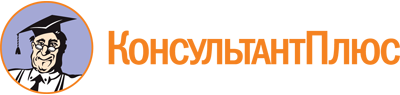 Постановление Правительства Ульяновской области от 14.11.2019 N 26/585-П
(ред. от 07.07.2022)
"Об утверждении государственной программы Ульяновской области "Развитие информационного общества и электронного правительства в Ульяновской области"Документ предоставлен КонсультантПлюс

www.consultant.ru

Дата сохранения: 02.08.2022
 Список изменяющих документов(в ред. постановлений Правительства Ульяновской областиот 12.12.2019 N 29/696-П, от 26.03.2020 N 6/144-П, от 27.04.2020 N 9/208-П,от 24.07.2020 N 16/400-П, от 22.10.2020 N 21/593-П,от 12.11.2020 N 23/634-П (ред. 10.12.2020), от 19.11.2020 N 24/665-П),от 10.12.2020 N 25/730-П, от 10.03.2021 N 3/61-П, от 14.04.2021 N 6/149-П,от 22.06.2021 N 9/256-П, от 04.08.2021 N 10/342-П, от 21.10.2021 N 14/504-П(ред. 30.11.2021), от 21.10.2021 N 14/530-П, от 30.11.2021 N 19/627-П,от 27.01.2022 N 1/48-П, от 18.05.2022 N 9/263-П, от 07.07.2022 N 12/375-П)Список изменяющих документов(в ред. постановлений Правительства Ульяновской областиот 12.12.2019 N 29/696-П, от 26.03.2020 N 6/144-П, от 27.04.2020 N 9/208-П,от 24.07.2020 N 16/400-П, от 22.10.2020 N 21/593-П,от 12.11.2020 N 23/634-П (ред. 10.12.2020), от 19.11.2020 N 24/665-П,от 10.12.2020 N 25/730-П, от 10.03.2021 N 3/61-П, от 14.04.2021 N 6/149-П,от 22.06.2021 N 9/256-П, от 04.08.2021 N 10/342-П, от 21.10.2021 N 14/504-П(ред. 30.11.2021), от 21.10.2021 N 14/530-П, от 30.11.2021 N 19/627-П,от 27.01.2022 N 1/48-П, от 18.05.2022 N 9/263-П, от 07.07.2022 N 12/375-П)Наименование государственной программы-государственная программа Ульяновской области "Развитие информационного общества и электронного правительства в Ульяновской области" (далее - государственная программа).Государственный заказчик государственной программы (государственный заказчик - координатор государственной программы)-Правительство Ульяновской области.Соисполнители государственной программы-Министерство жилищно-коммунального хозяйства и строительства Ульяновской области (далее - Министерство ЖКХ и строительства Ульяновской области);Агентство по обеспечению деятельности мировых судей Ульяновской области;абзац утратил силу. - Постановление Правительства Ульяновской области от 07.07.2022 N 12/375-П;областное государственное казенное учреждение "Корпорация развития интернет-технологий - многофункциональный центр предоставления государственных и муниципальных услуг в Ульяновской области" (далее - ОГКУ "Правительство для граждан").(в ред. постановлений Правительства Ульяновской области от 10.03.2021 N 3/61-П, от 21.10.2021 N 14/504-П, от 07.07.2022 N 12/375-П)(в ред. постановлений Правительства Ульяновской области от 10.03.2021 N 3/61-П, от 21.10.2021 N 14/504-П, от 07.07.2022 N 12/375-П)(в ред. постановлений Правительства Ульяновской области от 10.03.2021 N 3/61-П, от 21.10.2021 N 14/504-П, от 07.07.2022 N 12/375-П)Подпрограммы государственной программы-"Снижение административных барьеров, оптимизация и повышение качества предоставления государственных услуг исполнительными органами государственной власти Ульяновской области и муниципальных услуг органами местного самоуправления муниципальных образований Ульяновской области";"Повышение уровня доступности информационных и телекоммуникационных технологий для физических и юридических лиц в Ульяновской области";"Развитие информационно-телекоммуникационного взаимодействия исполнительных органов государственной власти Ульяновской области";"Внедрение результатов космической деятельности и создание региональной инфраструктуры пространственных данных Ульяновской области".Проекты, реализуемые в составе государственной программы-региональный проект "Цифровое государственное управление";региональный проект "Информационная безопасность";абзац утратил силу с 1 января 2020 года. - Постановление Правительства Ульяновской области от 12.12.2019 N 29/696-П;региональный проект "Информационная инфраструктура".(в ред. постановлений Правительства Ульяновской области от 12.12.2019 N 29/696-П, от 10.03.2021 N 3/61-П)(в ред. постановлений Правительства Ульяновской области от 12.12.2019 N 29/696-П, от 10.03.2021 N 3/61-П)(в ред. постановлений Правительства Ульяновской области от 12.12.2019 N 29/696-П, от 10.03.2021 N 3/61-П)Цели и задачи государственной программы-целями государственной программы являются:повышение качества и уровня доступности предоставления государственных услуг исполнительными органами государственной власти Ульяновской области (далее также - ИОГВ) и муниципальных услуг органами местного самоуправления муниципальных образований Ульяновской области (далее также - ОМСУ) на территории Ульяновской области;внедрение цифровых технологий и платформенных решений в сферах государственного управления и оказания государственных услуг, в том числе в интересах населения Ульяновской области и субъектов малого и среднего предпринимательства, включая индивидуальных предпринимателей, на территории Ульяновской области;стимулирование населения Ульяновской области к освоению информационно-коммуникационных технологий (далее - ИКТ);повышение эффективности информационного обмена и документооборота в Правительстве Ульяновской области и ИОГВ;абзац утратил силу с 1 января 2020 года. - Постановление Правительства Ульяновской области от 12.12.2019 N 29/696-П;создание устойчивой и безопасной информационно-телекоммуникационной инфраструктуры высокоскоростной передачи, обработки и хранения больших объемов данных, доступной для всех организаций и домохозяйств на территории Ульяновской области;создание в границах территории Ульяновской области на основе отечественных разработок глобальной конкурентоспособной инфраструктуры передачи данных;создание условий для использования результатов космической деятельности (далее - РКД) населением Ульяновской области, ИОГВ и ОМСУ;обеспечение ускоренного внедрения цифровых технологий во всех сферах жизнедеятельности в Ульяновской области.Задачами государственной программы являются:организация предоставления государственных и муниципальных услуг по принципу "одного окна", в том числе в многофункциональных центрах предоставления государственных и муниципальных услуг (далее - МФЦ);обеспечение предоставления населению Ульяновской области государственных и муниципальных услуг в электронной форме и цифровом виде;создание условий для развития информационного общества на территории Ульяновской области;развитие и модернизация информационных систем и электронных сервисов Правительства Ульяновской области и ИОГВ;абзац утратил силу с 1 января 2020 года. - Постановление Правительства Ульяновской области от 12.12.2019 N 29/696-П;обеспечение единства, устойчивости и безопасности информационно-телекоммуникационной инфраструктуры на территории Ульяновской области на всех уровнях информационного пространства;развитие региональной инфраструктуры пространственных данных (далее - ИПД) в виде территориально распределенной системы сбора, обработки, хранения и использования пространственных данных;развитие и модернизация на территории Ульяновской области современной информационно-телекоммуникационной инфраструктуры;преобразование приоритетных отраслей экономики и социальной сферы Ульяновской области посредством внедрения цифровых технологий и платформенных решений.(в ред. постановлений Правительства Ульяновской области от 12.12.2019 N 29/696-П, от 26.03.2020 N 6/144-П, от 12.11.2020 N 23/634-П, от 10.03.2021 N 3/61-П, от 21.10.2021 N 14/504-П)(в ред. постановлений Правительства Ульяновской области от 12.12.2019 N 29/696-П, от 26.03.2020 N 6/144-П, от 12.11.2020 N 23/634-П, от 10.03.2021 N 3/61-П, от 21.10.2021 N 14/504-П)(в ред. постановлений Правительства Ульяновской области от 12.12.2019 N 29/696-П, от 26.03.2020 N 6/144-П, от 12.11.2020 N 23/634-П, от 10.03.2021 N 3/61-П, от 21.10.2021 N 14/504-П)Целевые индикаторы государственной программы-доля населения Ульяновской области, имеющего доступ к получению государственных и муниципальных услуг по принципу "одного окна" по месту жительства (пребывания), в том числе в МФЦ, в общей численности населения Ульяновской области;количество функционирующих окон обслуживания физических или юридических лиц либо их уполномоченных представителей (далее - заявители) в МФЦ;число жителей Ульяновской области и организаций, обратившихся за получением государственных и муниципальных услуг, предоставление которых организовано в ОГКУ "Правительство для граждан";доля массовых социально значимых государственных и муниципальных услуг в электронном виде, предоставляемых с использованием федеральной государственной информационной системы "Единый портал государственных и муниципальных услуг (функций)" (далее - ЕПГУ), от общего количества таких услуг, предоставляемых в электронном виде;доля обращений за получением массовых социально значимых государственных и муниципальных услуг в электронном виде с использованием ЕПГУ без необходимости личного посещения органов государственной власти, органов местного самоуправления и МФЦ от общего количества таких услуг;доля зарегистрированных пользователей ЕПГУ, использующих сервисы ЕПГУ в текущем году в целях получения государственных и муниципальных услуг в электронном виде, от общего числа зарегистрированных пользователей ЕПГУ;количество сервисов Ульяновской области, переведенных на взаимодействие с использованием видов сведений единого электронного сервиса системы межведомственного электронного взаимодействия (далее - СМЭВ), и (или) созданных новых видов сведений единого электронного сервиса СМЭВ версии 3.хх;количество информационных систем, используемых для предоставления государственных и муниципальных услуг и осуществления межведомственного информационного взаимодействия в электронной форме, введенных в промышленную эксплуатацию;число участников мероприятий в сфере ИКТ международного, межрегионального и регионального масштаба, проводимых на территории Ульяновской области, в том числе с использованием удаленного подключения с помощью сети "Интернет";количество мероприятий, проведенных на территории Ульяновской области в рамках функционирования Евразийского регионального офиса Всемирной организации умных и устойчивых городов (WeGO), которым до 2023 года определена Ульяновская область;количество неисключительных (пользовательских) лицензий на использование программного обеспечения Единой системы электронного документооборота Правительства Ульяновской области и ИОГВ (далее - ЕСЭД);количество функциональных модулей ЕСЭД;количество точек подключения к защищенной сети передачи данных Правительства Ульяновской области;количество точек подключения к информационным системам Правительства Ульяновской области и ИОГВ, соответствующих требованиям защиты информации;количество лицензий на пользование корпоративной электронной почтой Правительства Ульяновской области и ИОГВ;средний срок простоя государственных информационных систем в результате компьютерных атак;абзац утратил силу с 1 января 2020 года. - Постановление Правительства Ульяновской области от 12.12.2019 N 29/696-П;создание Ситуационного центра Губернатора Ульяновской области;количество приобретенных лицензий на использование отечественного офисного программного обеспечения;доля проверок, осуществляемых по приоритетным видам регионального государственного контроля (надзора), информация о которых вносится в единый реестр проверок с использованием СМЭВ, в общем количестве указанных проверок;абзацы двадцатый - двадцать первый утратили силу. - Постановление Правительства Ульяновской области от 10.12.2020 N 25/730-П;количество созданных подсистем мониторинга, контроля и учета с использованием дистанционного зондирования Земли (далее - ДЗЗ);число зарегистрированных пользователей геоинформационной системы "Геопортал Ульяновской области";доля судебных участков мировых судей, находящихся на территории Ульяновской области, на которых обеспечено защищенное подключение к сети Государственной автоматизированной системы Российской Федерации "Правосудие" (далее - ГАС "Правосудие"), а также организовано защищенное межведомственное электронное взаимодействие, в общем количестве судебных участков мировых судей, находящихся на территории Ульяновской области;доля судебных участков мировых судей, находящихся на территории Ульяновской области, на которых обеспечено формирование и функционирование информационно-технологической и телекоммуникационной инфраструктуры, предназначенной для защищенного межведомственного электронного взаимодействия, приема исковых заявлений, подаваемых в электронном виде, и организации участия в заседаниях мировых судов в режиме видео-конференц-связи, в общем количестве судебных участков мировых судей, находящихся на территории Ульяновской области;количество мероприятий, проведенных на территории пространства коллективной работы "Точка кипения";количество консультационных и информационных услуг по вопросам развития деятельности в сфере информационно-коммуникационных и цифровых технологий, оказанных субъектам малого и среднего предпринимательства;доля массовых социально значимых государственных услуг исполнительных органов государственной власти Ульяновской области, муниципальных услуг органов местного самоуправления муниципальных образований Ульяновской области и услуг бюджетных учреждений Ульяновской области (далее - региональные МСЗУ), предоставляемых в Ульяновской области в электронной форме посредством ведомственных информационных систем (далее - ВИС) с применением машиночитаемых цифровых административных регламентов (далее - МЦАР), в общем количестве региональных МСЗУ, предоставляемых в электронной форме посредством ВИС в Ульяновской области;доля судебных участков мировых судей, находящихся на территории Ульяновской области, на которых обеспечено функционирование и эксплуатация защищенного межведомственного электронного взаимодействия, в общем количестве судебных участков мировых судей, находящихся на территории Ульяновской области;доля судебных участков мировых судей, находящихся на территории Ульяновской области, на которых обеспечено формирование и функционирование информационно-технологической и телекоммуникационной инфраструктуры, предназначенной для удаленного участия в судебных заседаниях, проводимых мировыми судьями в режимах видео-конференц-связи и веб-конференции, а также обеспечено аудиопротоколирование хода судебного заседания, в общем количестве судебных участков мировых судей, находящихся на территории Ульяновской области;абзац утратил силу. - Постановление Правительства Ульяновской области от 07.07.2022 N 12/375-П.(в ред. постановлений Правительства Ульяновской области от 12.12.2019 N 29/696-П, от 10.12.2020 N 25/730-П, от 10.03.2021 N 3/61-П, от 14.04.2021 N 6/149-П, от 21.10.2021 N 14/504-П, от 27.01.2022 N 1/48-П, от 07.07.2022 N 12/375-П)(в ред. постановлений Правительства Ульяновской области от 12.12.2019 N 29/696-П, от 10.12.2020 N 25/730-П, от 10.03.2021 N 3/61-П, от 14.04.2021 N 6/149-П, от 21.10.2021 N 14/504-П, от 27.01.2022 N 1/48-П, от 07.07.2022 N 12/375-П)(в ред. постановлений Правительства Ульяновской области от 12.12.2019 N 29/696-П, от 10.12.2020 N 25/730-П, от 10.03.2021 N 3/61-П, от 14.04.2021 N 6/149-П, от 21.10.2021 N 14/504-П, от 27.01.2022 N 1/48-П, от 07.07.2022 N 12/375-П)Сроки реализации государственной программы-2020 - 2024 годы.(в ред. постановления Правительства Ульяновской области от 07.07.2022 N 12/375-П)(в ред. постановления Правительства Ульяновской области от 07.07.2022 N 12/375-П)(в ред. постановления Правительства Ульяновской области от 07.07.2022 N 12/375-П)Ресурсное обеспечение государственной программы с разбивкой по источникам финансового обеспечения и годам реализации-общий объем бюджетных ассигнований областного бюджета Ульяновской области на финансовое обеспечение реализации государственной программы составит 3329277,68917 тыс. рублей, в том числе по годам:в 2020 году - 606134,44175 тыс. рублей;в 2021 году - 770923,60516 тыс. рублей;в 2022 году - 688038,3 тыс. рублей;в 2023 году - 612090,67113 тыс. рублей;в 2024 году - 652090,67113 тыс. рублей;из них:за счет бюджетных ассигнований областного бюджета Ульяновской области - 3276594,33317 тыс. рублей, в том числе по годам:в 2020 году - 598456,28575 тыс. рублей;в 2021 году - 754983,10516 тыс. рублей;в 2022 году - 684268,6 тыс. рублей;в 2023 году - 599443,17113 тыс. рублей;в 2024 году - 639443,17113 тыс. рублей;за счет бюджетных ассигнований областного бюджета Ульяновской области, источником которых являются субсидии и иные межбюджетные трансферты, имеющие целевое назначение, из федерального бюджета, - 52683,356 тыс. рублей, в том числе по годам:в 2020 году - 7678,156 тыс. рублей;в 2021 году - 15940,5 тыс. рублей;в 2022 году - 3769,7 тыс. рублей;в 2023 году - 12647,5 тыс. рублей;в 2024 году - 12647,5 тыс. рублей.(в ред. постановлений Правительства Ульяновской области от 27.01.2022 N 1/48-П, от 18.05.2022 N 9/263-П, от 07.07.2022 N 12/375-П)(в ред. постановлений Правительства Ульяновской области от 27.01.2022 N 1/48-П, от 18.05.2022 N 9/263-П, от 07.07.2022 N 12/375-П)(в ред. постановлений Правительства Ульяновской области от 27.01.2022 N 1/48-П, от 18.05.2022 N 9/263-П, от 07.07.2022 N 12/375-П)Ресурсное обеспечение проектов, реализуемых в составе государственной программы, с разбивкой по источникам финансового обеспечения и годам реализации-общий объем бюджетных ассигнований областного бюджета Ульяновской области на финансовое обеспечение реализации проектов, реализуемых в составе государственной программы, составит 86210,65342 тыс. рублей, в том числе по годам:в 2020 году - 12376,8 тыс. рублей;в 2021 году - 34808,98616 тыс. рублей;в 2022 году - 2679,675 тыс. рублей;в 2023 году - 15789,64613 тыс. рублей;в 2024 году - 20555,54613 тыс. рублей;из них:за счет бюджетных ассигнований областного бюджета Ульяновской области - 46907,95342 тыс. рублей, в том числе по годам:в 2020 году - 6770,2 тыс. рублей;в 2021 году - 18868,48616 тыс. рублей;в 2022 году - 2679,675 тыс. рублей;в 2023 году - 6911,84613 тыс. рублей;в 2024 году - 11677,74613 тыс. рублей;за счет бюджетных ассигнований областного бюджета Ульяновской области, источником которых являются субсидии и иные межбюджетные трансферты, имеющие целевое назначение, из федерального бюджета, - 39302,7 тыс. рублей, в том числе по годам:в 2020 году - 5606,6 тыс. рублей;в 2021 году - 15940,5 тыс. рублей;абзац утратил силу. - Постановление Правительства Ульяновской области от 07.07.2022 N 12/375-П;в 2023 году - 8877,8 тыс. рублей;в 2024 году - 8877,8 тыс. рублей.(в ред. постановлений Правительства Ульяновской области от 27.01.2022 N 1/48-П, от 07.07.2022 N 12/375-П)(в ред. постановлений Правительства Ульяновской области от 27.01.2022 N 1/48-П, от 07.07.2022 N 12/375-П)(в ред. постановлений Правительства Ульяновской области от 27.01.2022 N 1/48-П, от 07.07.2022 N 12/375-П)Ожидаемые результаты реализации государственной программы-увеличение доли населения Ульяновской области, удовлетворенного качеством предоставленных государственных и муниципальных услуг по принципу "одного окна" по месту жительства (пребывания), в том числе в МФЦ, в общей численности опрошенного населения Ульяновской области;сокращение времени ожидания в очереди при обращении заявителя для получения государственных (муниципальных) услуг по принципу "одного окна", в том числе в МФЦ;увеличение доли обращений за получением массовых социально значимых государственных и муниципальных услуг в электронном виде с использованием ЕПГУ без необходимости личного посещения органов государственной власти, органов местного самоуправления и МФЦ от общего количества таких услуг;опережение темпа роста отрасли информационных технологий (далее - ИТ) по сравнению с темпом роста валового регионального продукта Ульяновской области;увеличение доли выпускников организаций, осуществляющих образовательную деятельность по образовательным программам среднего профессионального образования и высшего образования, находящихся на территории Ульяновской области, впервые устроившихся на работу в ИТ-организации, осуществляющие деятельность на территории Ульяновской области, после окончания обучения, в текущем году к уровню 2019 года;опережение темпа роста отрасли ИТ по сравнению с темпом роста валового регионального продукта Ульяновской области;сокращение времени на обработку и пересылку электронных документов в Правительстве Ульяновской области, ИОГВ и ОМСУ;увеличение доли информационных систем и электронных сервисов Правительства Ульяновской области, ИОГВ и ОМСУ в защищенной сети передачи данных Правительства Ульяновской области (далее - ЗСПД) в общем количестве информационных систем и электронных сервисов Правительства Ульяновской области, ИОГВ и ОМСУ;сокращение среднего срока простоя государственных информационных систем, функционирующих на территории Ульяновской области, в результате компьютерных атак, направленных на несанкционированный доступ к объекту атаки и (или) блокировки доступности объекта атаки;абзац утратил силу. - Постановление Правительства Ульяновской области от 10.12.2020 N 25/730-П;увеличение доли площади земельных участков, расположенных в границах территории Ульяновской области, на которые имеется картографическое описание, в общей площади земельных участков, расположенных в границах территории Ульяновской области;увеличение доли площади земель сельскохозяйственного назначения, находящихся на территории Ульяновской области, охваченных мониторингом с использованием ДЗЗ, в общей площади земель сельскохозяйственного назначения, находящихся на территории Ульяновской области;увеличение доли площади особо охраняемых природных территорий регионального значения, находящихся на территории Ульяновской области, охваченных мониторингом с использованием ДЗЗ, в общей площади особо охраняемых природных территорий регионального значения, находящихся на территории Ульяновской области;увеличение доли площади водных ресурсов, находящихся на территории Ульяновской области, охваченных мониторингом с использованием ДЗЗ, в общей площади водных ресурсов, находящихся на территории Ульяновской области;повышение уровня оснащенности транспортных средств категорий М2 и М3, осуществляющих перевозки пассажиров, аппаратурой спутниковой навигации ГЛОНАСС или ГЛОНАСС/GPS;обеспечение на судебных участках мировых судей формирования и функционирования информационно-технологической и телекоммуникационной инфраструктуры, предназначенной для защищенного межведомственного электронного взаимодействия, приема исковых заявлений, подаваемых в электронном виде;увеличение доли региональных МСЗУ, предоставляемых в Ульяновской области в электронной форме посредством ВИС с применением МЦАР, в общем количестве региональных МСЗУ, предоставляемых в электронной форме посредством ВИС в Ульяновской области;обеспечение на судебных участках мировых судей формирования и функционирования информационно-технологической и телекоммуникационной инфраструктуры, предназначенной для удаленного участия в судебных заседаниях, проводимых мировыми судьями в режимах видео-конференц-связи и веб-конференции, а также обеспечение аудиопротоколирования хода судебного заседания;абзац утратил силу. - Постановление Правительства Ульяновской области от 07.07.2022 N 12/375-П.(в ред. постановлений Правительства Ульяновской области от 12.12.2019 N 29/696-П, от 12.11.2020 N 23/634-П, от 10.12.2020 N 25/730-П, от 10.03.2021 N 3/61-П, от 14.04.2021 N 6/149-П, от 27.01.2022 N 1/48-П, от 07.07.2022 N 12/375-П)(в ред. постановлений Правительства Ульяновской области от 12.12.2019 N 29/696-П, от 12.11.2020 N 23/634-П, от 10.12.2020 N 25/730-П, от 10.03.2021 N 3/61-П, от 14.04.2021 N 6/149-П, от 27.01.2022 N 1/48-П, от 07.07.2022 N 12/375-П)(в ред. постановлений Правительства Ульяновской области от 12.12.2019 N 29/696-П, от 12.11.2020 N 23/634-П, от 10.12.2020 N 25/730-П, от 10.03.2021 N 3/61-П, от 14.04.2021 N 6/149-П, от 27.01.2022 N 1/48-П, от 07.07.2022 N 12/375-П)Наименование подпрограммы-"Снижение административных барьеров, оптимизация и повышение качества предоставления государственных услуг исполнительными органами государственной власти Ульяновской области и муниципальных услуг органами местного самоуправления муниципальных образований Ульяновской области" (далее - подпрограмма).Государственный заказчик подпрограммы-Правительство Ульяновской области.Соисполнители подпрограммы-ОГКУ "Правительство для граждан";Министерство ЖКХ и строительства Ульяновской области.(в ред. постановлений Правительства Ульяновской области от 24.07.2020 N 16/400-П, от 07.07.2022 N 12/375-П)(в ред. постановлений Правительства Ульяновской области от 24.07.2020 N 16/400-П, от 07.07.2022 N 12/375-П)(в ред. постановлений Правительства Ульяновской области от 24.07.2020 N 16/400-П, от 07.07.2022 N 12/375-П)Проекты, реализуемые в составе подпрограммы-региональный проект "Цифровое государственное управление".Цели и задачи подпрограммы-целями подпрограммы являются:повышение качества и уровня доступности предоставления государственных услуг ИОГВ и ОМСУ на территории Ульяновской области;внедрение цифровых технологий и платформенных решений в сферах государственного управления и оказания государственных услуг, в том числе в интересах населения Ульяновской области и субъектов малого и среднего предпринимательства, включая индивидуальных предпринимателей, на территории Ульяновской области.Задачами подпрограммы являются:организация предоставления государственных и муниципальных услуг по принципу "одного окна", в том числе в МФЦ;обеспечение предоставления населению Ульяновской области государственных и муниципальных услуг в электронной форме и цифровом виде.Целевые индикаторы подпрограммы-доля населения Ульяновской области, имеющего доступ к получению государственных и муниципальных услуг по принципу "одного окна" по месту жительства (пребывания), в том числе в МФЦ, в общей численности населения Ульяновской области;количество функционирующих окон обслуживания заявителей в МФЦ;число жителей Ульяновской области и организаций, обратившихся за получением государственных и муниципальных услуг, предоставление которых организовано в ОГКУ "Правительство для граждан";доля массовых социально значимых государственных и муниципальных услуг в электронном виде, предоставляемых с использованием ЕПГУ, от общего количества таких услуг, предоставляемых в электронном виде;доля обращений за получением массовых социально значимых государственных и муниципальных услуг в электронном виде с использованием ЕПГУ без необходимости личного посещения органов государственной власти, органов местного самоуправления и МФЦ от общего количества таких услуг;доля зарегистрированных пользователей ЕПГУ, использующих сервисы ЕПГУ в текущем году в целях получения государственных и муниципальных услуг в электронном виде, от общего числа зарегистрированных пользователей ЕПГУ;количество сервисов Ульяновской области, переведенных на взаимодействие с использованием видов сведений единого электронного сервиса СМЭВ, и (или) созданных новых видов сведений единого электронного сервиса СМЭВ версии 3.хх;количество информационных систем, используемых для предоставления государственных и муниципальных услуг и осуществления межведомственного информационного взаимодействия в электронной форме, введенных в промышленную эксплуатацию;доля проверок, осуществляемых по приоритетным видам регионального государственного контроля (надзора), информация о которых вносится в единый реестр проверок с использованием СМЭВ, в общем количестве указанных проверок;доля региональных МСЗУ, предоставляемых в Ульяновской области в электронной форме посредством ВИС с применением МЦАР, в общем количестве региональных МСЗУ, предоставляемых в электронной форме посредством ВИС в Ульяновской области.(в ред. постановлений Правительства Ульяновской области от 12.12.2019 N 29/696-П, от 10.12.2020 N 25/730-П, от 14.04.2021 N 6/149-П, от 27.01.2022 N 1/48-П)(в ред. постановлений Правительства Ульяновской области от 12.12.2019 N 29/696-П, от 10.12.2020 N 25/730-П, от 14.04.2021 N 6/149-П, от 27.01.2022 N 1/48-П)(в ред. постановлений Правительства Ульяновской области от 12.12.2019 N 29/696-П, от 10.12.2020 N 25/730-П, от 14.04.2021 N 6/149-П, от 27.01.2022 N 1/48-П)Сроки реализации подпрограммы-2020 - 2024 годы.(в ред. постановления Правительства Ульяновской области от 07.07.2022 N 12/375-П)(в ред. постановления Правительства Ульяновской области от 07.07.2022 N 12/375-П)(в ред. постановления Правительства Ульяновской области от 07.07.2022 N 12/375-П)Ресурсное обеспечение подпрограммы с разбивкой по источникам финансового обеспечения и годам реализации-общий объем бюджетных ассигнований областного бюджета Ульяновской области на финансовое обеспечение реализации подпрограммы составит 2958748,826 тыс. рублей, в том числе по годам:в 2020 году - 478188,626 тыс. рублей;в 2021 году - 650463,6 тыс. рублей;в 2022 году - 658398,3 тыс. рублей;в 2023 году - 572247,4 тыс. рублей;в 2024 году - 599450,9 тыс. рублей;из них:за счет бюджетных ассигнований областного бюджета Ульяновской области - 2939761,57 тыс. рублей, в том числе по годам:в 2020 году - 470510,47 тыс. рублей;в 2021 году - 650463,6 тыс. рублей;в 2022 году - 654628,6 тыс. рублей;в 2023 году - 568477,7 тыс. рублей;в 2024 году - 595681,2 тыс. рублей;за счет бюджетных ассигнований областного бюджета Ульяновской области, источником которых являются субсидии из федерального бюджета, - 18987,256 тыс. рублей, в том числе по годам:в 2020 году - 7678,156 тыс. рублей;в 2022 году - 3769,7 тыс. рублей;в 2023 году - 3769,7 тыс. рублей;в 2024 году - 3769,7 тыс. рублей.(в ред. постановлений Правительства Ульяновской области от 27.01.2022 N 1/48-П, от 07.07.2022 N 12/375-П)(в ред. постановлений Правительства Ульяновской области от 27.01.2022 N 1/48-П, от 07.07.2022 N 12/375-П)(в ред. постановлений Правительства Ульяновской области от 27.01.2022 N 1/48-П, от 07.07.2022 N 12/375-П)Ресурсное обеспечение проектов, реализуемых в составе подпрограммы, с разбивкой по источникам финансового обеспечения и годам реализации-общий объем бюджетных ассигнований на финансовое обеспечение реализации проектов, реализуемых в составе подпрограммы, составит 28810,106 тыс. рублей, в том числе по годам:в 2020 году - 10119,4 тыс. рублей;в 2021 году - 3690,581 тыс. рублей;в 2022 году - 1679,675 тыс. рублей;в 2023 году - 4277,275 тыс. рублей;в 2024 году - 9043,175 тыс. рублей;из них:за счет бюджетных ассигнований областного бюджета Ульяновской области - 23203,506 тыс. рублей, в том числе по годам:в 2020 году - 4512,8 тыс. рублей;в 2021 году - 3690,581 тыс. рублей;в 2022 году - 1679,675 тыс. рублей;в 2023 году - 4277,275 тыс. рублей;в 2024 году - 9043,175 тыс. рублей;за счет бюджетных ассигнований областного бюджета Ульяновской области, источником которых являются субсидии из федерального бюджета, - 5606,6 тыс. рублей, в том числе по годам:в 2020 году - 5606,6 тыс. рублей.(в ред. постановлений Правительства Ульяновской области от 27.01.2022 N 1/48-П, от 07.07.2022 N 12/375-П)(в ред. постановлений Правительства Ульяновской области от 27.01.2022 N 1/48-П, от 07.07.2022 N 12/375-П)(в ред. постановлений Правительства Ульяновской области от 27.01.2022 N 1/48-П, от 07.07.2022 N 12/375-П)Ожидаемые результаты реализации подпрограммы-увеличение доли населения Ульяновской области, удовлетворенного качеством предоставленных государственных и муниципальных услуг по принципу "одного окна" по месту жительства (пребывания), в том числе в МФЦ, в общей численности опрошенного населения Ульяновской области;сокращение времени ожидания в очереди при обращении заявителя для получения государственных (муниципальных) услуг по принципу "одного окна", в том числе в МФЦ;увеличение доли обращений за получением массовых социально значимых государственных и муниципальных услуг в электронном виде с использованием ЕПГУ без необходимости личного посещения органов государственной власти, органов местного самоуправления и МФЦ от общего количества таких услуг;увеличение доли региональных МСЗУ, предоставляемых в Ульяновской области в электронной форме посредством ВИС с применением МЦАР, в общем количестве региональных МСЗУ, предоставляемых в электронной форме посредством ВИС в Ульяновской области.(в ред. постановлений Правительства Ульяновской области от 14.04.2021 N 6/149-П, от 27.01.2022 N 1/48-П)(в ред. постановлений Правительства Ульяновской области от 14.04.2021 N 6/149-П, от 27.01.2022 N 1/48-П)(в ред. постановлений Правительства Ульяновской области от 14.04.2021 N 6/149-П, от 27.01.2022 N 1/48-П)Наименование подпрограммы-"Повышение уровня доступности информационных и телекоммуникационных технологий для физических и юридических лиц в Ульяновской области" (далее - подпрограмма).Государственный заказчик подпрограммы-Правительство Ульяновской области.Соисполнители подпрограммы-Абзац утратил силу. - Постановление Правительства Ульяновской области от 07.07.2022 N 12/375-П;ОГКУ "Правительство для граждан".(в ред. постановлений Правительства Ульяновской области от 21.10.2021 N 14/504-П, от 07.07.2022 N 12/375-П)(в ред. постановлений Правительства Ульяновской области от 21.10.2021 N 14/504-П, от 07.07.2022 N 12/375-П)(в ред. постановлений Правительства Ульяновской области от 21.10.2021 N 14/504-П, от 07.07.2022 N 12/375-П)Проекты, реализуемые в составе подпрограммы-не предусмотрены.Цели и задачи подпрограммы-целями подпрограммы являются:стимулирование населения Ульяновской области к освоению ИКТ;обеспечение ускоренного внедрения цифровых технологий во всех сферах жизнедеятельности в Ульяновской области.Задачами подпрограммы являются:создание условий для развития информационного общества на территории Ульяновской области;преобразование приоритетных отраслей экономики и социальной сферы Ульяновской области посредством внедрения цифровых технологий и платформенных решений.(в ред. постановления Правительства Ульяновской области от 21.10.2021 N 14/504-П)(в ред. постановления Правительства Ульяновской области от 21.10.2021 N 14/504-П)(в ред. постановления Правительства Ульяновской области от 21.10.2021 N 14/504-П)Целевые индикаторы подпрограммы-число участников мероприятий в сфере ИКТ международного, межрегионального и регионального масштаба, проводимых на территории Ульяновской области, в том числе с использованием удаленного подключения с помощью сети "Интернет;количество мероприятий, проведенных на территории Ульяновской области в рамках функционирования Евразийского регионального офиса Всемирной организации умных и устойчивых городов (WeGO), которым до 2023 года определена Ульяновская область;количество мероприятий, проведенных на территории пространства коллективной работы "Точка кипения";количество консультационных и информационных услуг по вопросам развития деятельности в сфере информационно-коммуникационных и цифровых технологий, оказанных субъектам малого и среднего предпринимательства.(в ред. постановления Правительства Ульяновской области от 21.10.2021 N 14/504-П)(в ред. постановления Правительства Ульяновской области от 21.10.2021 N 14/504-П)(в ред. постановления Правительства Ульяновской области от 21.10.2021 N 14/504-П)Сроки реализации подпрограммы-2020 - 2024 годы.(в ред. постановления Правительства Ульяновской области от 07.07.2022 N 12/375-П)(в ред. постановления Правительства Ульяновской области от 07.07.2022 N 12/375-П)(в ред. постановления Правительства Ульяновской области от 07.07.2022 N 12/375-П)Ресурсное обеспечение подпрограммы с разбивкой по источникам финансового обеспечения и годам реализации-общий объем бюджетных ассигнований областного бюджета Ульяновской области на финансовое обеспечение реализации подпрограммы составит 73235,6 тыс. рублей, в том числе по годам:в 2020 году - 12772,8 тыс. рублей;в 2021 году - 12762,8 тыс. рублей;в 2022 году - 22700,0 тыс. рублей;в 2023 году - 12500,0 тыс. рублей;в 2024 году - 12500,0 тыс. рублей.(в ред. постановлений Правительства Ульяновской области от 27.04.2020 N 9/208-П, от 12.11.2020 N 23/634-П (ред. 10.12.2020), от 10.12.2020 N 25/730-П, от 14.04.2021 N 6/149-П, от 22.06.2021 N 9/256-П, от 21.10.2021 N 14/504-П (ред. 30.11.2021), от 30.11.2021 N 19/627-П, от 18.05.2022 N 9/263-П, от 07.07.2022 N 12/375-П)(в ред. постановлений Правительства Ульяновской области от 27.04.2020 N 9/208-П, от 12.11.2020 N 23/634-П (ред. 10.12.2020), от 10.12.2020 N 25/730-П, от 14.04.2021 N 6/149-П, от 22.06.2021 N 9/256-П, от 21.10.2021 N 14/504-П (ред. 30.11.2021), от 30.11.2021 N 19/627-П, от 18.05.2022 N 9/263-П, от 07.07.2022 N 12/375-П)(в ред. постановлений Правительства Ульяновской области от 27.04.2020 N 9/208-П, от 12.11.2020 N 23/634-П (ред. 10.12.2020), от 10.12.2020 N 25/730-П, от 14.04.2021 N 6/149-П, от 22.06.2021 N 9/256-П, от 21.10.2021 N 14/504-П (ред. 30.11.2021), от 30.11.2021 N 19/627-П, от 18.05.2022 N 9/263-П, от 07.07.2022 N 12/375-П)Ресурсное обеспечение проектов, реализуемых в составе подпрограммы, с разбивкой по источникам финансового обеспечения и годам реализации-не предусмотрено.(в ред. постановления Правительства Ульяновской области от 07.07.2022 N 12/375-П)(в ред. постановления Правительства Ульяновской области от 07.07.2022 N 12/375-П)(в ред. постановления Правительства Ульяновской области от 07.07.2022 N 12/375-П)Ожидаемые результаты реализации подпрограммы-опережение темпа роста отрасли ИТ по сравнению с темпом роста валового регионального продукта Ульяновской области;увеличение доли выпускников организаций, осуществляющих образовательную деятельность по образовательным программам среднего профессионального образования и высшего образования, находящихся на территории Ульяновской области, впервые устроившихся на работу в ИТ-организации, осуществляющие деятельность на территории Ульяновской области, после окончания обучения, в текущем году к уровню 2019 года.Наименование подпрограммы-"Развитие информационно-телекоммуникационного взаимодействия исполнительных органов государственной власти Ульяновской области" (далее - подпрограмма).Государственный заказчик подпрограммы-Правительство Ульяновской области.Соисполнители подпрограммы-Министерство ЖКХ и строительства Ульяновской области;Агентство по обеспечению деятельности мировых судей Ульяновской области;ОГКУ "Правительство для граждан".(в ред. постановлений Правительства Ульяновской области от 10.03.2021 N 3/61-П, от 07.07.2022 N 12/375-П)(в ред. постановлений Правительства Ульяновской области от 10.03.2021 N 3/61-П, от 07.07.2022 N 12/375-П)(в ред. постановлений Правительства Ульяновской области от 10.03.2021 N 3/61-П, от 07.07.2022 N 12/375-П)Проекты, реализуемые в составе подпрограммы-региональный проект "Информационная безопасность";абзац утратил силу с 1 января 2020 года. - Постановление Правительства Ульяновской области от 12.12.2019 N 29/696-П;региональный проект "Информационная инфраструктура".(в ред. постановления Правительства Ульяновской области от 12.12.2019 N 29/696-П)(в ред. постановления Правительства Ульяновской области от 12.12.2019 N 29/696-П)(в ред. постановления Правительства Ульяновской области от 12.12.2019 N 29/696-П)Цели и задачи подпрограммы-целями подпрограммы являются:повышение эффективности информационного обмена и документооборота в Правительстве Ульяновской области и ИОГВ;создание устойчивой и безопасной информационно-телекоммуникационной инфраструктуры высокоскоростной передачи, обработки и хранения больших объемов данных, доступной для всех организаций и домохозяйств на территории Ульяновской области;создание в границах территории Ульяновской области на основе отечественных разработок глобальной конкурентоспособной инфраструктуры передачи данных;абзац утратил силу с 1 января 2020 года. - Постановление Правительства Ульяновской области от 12.12.2019 N 29/696-П.Задачами подпрограммы являются:развитие и модернизация информационных систем и электронных сервисов Правительства Ульяновской области и ИОГВ;обеспечение единства, устойчивости и безопасности информационно-телекоммуникационной инфраструктуры на территории Ульяновской области на всех уровнях информационного пространства;абзац утратил силу с 1 января 2020 года. - Постановление Правительства Ульяновской области от 12.12.2019 N 29/696-П;развитие и модернизация на территории Ульяновской области современной информационно-телекоммуникационной инфраструктуры.(в ред. постановлений Правительства Ульяновской области от 12.12.2019 N 29/696-П, от 12.11.2020 N 23/634-П, от 10.03.2021 N 3/61-П)(в ред. постановлений Правительства Ульяновской области от 12.12.2019 N 29/696-П, от 12.11.2020 N 23/634-П, от 10.03.2021 N 3/61-П)(в ред. постановлений Правительства Ульяновской области от 12.12.2019 N 29/696-П, от 12.11.2020 N 23/634-П, от 10.03.2021 N 3/61-П)Целевые индикаторы подпрограммы-количество неисключительных (пользовательских) лицензий на использование программного обеспечения ЕСЭД;количество функциональных модулей ЕСЭД;количество точек подключения к защищенной сети передачи данных Правительства Ульяновской области;количество точек подключения к информационным системам Правительства Ульяновской области и ИОГВ, соответствующих требованиям защиты информации;количество лицензий на пользование корпоративной электронной почтой Правительства Ульяновской области и ИОГВ;средний срок простоя государственных информационных систем в результате компьютерных атак;количество приобретенных лицензий на использование отечественного офисного программного обеспечения;создание Ситуационного центра Губернатора Ульяновской области;абзацы девятый - десятый утратили силу. - Постановление Правительства Ульяновской области от 10.12.2020 N 25/730-Пдоля судебных участков мировых судей, находящихся на территории Ульяновской области, на которых обеспечено защищенное подключение к сети ГАС "Правосудие", а также организовано защищенное межведомственное электронное взаимодействие, в общем количестве судебных участков мировых судей, находящихся на территории Ульяновской области;доля судебных участков мировых судей, находящихся на территории Ульяновской области, на которых обеспечено формирование и функционирование информационно-технологической и телекоммуникационной инфраструктуры, предназначенной для защищенного межведомственного электронного взаимодействия, приема исковых заявлений, подаваемых в электронном виде, и организации участия в заседаниях мировых судов в режиме видео-конференц-связи, в общем количестве судебных участков мировых судей, находящихся на территории Ульяновской области;доля судебных участков мировых судей, находящихся на территории Ульяновской области, на которых обеспечено функционирование и эксплуатация защищенного межведомственного электронного взаимодействия, в общем количестве судебных участков мировых судей, находящихся на территории Ульяновской области;доля судебных участков мировых судей, находящихся на территории Ульяновской области, на которых обеспечено формирование и функционирование информационно-технологической и телекоммуникационной инфраструктуры, предназначенной для удаленного участия в судебных заседаниях, проводимых мировыми судьями в режимах видео-конференц-связи и веб-конференции, а также обеспечено аудиопротоколирование хода судебного заседания, в общем количестве судебных участков мировых судей, находящихся на территории Ульяновской области;абзац утратил силу. - Постановление Правительства Ульяновской области от 07.07.2022 N 12/375-П.(в ред. постановлений Правительства Ульяновской области от 12.12.2019 N 29/696-П, от 10.12.2020 N 25/730-П, от 10.03.2021 N 3/61-П, от 27.01.2022 N 1/48-П, от 07.07.2022 N 12/375-П)(в ред. постановлений Правительства Ульяновской области от 12.12.2019 N 29/696-П, от 10.12.2020 N 25/730-П, от 10.03.2021 N 3/61-П, от 27.01.2022 N 1/48-П, от 07.07.2022 N 12/375-П)(в ред. постановлений Правительства Ульяновской области от 12.12.2019 N 29/696-П, от 10.12.2020 N 25/730-П, от 10.03.2021 N 3/61-П, от 27.01.2022 N 1/48-П, от 07.07.2022 N 12/375-П)Сроки реализации подпрограммы-2020 - 2024 годы.(в ред. постановления Правительства Ульяновской области от 07.07.2022 N 12/375-П)(в ред. постановления Правительства Ульяновской области от 07.07.2022 N 12/375-П)(в ред. постановления Правительства Ульяновской области от 07.07.2022 N 12/375-П)Ресурсное обеспечение подпрограммы с разбивкой по источникам финансового обеспечения и годам реализации-общий объем бюджетных ассигнований областного бюджета Ульяновской области на финансовое обеспечение реализации подпрограммы составит 293682,06317 тыс. рублей, в том числе по годам:в 2020 году - 114977,11575 тыс. рублей;в 2021 году - 107501,90516 тыс. рублей;в 2022 году - 6700,0 тыс. рублей;в 2023 году - 27103,27113 тыс. рублей;в 2024 году - 37399,77113 тыс. рублей;из них:за счет бюджетных ассигнований областного бюджета Ульяновской области - 259985,96317 тыс. рублей, в том числе по годам:в 2020 году - 114977,11575 тыс. рублей;в 2021 году - 91561,40516 тыс. рублей;в 2022 году - 6700,0 тыс. рублей;в 2023 году - 18225,47113 тыс. рублей;в 2024 году - 28521,97113 тыс. рублей;за счет бюджетных ассигнований областного бюджета Ульяновской области, источником которых являются субсидии и иные межбюджетные трансферты, имеющие целевое назначение, из федерального бюджета, - 33696,1 тыс. рублей, в том числе по годам:в 2021 году - 15940,5 тыс. рублей;абзац утратил силу. - Постановление Правительства Ульяновской области от 07.07.2022 N 12/375-П;в 2023 году - 8877,8 тыс. рублей;в 2024 году - 8877,8 тыс. рублей.(в ред. постановлений Правительства Ульяновской области от 27.01.2022 N 1/48-П, от 18.05.2022 N 9/263-П, от 07.07.2022 N 12/375-П)(в ред. постановлений Правительства Ульяновской области от 27.01.2022 N 1/48-П, от 18.05.2022 N 9/263-П, от 07.07.2022 N 12/375-П)(в ред. постановлений Правительства Ульяновской области от 27.01.2022 N 1/48-П, от 18.05.2022 N 9/263-П, от 07.07.2022 N 12/375-П)Ресурсное обеспечение проектов, реализуемых в составе подпрограммы, с разбивкой по источникам финансового обеспечения и годам реализации-общий объем бюджетных ассигнований областного бюджета Ульяновской области на финансовое обеспечение реализации проектов, реализуемых в составе подпрограммы, составит 57400,54742 тыс. рублей, в том числе по годам:в 2020 году - 2257,4 тыс. рублей;в 2021 году - 31118,40516 тыс. рублей;в 2022 году - 1000,0 тыс. рублей;в 2023 году - 11512,37113 тыс. рублей;в 2024 году - 11512,37113 тыс. рублей;из них:за счет бюджетных ассигнований областного бюджета Ульяновской области - 23704,44742 тыс. рублей, в том числе по годам:в 2020 году - 2257,4 тыс. рублей;в 2021 году - 15177,90516 тыс. рублей;в 2022 году - 1000,0 тыс. рублей;в 2023 году - 2634,57113 тыс. рублей;в 2024 году - 2634,57113 тыс. рублей;за счет бюджетных ассигнований областного бюджета Ульяновской области, источником которых являются субсидии и иные межбюджетные трансферты, имеющие целевое назначение, из федерального бюджета, - 33696,1 тыс. рублей, в том числе по годам:в 2021 году - 15940,5 тыс. рублей;абзац утратил силу. - Постановление Правительства Ульяновской области от 07.07.2022 N 12/375-П;в 2023 году - 8877,8 тыс. рублей;в 2024 году - 8877,8 тыс. рублей.(в ред. постановлений Правительства Ульяновской области от 27.01.2022 N 1/48-П, от 07.07.2022 N 12/375-П)(в ред. постановлений Правительства Ульяновской области от 27.01.2022 N 1/48-П, от 07.07.2022 N 12/375-П)(в ред. постановлений Правительства Ульяновской области от 27.01.2022 N 1/48-П, от 07.07.2022 N 12/375-П)Ожидаемые результаты реализации подпрограммы-сокращение времени на обработку и пересылку электронных документов в Правительстве Ульяновской области, ИОГВ и ОМСУ;увеличение доли информационных систем и электронных сервисов Правительства Ульяновской области, ИОГВ и ОМСУ в ЗСПД в общем количестве информационных систем и электронных сервисов Правительства Ульяновской области, ИОГВ и ОМСУ;сокращение среднего срока простоя государственных информационных систем, функционирующих на территории Ульяновской области, в результате компьютерных атак, направленных на несанкционированный доступ к объекту атаки и (или) блокировки доступности объекта атаки;абзац утратил силу. - Постановление Правительства Ульяновской области от 10.12.2020 N 25/730-П;обеспечение на судебных участках мировых судей формирования и функционирования информационно-технологической и телекоммуникационной инфраструктуры, предназначенной для защищенного межведомственного электронного взаимодействия, приема исковых заявлений, подаваемых в электронном виде;обеспечение на судебных участках мировых судей формирования и функционирования информационно-технологической и телекоммуникационной инфраструктуры, предназначенной для удаленного участия в судебных заседаниях, проводимых мировыми судьями в режимах видео-конференц-связи и веб-конференции, а также обеспечение аудиопротоколирования хода судебного заседания;абзац утратил силу. - Постановление Правительства Ульяновской области от 07.07.2022 N 12/375-П.(в ред. постановлений Правительства Ульяновской области от 12.12.2019 N 29/696-П, от 12.11.2020 N 23/634-П, от 12.11.2020 N 23/634-П, от 10.03.2021 N 3/61-П, от 27.01.2022 N 1/48-П, от 07.07.2022 N 12/375-П)(в ред. постановлений Правительства Ульяновской области от 12.12.2019 N 29/696-П, от 12.11.2020 N 23/634-П, от 12.11.2020 N 23/634-П, от 10.03.2021 N 3/61-П, от 27.01.2022 N 1/48-П, от 07.07.2022 N 12/375-П)(в ред. постановлений Правительства Ульяновской области от 12.12.2019 N 29/696-П, от 12.11.2020 N 23/634-П, от 12.11.2020 N 23/634-П, от 10.03.2021 N 3/61-П, от 27.01.2022 N 1/48-П, от 07.07.2022 N 12/375-П)Наименование подпрограммы-"Внедрение результатов космической деятельности и создание региональной инфраструктуры пространственных данных Ульяновской области" (далее - подпрограмма).Государственный заказчик подпрограммы-Правительство Ульяновской области.Соисполнители подпрограммы-абзацы первый - третий утратили силу с 1 января 2020 года. - Постановление Правительства Ульяновской области от 12.12.2019 N 29/696-П;ОГКУ "Правительство для граждан".(в ред. постановления Правительства Ульяновской области от 12.12.2019 N 29/696-П)(в ред. постановления Правительства Ульяновской области от 12.12.2019 N 29/696-П)(в ред. постановления Правительства Ульяновской области от 12.12.2019 N 29/696-П)Проекты, реализуемые в составе подпрограммы-не предусмотрены.Цели и задачи подпрограммы-целью подпрограммы является создание условий для использования РКД населением Ульяновской области, ИОГВ и ОМСУ.Задачей подпрограммы является развитие региональной ИПД в виде территориально распределенной системы сбора, обработки, хранения и использования пространственных данных.Целевые индикаторы подпрограммы-количество созданных подсистем мониторинга, контроля и учета с использованием ДЗЗ;число зарегистрированных пользователей геоинформационной системы "Геопортал Ульяновской области".Сроки реализации подпрограммы-2020 - 2024 годы.(в ред. постановления Правительства Ульяновской области от 07.07.2022 N 12/375-П)(в ред. постановления Правительства Ульяновской области от 07.07.2022 N 12/375-П)(в ред. постановления Правительства Ульяновской области от 07.07.2022 N 12/375-П)Ресурсное обеспечение подпрограммы с разбивкой по источникам финансового обеспечения и годам реализации-общий объем бюджетных ассигнований областного бюджета Ульяновской области на финансовое обеспечение реализации подпрограммы составит 3611,2 тыс. рублей, в том числе по годам:в 2020 году - 195,9 тыс. рублей;в 2021 году - 195,3 тыс. рублей;в 2022 году - 240,0 тыс. рублей;в 2023 году - 240,0 тыс. рублей;в 2024 году - 2740,0 тыс. рублей.(в ред. постановлений Правительства Ульяновской области от 24.07.2020 N 16/400-П, от 14.04.2021 N 6/149-П, от 21.10.2021 N 14/504-П (ред. 30.11.2021), от 30.11.2021 N 19/627-П, от 07.07.2022 N 12/375-П)(в ред. постановлений Правительства Ульяновской области от 24.07.2020 N 16/400-П, от 14.04.2021 N 6/149-П, от 21.10.2021 N 14/504-П (ред. 30.11.2021), от 30.11.2021 N 19/627-П, от 07.07.2022 N 12/375-П)(в ред. постановлений Правительства Ульяновской области от 24.07.2020 N 16/400-П, от 14.04.2021 N 6/149-П, от 21.10.2021 N 14/504-П (ред. 30.11.2021), от 30.11.2021 N 19/627-П, от 07.07.2022 N 12/375-П)Ресурсное обеспечение проектов, реализуемыхв составе подпрограммы, с разбивкой по источникам финансового обеспечения и годам реализации-не предусмотрено.(в ред. постановления Правительства Ульяновской области от 07.07.2022 N 12/375-П)(в ред. постановления Правительства Ульяновской области от 07.07.2022 N 12/375-П)(в ред. постановления Правительства Ульяновской области от 07.07.2022 N 12/375-П)Ожидаемые результаты реализации подпрограммы-увеличение доли площади земельных участков, расположенных в границах территории Ульяновской области, на которые имеется картографическое описание, в общей площади земельных участков, расположенных в границах территории Ульяновской области;увеличение доли площади земель сельскохозяйственного назначения, находящихся на территории Ульяновской области, охваченных мониторингом с использованием ДЗЗ, в общей площади земель сельскохозяйственного назначения, находящихся на территории Ульяновской области;увеличение доли площади особо охраняемых природных территорий регионального значения, находящихся на территории Ульяновской области, охваченных мониторингом с использованием ДЗЗ, в общей площади особо охраняемых природных территорий регионального значения, находящихся на территории Ульяновской области;увеличение доли площади водных ресурсов, находящихся на территории Ульяновской области, охваченных мониторингом с использованием ДЗЗ, в общей площади водных ресурсов, находящихся на территории Ульяновской области;повышение уровня оснащенности транспортных средств категорий М2 и М3, осуществляющих перевозки пассажиров, аппаратурой спутниковой навигации ГЛОНАСС или ГЛОНАСС/GPS.Список изменяющих документов(в ред. постановлений Правительства Ульяновской областиот 12.11.2020 N 23/634-П, от 10.12.2020 N 25/730-П, от 10.03.2021 N 3/61-П,от 14.04.2021 N 6/149-П, от 21.10.2021 N 14/504-П, от 30.11.2021 N 19/627-П,от 27.01.2022 N 1/48-П)N п/пНаименование целевого индикатора, единица измеренияБазовое значение целевого индикатораЗначения целевого индикатораЗначения целевого индикатораЗначения целевого индикатораЗначения целевого индикатораЗначения целевого индикатораМетодика расчета значений целевого индикатора государственной программы, источник информацииN п/пНаименование целевого индикатора, единица измеренияБазовое значение целевого индикатора2020 год2021 год2022 год2023 год2024 годМетодика расчета значений целевого индикатора государственной программы, источник информации123456789Подпрограмма "Снижение административных барьеров, оптимизация и повышение качества предоставления государственных услуг исполнительными органами государственной власти Ульяновской области и муниципальных услуг органами местного самоуправления муниципальных образований Ульяновской области"Подпрограмма "Снижение административных барьеров, оптимизация и повышение качества предоставления государственных услуг исполнительными органами государственной власти Ульяновской области и муниципальных услуг органами местного самоуправления муниципальных образований Ульяновской области"Подпрограмма "Снижение административных барьеров, оптимизация и повышение качества предоставления государственных услуг исполнительными органами государственной власти Ульяновской области и муниципальных услуг органами местного самоуправления муниципальных образований Ульяновской области"Подпрограмма "Снижение административных барьеров, оптимизация и повышение качества предоставления государственных услуг исполнительными органами государственной власти Ульяновской области и муниципальных услуг органами местного самоуправления муниципальных образований Ульяновской области"Подпрограмма "Снижение административных барьеров, оптимизация и повышение качества предоставления государственных услуг исполнительными органами государственной власти Ульяновской области и муниципальных услуг органами местного самоуправления муниципальных образований Ульяновской области"Подпрограмма "Снижение административных барьеров, оптимизация и повышение качества предоставления государственных услуг исполнительными органами государственной власти Ульяновской области и муниципальных услуг органами местного самоуправления муниципальных образований Ульяновской области"Подпрограмма "Снижение административных барьеров, оптимизация и повышение качества предоставления государственных услуг исполнительными органами государственной власти Ульяновской области и муниципальных услуг органами местного самоуправления муниципальных образований Ульяновской области"Подпрограмма "Снижение административных барьеров, оптимизация и повышение качества предоставления государственных услуг исполнительными органами государственной власти Ульяновской области и муниципальных услуг органами местного самоуправления муниципальных образований Ульяновской области"Подпрограмма "Снижение административных барьеров, оптимизация и повышение качества предоставления государственных услуг исполнительными органами государственной власти Ульяновской области и муниципальных услуг органами местного самоуправления муниципальных образований Ульяновской области"1.Доля населения Ульяновской области, имеющего доступ к получению государственных и муниципальных услуг по принципу "одного окна" по месту жительства (пребывания), в том числе в многофункциональных центрах предоставления государственных и муниципальных услуг (далее - МФЦ), в общей численности населения Ульяновской области, процентов969797979797Определяется в соответствии с методикой, утвержденной протоколом заседания Правительственной комиссии по проведению административной реформы от 30.10.2012 N 135.Ежеквартальные данные Федеральной службы государственной статистики2.Количество функционирующих окон обслуживания физических или юридических лиц либо их уполномоченных представителей (далее - заявители) в МФЦ, единиц318337347347347347Подсчет количества функционирующих окон обслуживания заявителей в МФЦ. Ежеквартальный отчет областного государственного казенного учреждения "Корпорация развития интернет-технологий - многофункциональный центр предоставления государственных и муниципальных услуг в Ульяновской области" (далее - ОГКУ "Правительство для граждан")(в ред. постановлений Правительства Ульяновской области от 21.10.2021 N 14/504-П,от 30.11.2021 N 19/627-П)(в ред. постановлений Правительства Ульяновской области от 21.10.2021 N 14/504-П,от 30.11.2021 N 19/627-П)(в ред. постановлений Правительства Ульяновской области от 21.10.2021 N 14/504-П,от 30.11.2021 N 19/627-П)(в ред. постановлений Правительства Ульяновской области от 21.10.2021 N 14/504-П,от 30.11.2021 N 19/627-П)(в ред. постановлений Правительства Ульяновской области от 21.10.2021 N 14/504-П,от 30.11.2021 N 19/627-П)(в ред. постановлений Правительства Ульяновской области от 21.10.2021 N 14/504-П,от 30.11.2021 N 19/627-П)(в ред. постановлений Правительства Ульяновской области от 21.10.2021 N 14/504-П,от 30.11.2021 N 19/627-П)(в ред. постановлений Правительства Ульяновской области от 21.10.2021 N 14/504-П,от 30.11.2021 N 19/627-П)(в ред. постановлений Правительства Ульяновской области от 21.10.2021 N 14/504-П,от 30.11.2021 N 19/627-П)3.Число жителей Ульяновской области и организаций, обратившихся за получением государственных и муниципальных услуг, предоставление которых организовано в ОГКУ "Правительство для граждан", человек126000014000001350000116000011600001160000Подсчет числа жителей Ульяновской области и организаций, обратившихся за получением государственных и муниципальных услуг, предоставление которых организовано в ОГКУ "Правительство для граждан". Ежеквартальный отчет ОГКУ "Правительство для граждан"(в ред. постановлений Правительства Ульяновской области от 21.10.2021 N 14/504-П,от 30.11.2021 N 19/627-П)(в ред. постановлений Правительства Ульяновской области от 21.10.2021 N 14/504-П,от 30.11.2021 N 19/627-П)(в ред. постановлений Правительства Ульяновской области от 21.10.2021 N 14/504-П,от 30.11.2021 N 19/627-П)(в ред. постановлений Правительства Ульяновской области от 21.10.2021 N 14/504-П,от 30.11.2021 N 19/627-П)(в ред. постановлений Правительства Ульяновской области от 21.10.2021 N 14/504-П,от 30.11.2021 N 19/627-П)(в ред. постановлений Правительства Ульяновской области от 21.10.2021 N 14/504-П,от 30.11.2021 N 19/627-П)(в ред. постановлений Правительства Ульяновской области от 21.10.2021 N 14/504-П,от 30.11.2021 N 19/627-П)(в ред. постановлений Правительства Ульяновской области от 21.10.2021 N 14/504-П,от 30.11.2021 N 19/627-П)(в ред. постановлений Правительства Ульяновской области от 21.10.2021 N 14/504-П,от 30.11.2021 N 19/627-П)4.Доля массовых социально значимых государственных и муниципальных услуг в электронном виде, предоставляемых с использованием федеральной государственной информационной системы "Единый портал государственных и муниципальных услуг (функций)" (далее ЕПГУ), от общего количества таких услуг, предоставляемых в электронном виде, процентов04,9525557595Определяется в соответствии с методикой, утвержденной приказом Министерства цифрового развития, связи и массовых коммуникаций Российской Федерации от 21.12.2020 N 732 "Об утверждении методик расчета показателей федерального проекта "Цифровое государственное управление" национальной программы "Цифровая экономика Российской Федерации"(п. 4 в ред. постановления Правительства Ульяновской области от 14.04.2021N 6/149-П)(п. 4 в ред. постановления Правительства Ульяновской области от 14.04.2021N 6/149-П)(п. 4 в ред. постановления Правительства Ульяновской области от 14.04.2021N 6/149-П)(п. 4 в ред. постановления Правительства Ульяновской области от 14.04.2021N 6/149-П)(п. 4 в ред. постановления Правительства Ульяновской области от 14.04.2021N 6/149-П)(п. 4 в ред. постановления Правительства Ульяновской области от 14.04.2021N 6/149-П)(п. 4 в ред. постановления Правительства Ульяновской области от 14.04.2021N 6/149-П)(п. 4 в ред. постановления Правительства Ульяновской области от 14.04.2021N 6/149-П)(п. 4 в ред. постановления Правительства Ульяновской области от 14.04.2021N 6/149-П)5.Доля обращений за получением массовых социально значимых государственных и муниципальных услуг в электронном виде с использованием ЕПГУ без необходимости личного посещения органов государственной власти, органов местного самоуправления и МФЦ от общего количества таких услуг, процентов0-15304050Определяется в соответствии с методикой, утвержденной приказом Министерства цифрового развития, связи и массовых коммуникаций Российской Федерации от 21.12.2020 N 732 "Об утверждении методик расчета показателей федерального проекта "Цифровое государственное управление" национальной программы "Цифровая экономика Российской Федерации"(п. 5 в ред. постановления Правительства Ульяновской области от 14.04.2021N 6/149-П)(п. 5 в ред. постановления Правительства Ульяновской области от 14.04.2021N 6/149-П)(п. 5 в ред. постановления Правительства Ульяновской области от 14.04.2021N 6/149-П)(п. 5 в ред. постановления Правительства Ульяновской области от 14.04.2021N 6/149-П)(п. 5 в ред. постановления Правительства Ульяновской области от 14.04.2021N 6/149-П)(п. 5 в ред. постановления Правительства Ульяновской области от 14.04.2021N 6/149-П)(п. 5 в ред. постановления Правительства Ульяновской области от 14.04.2021N 6/149-П)(п. 5 в ред. постановления Правительства Ульяновской области от 14.04.2021N 6/149-П)(п. 5 в ред. постановления Правительства Ульяновской области от 14.04.2021N 6/149-П)6.Количество сервисов Ульяновской области, переведенных на взаимодействие с использованием видов сведений единого электронного сервиса системы межведомственного электронного взаимодействия (далее - СМЭВ), и (или) созданных новых видов сведений единого электронного сервиса СМЭВ версии 3.хх., единиц03438434754Подсчет количества сервисов Ульяновской области, переведенных на взаимодействие с использованием видов сведений единого электронного сервиса СМЭВ, и (или) созданных новых видов сведений единого электронного сервиса СМЭВ версии 3.хх. Ежеквартальные данные федеральной государственной информационной системы "Федеральный ситуационный центр электронного правительства"(в ред. постановления Правительства Ульяновской области от 10.12.2020 N 25/730-П)(в ред. постановления Правительства Ульяновской области от 10.12.2020 N 25/730-П)(в ред. постановления Правительства Ульяновской области от 10.12.2020 N 25/730-П)(в ред. постановления Правительства Ульяновской области от 10.12.2020 N 25/730-П)(в ред. постановления Правительства Ульяновской области от 10.12.2020 N 25/730-П)(в ред. постановления Правительства Ульяновской области от 10.12.2020 N 25/730-П)(в ред. постановления Правительства Ульяновской области от 10.12.2020 N 25/730-П)(в ред. постановления Правительства Ульяновской области от 10.12.2020 N 25/730-П)(в ред. постановления Правительства Ульяновской области от 10.12.2020 N 25/730-П)7.Количество информационных систем, используемых для предоставления государственных и муниципальных услуг и осуществления межведомственного информационного взаимодействия в электронной форме, введенных в промышленную эксплуатацию, единиц122222Подсчет количества информационных систем, используемых для предоставления государственных и муниципальных услуг и осуществления межведомственного информационного взаимодействия в электронной форме, введенных в промышленную эксплуатацию. Ежеквартальный отчет ОГКУ "Правительство для граждан"8.Доля проверок, осуществляемых по приоритетным видам регионального государственного контроля (надзора), информация о которых вносится в единый реестр проверок с использованием СМЭВ, в общем количестве указанных проверок, процентов075----Рассчитывается по формуле:Д = КНД1 / КНД2 x 100, где:КНД1 - количество проверок, осуществляемых по приоритетным видам регионального государственного контроля (надзора), информация о которых вносится в единый реестр проверок с использованием СМЭВ;КНД2 - общее количество проверок, осуществляемых по приоритетным видам регионального государственного контроля (надзора), информация о которых вносится в единый реестр проверок. Ежеквартальный отчет управления контроля (надзора) и регуляторной политики администрации Губернатора Ульяновской области9.Доля зарегистрированных пользователей ЕПГУ, использующих сервисы ЕПГУ в текущем году в целях получения государственных и муниципальных услуг в электронном виде, от общего числа зарегистрированных пользователей ЕПГУ, процентов0-30505060Определяется в соответствии с методикой, утвержденной приказом Министерства цифрового развития, связи и массовых коммуникаций Российской Федерации от 21.12.2020 N 732 "Об утверждении методик расчета показателей федерального проекта "Цифровое государственное управление" национальной программы "Цифровая экономика Российской Федерации"(п. 9 введен постановлением Правительства Ульяновской области от 14.04.2021N 6/149-П)(п. 9 введен постановлением Правительства Ульяновской области от 14.04.2021N 6/149-П)(п. 9 введен постановлением Правительства Ульяновской области от 14.04.2021N 6/149-П)(п. 9 введен постановлением Правительства Ульяновской области от 14.04.2021N 6/149-П)(п. 9 введен постановлением Правительства Ульяновской области от 14.04.2021N 6/149-П)(п. 9 введен постановлением Правительства Ульяновской области от 14.04.2021N 6/149-П)(п. 9 введен постановлением Правительства Ульяновской области от 14.04.2021N 6/149-П)(п. 9 введен постановлением Правительства Ульяновской области от 14.04.2021N 6/149-П)(п. 9 введен постановлением Правительства Ульяновской области от 14.04.2021N 6/149-П)10.Доля массовых социально значимых государственных услуг исполнительных органов государственной власти Ульяновской области, муниципальных услуг органов местного самоуправления муниципальных образований Ульяновской области и услуг бюджетных учреждений Ульяновской области (далее - региональные МСЗУ), предоставляемых в Ульяновской области в электронной форме посредством ведомственных информационных систем (далее - ВИС) с применением машиночитаемых цифровых административных регламентов (далее - МЦАР), в общем количестве региональных МСЗУ, предоставляемых в электронной форме посредством ВИС в Ульяновской области0--3060100Рассчитывается по формуле:Д = K1 / K2 x 100, где:K1 - количество региональных МСЗУ, предоставляемых в Ульяновской области в электронной форме посредством ВИС с применением МЦАР;K2 - общее количество региональных МСЗУ, предоставляемых в электронной форме посредством ВИС в Ульяновской области.Ежеквартальный отчет ОГКУ "Правительство для граждан"(п. 10 введен постановлением Правительства Ульяновской области от 27.01.2022N 1/48-П)(п. 10 введен постановлением Правительства Ульяновской области от 27.01.2022N 1/48-П)(п. 10 введен постановлением Правительства Ульяновской области от 27.01.2022N 1/48-П)(п. 10 введен постановлением Правительства Ульяновской области от 27.01.2022N 1/48-П)(п. 10 введен постановлением Правительства Ульяновской области от 27.01.2022N 1/48-П)(п. 10 введен постановлением Правительства Ульяновской области от 27.01.2022N 1/48-П)(п. 10 введен постановлением Правительства Ульяновской области от 27.01.2022N 1/48-П)(п. 10 введен постановлением Правительства Ульяновской области от 27.01.2022N 1/48-П)(п. 10 введен постановлением Правительства Ульяновской области от 27.01.2022N 1/48-П)Подпрограмма "Повышение уровня доступности информационных и телекоммуникационных технологий для физических и юридических лиц в Ульяновской области"Подпрограмма "Повышение уровня доступности информационных и телекоммуникационных технологий для физических и юридических лиц в Ульяновской области"Подпрограмма "Повышение уровня доступности информационных и телекоммуникационных технологий для физических и юридических лиц в Ульяновской области"Подпрограмма "Повышение уровня доступности информационных и телекоммуникационных технологий для физических и юридических лиц в Ульяновской области"Подпрограмма "Повышение уровня доступности информационных и телекоммуникационных технологий для физических и юридических лиц в Ульяновской области"Подпрограмма "Повышение уровня доступности информационных и телекоммуникационных технологий для физических и юридических лиц в Ульяновской области"Подпрограмма "Повышение уровня доступности информационных и телекоммуникационных технологий для физических и юридических лиц в Ульяновской области"Подпрограмма "Повышение уровня доступности информационных и телекоммуникационных технологий для физических и юридических лиц в Ульяновской области"Подпрограмма "Повышение уровня доступности информационных и телекоммуникационных технологий для физических и юридических лиц в Ульяновской области"1.Число участников мероприятий в сфере информационных и телекоммуникационных технологий международного, межрегионального и регионального масштаба, проводимых на территории Ульяновской области, в том числе с использованием удаленного подключения с помощью сети Интернет, человек850045004500229044004400Подсчет числа участников мероприятий в сфере информационных и телекоммуникационных технологий международного, межрегионального и регионального масштаба, проводимых на территории Ульяновской области, в том числе с использованием удаленного подключения с помощью сети Интернет. Ежеквартальный отчет ОГКУ "Правительство для граждан"(в ред. постановления Правительства Ульяновской области от 21.10.2021 N 14/504-П)(в ред. постановления Правительства Ульяновской области от 21.10.2021 N 14/504-П)(в ред. постановления Правительства Ульяновской области от 21.10.2021 N 14/504-П)(в ред. постановления Правительства Ульяновской области от 21.10.2021 N 14/504-П)(в ред. постановления Правительства Ульяновской области от 21.10.2021 N 14/504-П)(в ред. постановления Правительства Ульяновской области от 21.10.2021 N 14/504-П)(в ред. постановления Правительства Ульяновской области от 21.10.2021 N 14/504-П)(в ред. постановления Правительства Ульяновской области от 21.10.2021 N 14/504-П)(в ред. постановления Правительства Ульяновской области от 21.10.2021 N 14/504-П)2.Количество мероприятий, проведенных на территории Ульяновской области в рамках функционирования Евразийского регионального офиса Всемирной организации умных и устойчивых городов (WeGO), которым до 2023 года определена Ульяновская область, единиц222233Подсчет количества мероприятий, проведенных на территории Ульяновской области в рамках функционирования Евразийского регионального офиса Всемирной организации умных и устойчивых городов (WeGO), которым до 2023 года определена Ульяновская область. Ежеквартальный отчет ОГКУ "Правительство для граждан"3.Количество мероприятий, проведенных на территории пространства коллективной работы "Точка кипения", единиц300--190--Подсчет мероприятий, проведенных на территории пространства коллективной работы "Точка кипения". Ежеквартальный отчет Автономной некоммерческой организации дополнительного образования "Агентство технологического развития Ульяновской области" (далее - АНО ДО "АТР")(п. 3 введен постановлением Правительства Ульяновской области от 21.10.2021N 14/504-П)(п. 3 введен постановлением Правительства Ульяновской области от 21.10.2021N 14/504-П)(п. 3 введен постановлением Правительства Ульяновской области от 21.10.2021N 14/504-П)(п. 3 введен постановлением Правительства Ульяновской области от 21.10.2021N 14/504-П)(п. 3 введен постановлением Правительства Ульяновской области от 21.10.2021N 14/504-П)(п. 3 введен постановлением Правительства Ульяновской области от 21.10.2021N 14/504-П)(п. 3 введен постановлением Правительства Ульяновской области от 21.10.2021N 14/504-П)(п. 3 введен постановлением Правительства Ульяновской области от 21.10.2021N 14/504-П)(п. 3 введен постановлением Правительства Ульяновской области от 21.10.2021N 14/504-П)4.Количество консультационных и информационных услуг по вопросам развития деятельности в сфере информационно-коммуникационных и цифровых технологий, оказанных субъектам малого и среднего предпринимательства, единиц200--160--Подсчет консультационных и информационных услуг по вопросам развития деятельности в сфере информационно-коммуникационных и цифровых технологий, оказанных субъектам малого и среднего предпринимательства. Ежеквартальный отчет АНО ДО "АТР"(п. 4 введен постановлением Правительства Ульяновской области от 21.10.2021N 14/504-П)(п. 4 введен постановлением Правительства Ульяновской области от 21.10.2021N 14/504-П)(п. 4 введен постановлением Правительства Ульяновской области от 21.10.2021N 14/504-П)(п. 4 введен постановлением Правительства Ульяновской области от 21.10.2021N 14/504-П)(п. 4 введен постановлением Правительства Ульяновской области от 21.10.2021N 14/504-П)(п. 4 введен постановлением Правительства Ульяновской области от 21.10.2021N 14/504-П)(п. 4 введен постановлением Правительства Ульяновской области от 21.10.2021N 14/504-П)(п. 4 введен постановлением Правительства Ульяновской области от 21.10.2021N 14/504-П)(п. 4 введен постановлением Правительства Ульяновской области от 21.10.2021N 14/504-П)Подпрограмма "Развитие информационно-телекоммуникационного взаимодействия исполнительных органов государственной власти Ульяновской области"Подпрограмма "Развитие информационно-телекоммуникационного взаимодействия исполнительных органов государственной власти Ульяновской области"Подпрограмма "Развитие информационно-телекоммуникационного взаимодействия исполнительных органов государственной власти Ульяновской области"Подпрограмма "Развитие информационно-телекоммуникационного взаимодействия исполнительных органов государственной власти Ульяновской области"Подпрограмма "Развитие информационно-телекоммуникационного взаимодействия исполнительных органов государственной власти Ульяновской области"Подпрограмма "Развитие информационно-телекоммуникационного взаимодействия исполнительных органов государственной власти Ульяновской области"Подпрограмма "Развитие информационно-телекоммуникационного взаимодействия исполнительных органов государственной власти Ульяновской области"Подпрограмма "Развитие информационно-телекоммуникационного взаимодействия исполнительных органов государственной власти Ульяновской области"Подпрограмма "Развитие информационно-телекоммуникационного взаимодействия исполнительных органов государственной власти Ульяновской области"1.Количество неисключительных (пользовательских) лицензий на использование программного обеспечения Единой системы электронного документооборота Правительства Ульяновской области и исполнительных органов государственной власти Ульяновской области (далее - ЕСЭД), единиц222222Подсчет количества неисключительных (пользовательских) лицензий на использование программного обеспечения ЕСЭД. Ежеквартальный отчет ОГКУ "Правительство для граждан"2.Количество функциональных модулей ЕСЭД, единиц111222Подсчет количества функциональных модулей, установленных в ЕСЭД. Ежеквартальный отчет ОГКУ "Правительство для граждан"3.Количество точек подключения к защищенной сети передачи данных Правительства Ульяновской области, единиц305378433501571745Подсчет количества точек подключения к защищенной сети передачи данных Правительства Ульяновской области. Ежеквартальный отчет ОГКУ "Правительство для граждан"4.Количество точек подключения к информационным системам Правительства Ульяновской области и исполнительных органов государственной власти Ульяновской области (далее - ИОГВ), соответствующих требованиям защиты информации, единиц61768477092211081316Подсчет количества точек подключения к информационным системам Правительства Ульяновской области и ИОГВ, соответствующих требованиям защиты информации. Ежеквартальный отчет ОГКУ "Правительство для граждан"5.Количество лицензий на пользование корпоративной электронной почтой Правительства Ульяновской области и ИОГВ, единиц150017002000250040005000Подсчет количества лицензий на пользование корпоративной электронной почтой Правительства Ульяновской области и ИОГВ. Ежеквартальный отчет ОГКУ "Правительство для граждан"(в ред. постановления Правительства Ульяновской области от 21.10.2021 N 14/504-П)(в ред. постановления Правительства Ульяновской области от 21.10.2021 N 14/504-П)(в ред. постановления Правительства Ульяновской области от 21.10.2021 N 14/504-П)(в ред. постановления Правительства Ульяновской области от 21.10.2021 N 14/504-П)(в ред. постановления Правительства Ульяновской области от 21.10.2021 N 14/504-П)(в ред. постановления Правительства Ульяновской области от 21.10.2021 N 14/504-П)(в ред. постановления Правительства Ульяновской области от 21.10.2021 N 14/504-П)(в ред. постановления Правительства Ульяновской области от 21.10.2021 N 14/504-П)(в ред. постановления Правительства Ульяновской области от 21.10.2021 N 14/504-П)6.Средний срок простоя государственных информационных систем в результате компьютерных атак, часов652418---Определяется в соответствии с методикой, утвержденной приказом Министерства цифрового развития, связи и массовых коммуникаций Российской Федерации от 30.04.2019 N 178 "Об утверждении методик расчета целевых показателей национальной программы "Цифровая экономика Российской Федерации". Ежегодные данные Федеральной службы государственной статистики7.Количество приобретенных лицензий на использование отечественного офисного программного обеспечения, единиц020----Подсчет количества приобретенных лицензий на использование отечественного офисного программного обеспечения. Ежеквартальный отчет ОГКУ "Правительство для граждан"8.Создание Ситуационного центра Губернатора Ульяновской области, единиц01----Подсчет количества созданных Ситуационных центров Губернатора Ульяновской области. Ежегодный отчет ОГКУ "Правительство для граждан"9 - 10.Утратили силу. - Постановление Правительства Ульяновской области от 10.12.2020 N 25/730-ПУтратили силу. - Постановление Правительства Ульяновской области от 10.12.2020 N 25/730-ПУтратили силу. - Постановление Правительства Ульяновской области от 10.12.2020 N 25/730-ПУтратили силу. - Постановление Правительства Ульяновской области от 10.12.2020 N 25/730-ПУтратили силу. - Постановление Правительства Ульяновской области от 10.12.2020 N 25/730-ПУтратили силу. - Постановление Правительства Ульяновской области от 10.12.2020 N 25/730-ПУтратили силу. - Постановление Правительства Ульяновской области от 10.12.2020 N 25/730-ПУтратили силу. - Постановление Правительства Ульяновской области от 10.12.2020 N 25/730-П11.Доля судебных участков мировых судей, находящихся на территории Ульяновской области, на которых обеспечено защищенное подключение к сети Государственной автоматизированной системы Российской Федерации "Правосудие" (далее - ГАС "Правосудие"), а также организовано защищенное межведомственное электронное взаимодействие, в общем количестве судебных участков мировых судей, находящихся на территории Ульяновской области, процентов (Д)0-100,0---Рассчитывается по формуле:Д = С1 / С2 x 100, где:С1 - количество судебных участков мировых судей, находящихся на территории Ульяновской области, на которых обеспечено защищенное подключение к сети ГАС "Правосудие", а также организовано защищенное межведомственное электронное взаимодействие;С2 - общее количество судебных участков мировых судей, находящихся на территории Ульяновской области.Ежеквартальный отчет Агентства по обеспечению деятельности мировых судей Ульяновской области(п. 11 введен постановлением Правительства Ульяновской области от 10.03.2021N 3/61-П)(п. 11 введен постановлением Правительства Ульяновской области от 10.03.2021N 3/61-П)(п. 11 введен постановлением Правительства Ульяновской области от 10.03.2021N 3/61-П)(п. 11 введен постановлением Правительства Ульяновской области от 10.03.2021N 3/61-П)(п. 11 введен постановлением Правительства Ульяновской области от 10.03.2021N 3/61-П)(п. 11 введен постановлением Правительства Ульяновской области от 10.03.2021N 3/61-П)(п. 11 введен постановлением Правительства Ульяновской области от 10.03.2021N 3/61-П)(п. 11 введен постановлением Правительства Ульяновской области от 10.03.2021N 3/61-П)(п. 11 введен постановлением Правительства Ульяновской области от 10.03.2021N 3/61-П)12.Доля судебных участков мировых судей, находящихся на территории Ульяновской области, на которых обеспечено формирование и функционирование информационно-технологической и телекоммуникационной инфраструктуры, предназначенной для защищенного межведомственного электронного взаимодействия, приема исковых заявлений, подаваемых в электронном виде, и организации участия в заседаниях мировых судов в режиме видео-конференц-связи, в общем количестве судебных участков мировых судей, находящихся на территории Ульяновской области, процентов (Д)0---100,0100,0Рассчитывается по формуле:Д = С1 / С2 x 100, где:С1 - количество судебных участков мировых судей, находящихся на территории Ульяновской области, на которых обеспечено формирование и функционирование информационно-технологической и телекоммуникационной инфраструктуры, предназначенной для защищенного межведомственного электронного взаимодействия, приема исковых заявлений, подаваемых в электронном виде, и организации участия в заседаниях мировых судов в режиме видео-конференц-связи;С2 - общее количество судебных участков мировых судей, находящихся на территории Ульяновской области.Ежеквартальный отчет Агентства по обеспечению деятельности мировых судей Ульяновской области(п. 12 введен постановлением Правительства Ульяновской области от 10.03.2021N 3/61-П; в ред. постановлений Правительства Ульяновской области от 27.01.2022N 1/48-П, от 07.07.2022 N 12/375-П)(п. 12 введен постановлением Правительства Ульяновской области от 10.03.2021N 3/61-П; в ред. постановлений Правительства Ульяновской области от 27.01.2022N 1/48-П, от 07.07.2022 N 12/375-П)(п. 12 введен постановлением Правительства Ульяновской области от 10.03.2021N 3/61-П; в ред. постановлений Правительства Ульяновской области от 27.01.2022N 1/48-П, от 07.07.2022 N 12/375-П)(п. 12 введен постановлением Правительства Ульяновской области от 10.03.2021N 3/61-П; в ред. постановлений Правительства Ульяновской области от 27.01.2022N 1/48-П, от 07.07.2022 N 12/375-П)(п. 12 введен постановлением Правительства Ульяновской области от 10.03.2021N 3/61-П; в ред. постановлений Правительства Ульяновской области от 27.01.2022N 1/48-П, от 07.07.2022 N 12/375-П)(п. 12 введен постановлением Правительства Ульяновской области от 10.03.2021N 3/61-П; в ред. постановлений Правительства Ульяновской области от 27.01.2022N 1/48-П, от 07.07.2022 N 12/375-П)(п. 12 введен постановлением Правительства Ульяновской области от 10.03.2021N 3/61-П; в ред. постановлений Правительства Ульяновской области от 27.01.2022N 1/48-П, от 07.07.2022 N 12/375-П)(п. 12 введен постановлением Правительства Ульяновской области от 10.03.2021N 3/61-П; в ред. постановлений Правительства Ульяновской области от 27.01.2022N 1/48-П, от 07.07.2022 N 12/375-П)(п. 12 введен постановлением Правительства Ульяновской области от 10.03.2021N 3/61-П; в ред. постановлений Правительства Ульяновской области от 27.01.2022N 1/48-П, от 07.07.2022 N 12/375-П)13.Доля судебных участков мировых судей, находящихся на территории Ульяновской области, на которых обеспечено функционирование и эксплуатация защищенного межведомственного электронного взаимодействия, в общем количестве судебных участков мировых судей, находящихся на территории Ульяновской области, процентов (Д)0---100,0100,0Рассчитывается по формуле:Д = С1 / С2 x 100, где:С1 - количество судебных участков мировых судей, находящихся на территории Ульяновской области, на которых обеспечено функционирование и эксплуатация защищенного межведомственного электронного взаимодействия;С2 - общее количество судебных участков мировых судей, находящихся на территории Ульяновской области.Ежеквартальный отчет Агентства по обеспечению деятельности мировых судей Ульяновской области(п. 13 введен постановлением Правительства Ульяновской области от 27.01.2022N 1/48-П; в ред. постановления Правительства Ульяновской области от 07.07.2022N 12/375-П)(п. 13 введен постановлением Правительства Ульяновской области от 27.01.2022N 1/48-П; в ред. постановления Правительства Ульяновской области от 07.07.2022N 12/375-П)(п. 13 введен постановлением Правительства Ульяновской области от 27.01.2022N 1/48-П; в ред. постановления Правительства Ульяновской области от 07.07.2022N 12/375-П)(п. 13 введен постановлением Правительства Ульяновской области от 27.01.2022N 1/48-П; в ред. постановления Правительства Ульяновской области от 07.07.2022N 12/375-П)(п. 13 введен постановлением Правительства Ульяновской области от 27.01.2022N 1/48-П; в ред. постановления Правительства Ульяновской области от 07.07.2022N 12/375-П)(п. 13 введен постановлением Правительства Ульяновской области от 27.01.2022N 1/48-П; в ред. постановления Правительства Ульяновской области от 07.07.2022N 12/375-П)(п. 13 введен постановлением Правительства Ульяновской области от 27.01.2022N 1/48-П; в ред. постановления Правительства Ульяновской области от 07.07.2022N 12/375-П)(п. 13 введен постановлением Правительства Ульяновской области от 27.01.2022N 1/48-П; в ред. постановления Правительства Ульяновской области от 07.07.2022N 12/375-П)(п. 13 введен постановлением Правительства Ульяновской области от 27.01.2022N 1/48-П; в ред. постановления Правительства Ульяновской области от 07.07.2022N 12/375-П)14.Доля судебных участков мировых судей, находящихся на территории Ульяновской области, на которых обеспечено формирование и функционирование информационно-технологической и телекоммуникационной инфраструктуры, предназначенной для удаленного участия в судебных заседаниях, проводимых мировыми судьями в режимах видео-конференц-связи и веб-конференции, а также обеспечено аудиопротоколирование хода судебного заседания, в общем количестве судебных участков мировых судей, находящихся на территории Ульяновской области, процентов (Д)0---6565Рассчитывается по формуле:Д = С1 / С2 x 100, где:С1 - количество судебных участков мировых судей, находящихся на территории Ульяновской области, на которых обеспечено формирование и функционирование информационно-технологической и телекоммуникационной инфраструктуры, предназначенной для удаленного участия в судебных заседаниях, проводимых мировыми судьями в режимах видео-конференц-связи и веб-конференции, а также обеспечено аудиопротоколирование хода судебного заседания;С2 - общее количество судебных участков мировых судей, находящихся на территории Ульяновской области.Ежеквартальный отчет Агентства по обеспечению деятельности мировых судей Ульяновской области(п. 14 введен постановлением Правительства Ульяновской области от 27.01.2022N 1/48-П; в ред. постановления Правительства Ульяновской области от 07.07.2022N 12/375-П)(п. 14 введен постановлением Правительства Ульяновской области от 27.01.2022N 1/48-П; в ред. постановления Правительства Ульяновской области от 07.07.2022N 12/375-П)(п. 14 введен постановлением Правительства Ульяновской области от 27.01.2022N 1/48-П; в ред. постановления Правительства Ульяновской области от 07.07.2022N 12/375-П)(п. 14 введен постановлением Правительства Ульяновской области от 27.01.2022N 1/48-П; в ред. постановления Правительства Ульяновской области от 07.07.2022N 12/375-П)(п. 14 введен постановлением Правительства Ульяновской области от 27.01.2022N 1/48-П; в ред. постановления Правительства Ульяновской области от 07.07.2022N 12/375-П)(п. 14 введен постановлением Правительства Ульяновской области от 27.01.2022N 1/48-П; в ред. постановления Правительства Ульяновской области от 07.07.2022N 12/375-П)(п. 14 введен постановлением Правительства Ульяновской области от 27.01.2022N 1/48-П; в ред. постановления Правительства Ульяновской области от 07.07.2022N 12/375-П)(п. 14 введен постановлением Правительства Ульяновской области от 27.01.2022N 1/48-П; в ред. постановления Правительства Ульяновской области от 07.07.2022N 12/375-П)(п. 14 введен постановлением Правительства Ульяновской области от 27.01.2022N 1/48-П; в ред. постановления Правительства Ульяновской области от 07.07.2022N 12/375-П)15.Утратил силу. - Постановление Правительства Ульяновской области от 07.07.2022 N 12/375-ПУтратил силу. - Постановление Правительства Ульяновской области от 07.07.2022 N 12/375-ПУтратил силу. - Постановление Правительства Ульяновской области от 07.07.2022 N 12/375-ПУтратил силу. - Постановление Правительства Ульяновской области от 07.07.2022 N 12/375-ПУтратил силу. - Постановление Правительства Ульяновской области от 07.07.2022 N 12/375-ПУтратил силу. - Постановление Правительства Ульяновской области от 07.07.2022 N 12/375-ПУтратил силу. - Постановление Правительства Ульяновской области от 07.07.2022 N 12/375-ПУтратил силу. - Постановление Правительства Ульяновской области от 07.07.2022 N 12/375-ППодпрограмма "Внедрение результатов космической деятельности и создание региональной инфраструктуры пространственных данных Ульяновской области"Подпрограмма "Внедрение результатов космической деятельности и создание региональной инфраструктуры пространственных данных Ульяновской области"Подпрограмма "Внедрение результатов космической деятельности и создание региональной инфраструктуры пространственных данных Ульяновской области"Подпрограмма "Внедрение результатов космической деятельности и создание региональной инфраструктуры пространственных данных Ульяновской области"Подпрограмма "Внедрение результатов космической деятельности и создание региональной инфраструктуры пространственных данных Ульяновской области"Подпрограмма "Внедрение результатов космической деятельности и создание региональной инфраструктуры пространственных данных Ульяновской области"Подпрограмма "Внедрение результатов космической деятельности и создание региональной инфраструктуры пространственных данных Ульяновской области"Подпрограмма "Внедрение результатов космической деятельности и создание региональной инфраструктуры пространственных данных Ульяновской области"Подпрограмма "Внедрение результатов космической деятельности и создание региональной инфраструктуры пространственных данных Ульяновской области"1.Количество созданных подсистем мониторинга, контроля и учета с использованием дистанционного зондирования Земли (далее - ДЗЗ), единиц000005Подсчет количества созданных подсистем мониторинга, контроля и учета на основе обработки и интерпретации данных ДЗЗ или ГЛОНАСС/GPS-технологий. Ежегодный отчет ОГКУ "Правительство для граждан"(в ред. постановления Правительства Ульяновской области от 21.10.2021 N 14/504-П)(в ред. постановления Правительства Ульяновской области от 21.10.2021 N 14/504-П)(в ред. постановления Правительства Ульяновской области от 21.10.2021 N 14/504-П)(в ред. постановления Правительства Ульяновской области от 21.10.2021 N 14/504-П)(в ред. постановления Правительства Ульяновской области от 21.10.2021 N 14/504-П)(в ред. постановления Правительства Ульяновской области от 21.10.2021 N 14/504-П)(в ред. постановления Правительства Ульяновской области от 21.10.2021 N 14/504-П)(в ред. постановления Правительства Ульяновской области от 21.10.2021 N 14/504-П)(в ред. постановления Правительства Ульяновской области от 21.10.2021 N 14/504-П)2.Число зарегистрированных пользователей геоинформационной системы "Геопортал Ульяновской области", человек90011001300150018002100Подсчет числа зарегистрированных пользователей геоинформационной системы "Геопортал Ульяновской области". Ежеквартальный отчет ОГКУ "Правительство для граждан"Список изменяющих документов(в ред. постановлений Правительства Ульяновской областиот 27.01.2022 N 1/48-П, от 18.05.2022 N 9/263-П, от 07.07.2022 N 12/375-П)N п/пНаименование основного мероприятия (мероприятия)Ответственные исполнители мероприятияИсточник финансового обеспеченияОбъем финансового обеспечения реализации мероприятий, тыс. руб.Объем финансового обеспечения реализации мероприятий, тыс. руб.Объем финансового обеспечения реализации мероприятий, тыс. руб.Объем финансового обеспечения реализации мероприятий, тыс. руб.Объем финансового обеспечения реализации мероприятий, тыс. руб.Объем финансового обеспечения реализации мероприятий, тыс. руб.N п/пНаименование основного мероприятия (мероприятия)Ответственные исполнители мероприятияИсточник финансового обеспечениявсего2020 год2021 год2022 год2023 год2024 год12345678910Подпрограмма "Снижение административных барьеров, оптимизация и повышение качества предоставления государственных услуг исполнительными органами государственной власти Ульяновской области и муниципальных услуг органами местного самоуправления муниципальных образований Ульяновской области"Подпрограмма "Снижение административных барьеров, оптимизация и повышение качества предоставления государственных услуг исполнительными органами государственной власти Ульяновской области и муниципальных услуг органами местного самоуправления муниципальных образований Ульяновской области"Подпрограмма "Снижение административных барьеров, оптимизация и повышение качества предоставления государственных услуг исполнительными органами государственной власти Ульяновской области и муниципальных услуг органами местного самоуправления муниципальных образований Ульяновской области"Подпрограмма "Снижение административных барьеров, оптимизация и повышение качества предоставления государственных услуг исполнительными органами государственной власти Ульяновской области и муниципальных услуг органами местного самоуправления муниципальных образований Ульяновской области"Подпрограмма "Снижение административных барьеров, оптимизация и повышение качества предоставления государственных услуг исполнительными органами государственной власти Ульяновской области и муниципальных услуг органами местного самоуправления муниципальных образований Ульяновской области"Подпрограмма "Снижение административных барьеров, оптимизация и повышение качества предоставления государственных услуг исполнительными органами государственной власти Ульяновской области и муниципальных услуг органами местного самоуправления муниципальных образований Ульяновской области"Подпрограмма "Снижение административных барьеров, оптимизация и повышение качества предоставления государственных услуг исполнительными органами государственной власти Ульяновской области и муниципальных услуг органами местного самоуправления муниципальных образований Ульяновской области"Подпрограмма "Снижение административных барьеров, оптимизация и повышение качества предоставления государственных услуг исполнительными органами государственной власти Ульяновской области и муниципальных услуг органами местного самоуправления муниципальных образований Ульяновской области"Подпрограмма "Снижение административных барьеров, оптимизация и повышение качества предоставления государственных услуг исполнительными органами государственной власти Ульяновской области и муниципальных услуг органами местного самоуправления муниципальных образований Ульяновской области"Подпрограмма "Снижение административных барьеров, оптимизация и повышение качества предоставления государственных услуг исполнительными органами государственной власти Ульяновской области и муниципальных услуг органами местного самоуправления муниципальных образований Ульяновской области"Цель подпрограммы - повышение качества и уровня доступности предоставления государственных услуг исполнительными органами государственной власти Ульяновской области (далее также - ИОГВ) и муниципальных услуг органами местного самоуправления муниципальных образований Ульяновской области (далее также - ОМСУ) на территории Ульяновской областиЦель подпрограммы - повышение качества и уровня доступности предоставления государственных услуг исполнительными органами государственной власти Ульяновской области (далее также - ИОГВ) и муниципальных услуг органами местного самоуправления муниципальных образований Ульяновской области (далее также - ОМСУ) на территории Ульяновской областиЦель подпрограммы - повышение качества и уровня доступности предоставления государственных услуг исполнительными органами государственной власти Ульяновской области (далее также - ИОГВ) и муниципальных услуг органами местного самоуправления муниципальных образований Ульяновской области (далее также - ОМСУ) на территории Ульяновской областиЦель подпрограммы - повышение качества и уровня доступности предоставления государственных услуг исполнительными органами государственной власти Ульяновской области (далее также - ИОГВ) и муниципальных услуг органами местного самоуправления муниципальных образований Ульяновской области (далее также - ОМСУ) на территории Ульяновской областиЦель подпрограммы - повышение качества и уровня доступности предоставления государственных услуг исполнительными органами государственной власти Ульяновской области (далее также - ИОГВ) и муниципальных услуг органами местного самоуправления муниципальных образований Ульяновской области (далее также - ОМСУ) на территории Ульяновской областиЦель подпрограммы - повышение качества и уровня доступности предоставления государственных услуг исполнительными органами государственной власти Ульяновской области (далее также - ИОГВ) и муниципальных услуг органами местного самоуправления муниципальных образований Ульяновской области (далее также - ОМСУ) на территории Ульяновской областиЦель подпрограммы - повышение качества и уровня доступности предоставления государственных услуг исполнительными органами государственной власти Ульяновской области (далее также - ИОГВ) и муниципальных услуг органами местного самоуправления муниципальных образований Ульяновской области (далее также - ОМСУ) на территории Ульяновской областиЦель подпрограммы - повышение качества и уровня доступности предоставления государственных услуг исполнительными органами государственной власти Ульяновской области (далее также - ИОГВ) и муниципальных услуг органами местного самоуправления муниципальных образований Ульяновской области (далее также - ОМСУ) на территории Ульяновской областиЦель подпрограммы - повышение качества и уровня доступности предоставления государственных услуг исполнительными органами государственной власти Ульяновской области (далее также - ИОГВ) и муниципальных услуг органами местного самоуправления муниципальных образований Ульяновской области (далее также - ОМСУ) на территории Ульяновской областиЦель подпрограммы - повышение качества и уровня доступности предоставления государственных услуг исполнительными органами государственной власти Ульяновской области (далее также - ИОГВ) и муниципальных услуг органами местного самоуправления муниципальных образований Ульяновской области (далее также - ОМСУ) на территории Ульяновской областиЗадача подпрограммы - организация предоставления государственных и муниципальных услуг по принципу "одного окна", в том числе в многофункциональных центрах предоставления государственных и муниципальных услуг (далее - МФЦ)Задача подпрограммы - организация предоставления государственных и муниципальных услуг по принципу "одного окна", в том числе в многофункциональных центрах предоставления государственных и муниципальных услуг (далее - МФЦ)Задача подпрограммы - организация предоставления государственных и муниципальных услуг по принципу "одного окна", в том числе в многофункциональных центрах предоставления государственных и муниципальных услуг (далее - МФЦ)Задача подпрограммы - организация предоставления государственных и муниципальных услуг по принципу "одного окна", в том числе в многофункциональных центрах предоставления государственных и муниципальных услуг (далее - МФЦ)Задача подпрограммы - организация предоставления государственных и муниципальных услуг по принципу "одного окна", в том числе в многофункциональных центрах предоставления государственных и муниципальных услуг (далее - МФЦ)Задача подпрограммы - организация предоставления государственных и муниципальных услуг по принципу "одного окна", в том числе в многофункциональных центрах предоставления государственных и муниципальных услуг (далее - МФЦ)Задача подпрограммы - организация предоставления государственных и муниципальных услуг по принципу "одного окна", в том числе в многофункциональных центрах предоставления государственных и муниципальных услуг (далее - МФЦ)Задача подпрограммы - организация предоставления государственных и муниципальных услуг по принципу "одного окна", в том числе в многофункциональных центрах предоставления государственных и муниципальных услуг (далее - МФЦ)Задача подпрограммы - организация предоставления государственных и муниципальных услуг по принципу "одного окна", в том числе в многофункциональных центрах предоставления государственных и муниципальных услуг (далее - МФЦ)Задача подпрограммы - организация предоставления государственных и муниципальных услуг по принципу "одного окна", в том числе в многофункциональных центрах предоставления государственных и муниципальных услуг (далее - МФЦ)1.Основное мероприятие "Развитие сети МФЦ и обновление их материально-технической базы"Правительство Ульяновской области, областное государственное казенное учреждение "Корпорация развития интернет-технологий - многофункциональный центр предоставления государственных и муниципальных услуг в Ульяновской области" (далее - ОГКУ "Правительство для граждан")Бюджетные ассигнования областного бюджета Ульяновской области (далее - областной бюджет)50464,26304,315659,91500,013000,014000,0Цель подпрограммы - внедрение цифровых технологий и платформенных решений в сферах государственного управления и оказания государственных услуг, в том числе в интересах населения Ульяновской области и субъектов малого и среднего предпринимательства, включая индивидуальных предпринимателей, на территории Ульяновской областиЦель подпрограммы - внедрение цифровых технологий и платформенных решений в сферах государственного управления и оказания государственных услуг, в том числе в интересах населения Ульяновской области и субъектов малого и среднего предпринимательства, включая индивидуальных предпринимателей, на территории Ульяновской областиЦель подпрограммы - внедрение цифровых технологий и платформенных решений в сферах государственного управления и оказания государственных услуг, в том числе в интересах населения Ульяновской области и субъектов малого и среднего предпринимательства, включая индивидуальных предпринимателей, на территории Ульяновской областиЦель подпрограммы - внедрение цифровых технологий и платформенных решений в сферах государственного управления и оказания государственных услуг, в том числе в интересах населения Ульяновской области и субъектов малого и среднего предпринимательства, включая индивидуальных предпринимателей, на территории Ульяновской областиЦель подпрограммы - внедрение цифровых технологий и платформенных решений в сферах государственного управления и оказания государственных услуг, в том числе в интересах населения Ульяновской области и субъектов малого и среднего предпринимательства, включая индивидуальных предпринимателей, на территории Ульяновской областиЦель подпрограммы - внедрение цифровых технологий и платформенных решений в сферах государственного управления и оказания государственных услуг, в том числе в интересах населения Ульяновской области и субъектов малого и среднего предпринимательства, включая индивидуальных предпринимателей, на территории Ульяновской областиЦель подпрограммы - внедрение цифровых технологий и платформенных решений в сферах государственного управления и оказания государственных услуг, в том числе в интересах населения Ульяновской области и субъектов малого и среднего предпринимательства, включая индивидуальных предпринимателей, на территории Ульяновской областиЦель подпрограммы - внедрение цифровых технологий и платформенных решений в сферах государственного управления и оказания государственных услуг, в том числе в интересах населения Ульяновской области и субъектов малого и среднего предпринимательства, включая индивидуальных предпринимателей, на территории Ульяновской областиЦель подпрограммы - внедрение цифровых технологий и платформенных решений в сферах государственного управления и оказания государственных услуг, в том числе в интересах населения Ульяновской области и субъектов малого и среднего предпринимательства, включая индивидуальных предпринимателей, на территории Ульяновской областиЦель подпрограммы - внедрение цифровых технологий и платформенных решений в сферах государственного управления и оказания государственных услуг, в том числе в интересах населения Ульяновской области и субъектов малого и среднего предпринимательства, включая индивидуальных предпринимателей, на территории Ульяновской областиЗадача подпрограммы - обеспечение предоставления населению Ульяновской области государственных и муниципальных услуг в электронной форме и цифровом видеЗадача подпрограммы - обеспечение предоставления населению Ульяновской области государственных и муниципальных услуг в электронной форме и цифровом видеЗадача подпрограммы - обеспечение предоставления населению Ульяновской области государственных и муниципальных услуг в электронной форме и цифровом видеЗадача подпрограммы - обеспечение предоставления населению Ульяновской области государственных и муниципальных услуг в электронной форме и цифровом видеЗадача подпрограммы - обеспечение предоставления населению Ульяновской области государственных и муниципальных услуг в электронной форме и цифровом видеЗадача подпрограммы - обеспечение предоставления населению Ульяновской области государственных и муниципальных услуг в электронной форме и цифровом видеЗадача подпрограммы - обеспечение предоставления населению Ульяновской области государственных и муниципальных услуг в электронной форме и цифровом видеЗадача подпрограммы - обеспечение предоставления населению Ульяновской области государственных и муниципальных услуг в электронной форме и цифровом видеЗадача подпрограммы - обеспечение предоставления населению Ульяновской области государственных и муниципальных услуг в электронной форме и цифровом видеЗадача подпрограммы - обеспечение предоставления населению Ульяновской области государственных и муниципальных услуг в электронной форме и цифровом виде2.Основное мероприятие "Реализация регионального проекта "Цифровое государственное управление", направленного на достижение целей, показателей и результатов федерального проекта "Цифровое государственное управление"Правительство Ульяновской области, ОГКУ "Правительство для граждан"Всего, в том числе:28810,10610119,43690,5811679,6754277,2759043,1752.Основное мероприятие "Реализация регионального проекта "Цифровое государственное управление", направленного на достижение целей, показателей и результатов федерального проекта "Цифровое государственное управление"Правительство Ульяновской области, ОГКУ "Правительство для граждан"бюджетные ассигнования областного бюджета23203,5064512,83690,5811679,6754277,2759043,1752.Основное мероприятие "Реализация регионального проекта "Цифровое государственное управление", направленного на достижение целей, показателей и результатов федерального проекта "Цифровое государственное управление"Правительство Ульяновской области, ОГКУ "Правительство для граждан"бюджетные ассигнования федерального бюджета <*>5606,65606,60,00,00,00,02.1.Обеспечение предоставления приоритетных массовых социально значимых государственных (муниципальных) услуг, государственных и иных сервисов в цифровом виде в соответствии с целевым состояниемПравительство Ульяновской области, ОГКУ "Правительство для граждан"Бюджетные ассигнования областного бюджета14568,2254339,43022,31479,6752327,2753399,5752.2.Обеспечение развития системы межведомственного электронного взаимодействия на территории Ульяновской областиПравительство Ульяновской области, ОГКУ "Правительство для граждан"Всего, в том числе:12733,65780,0260,00,01600,05093,62.2.Обеспечение развития системы межведомственного электронного взаимодействия на территории Ульяновской областиПравительство Ульяновской области, ОГКУ "Правительство для граждан"бюджетные ассигнования областного бюджета7127,0173,4260,00,01600,05093,62.2.Обеспечение развития системы межведомственного электронного взаимодействия на территории Ульяновской областиПравительство Ульяновской области, ОГКУ "Правительство для граждан"бюджетные ассигнования федерального бюджета <*>5606,65606,60,00,00,00,02.3.Популяризация возможности получения государственных и муниципальных услуг в электронной формеПравительство Ульяновской области, ОГКУ "Правительство для граждан"Бюджетные ассигнования областного бюджета1508,2810,0408,281200,0350,0550,03.Основное мероприятие "Обеспечение функционирования инфраструктуры электронного правительства"Правительство Ульяновской области, ОГКУ "Правительство для граждан"Всего, в том числе:80351,128255316,9522423009,017222,0260117301,52517501,6253.Основное мероприятие "Обеспечение функционирования инфраструктуры электронного правительства"Правительство Ульяновской области, ОГКУ "Правительство для граждан"бюджетные ассигнования областного бюджета66970,472253245,3962423009,013452,3260113531,82513731,9253.Основное мероприятие "Обеспечение функционирования инфраструктуры электронного правительства"Правительство Ульяновской области, ОГКУ "Правительство для граждан"бюджетные ассигнования федерального бюджета <*>13380,6562071,5560,03769,73769,73769,73.1.Автоматизация приоритетных видов регионального государственного контроля (надзора) в целях внедрения риск-ориентированного подходаПравительство Ульяновской области, ОГКУ "Правительство для граждан"Всего, в том числе:2526,287812526,287810,00,00,00,03.1.Автоматизация приоритетных видов регионального государственного контроля (надзора) в целях внедрения риск-ориентированного подходаПравительство Ульяновской области, ОГКУ "Правительство для граждан"бюджетные ассигнования областного бюджета454,73181454,731810,00,00,00,03.1.Автоматизация приоритетных видов регионального государственного контроля (надзора) в целях внедрения риск-ориентированного подходаПравительство Ульяновской области, ОГКУ "Правительство для граждан"бюджетные ассигнования федерального бюджета <*>2071,5562071,5560,00,00,00,03.2.Создание, эксплуатация, модернизация и развитие информационных систем, используемых для предоставления государственных и муниципальных услуг и осуществления межведомственного информационного взаимодействия в электронной формеПравительство Ульяновской области, ОГКУ "Правительство для граждан"Бюджетные ассигнования областного бюджета63688,465442790,6644323009,012509,9010112589,412789,53.3.Поддержка региональных проектов в сфере информационных технологийПравительство Ульяновской области, ОГКУ "Правительство для граждан"Всего, в том числе:14136,375--4712,1254712,1254712,1253.3.Поддержка региональных проектов в сфере информационных технологийПравительство Ульяновской области, ОГКУ "Правительство для граждан"бюджетные ассигнования областного бюджета2827,275--942,425942,425942,4253.3.Поддержка региональных проектов в сфере информационных технологийПравительство Ульяновской области, ОГКУ "Правительство для граждан"бюджетные ассигнования федерального бюджета <*>11309,1--3769,73769,73769,74.Основное мероприятие "Обеспечение текущей деятельности подведомственных учреждений"Правительство Ульяновской области, ОГКУ "Правительство для граждан"Бюджетные ассигнования областного бюджета2799123,39175456447,97376608104,119637996,59899537668,6558906,1(в ред. постановления Правительства Ульяновской области от 07.07.2022 N 12/375-П)(в ред. постановления Правительства Ульяновской области от 07.07.2022 N 12/375-П)(в ред. постановления Правительства Ульяновской области от 07.07.2022 N 12/375-П)(в ред. постановления Правительства Ульяновской области от 07.07.2022 N 12/375-П)(в ред. постановления Правительства Ульяновской области от 07.07.2022 N 12/375-П)(в ред. постановления Правительства Ульяновской области от 07.07.2022 N 12/375-П)(в ред. постановления Правительства Ульяновской области от 07.07.2022 N 12/375-П)(в ред. постановления Правительства Ульяновской области от 07.07.2022 N 12/375-П)(в ред. постановления Правительства Ульяновской области от 07.07.2022 N 12/375-П)(в ред. постановления Правительства Ульяновской области от 07.07.2022 N 12/375-П)4.1.Финансовое обеспечение деятельности ОГКУ "Правительство для граждан"Правительство Ульяновской области, ОГКУ "Правительство для граждан"Бюджетные ассигнования областного бюджета2799123,39175456447,97376608104,119637996,59899537668,6558906,1(в ред. постановления Правительства Ульяновской области от 07.07.2022 N 12/375-П)(в ред. постановления Правительства Ульяновской области от 07.07.2022 N 12/375-П)(в ред. постановления Правительства Ульяновской области от 07.07.2022 N 12/375-П)(в ред. постановления Правительства Ульяновской области от 07.07.2022 N 12/375-П)(в ред. постановления Правительства Ульяновской области от 07.07.2022 N 12/375-П)(в ред. постановления Правительства Ульяновской области от 07.07.2022 N 12/375-П)(в ред. постановления Правительства Ульяновской области от 07.07.2022 N 12/375-П)(в ред. постановления Правительства Ульяновской области от 07.07.2022 N 12/375-П)(в ред. постановления Правительства Ульяновской области от 07.07.2022 N 12/375-П)(в ред. постановления Правительства Ульяновской области от 07.07.2022 N 12/375-П)Итого по подпрограммеИтого по подпрограммеИтого по подпрограммеВсего, в том числе:2958748,826478188,626650463,6658398,3572247,4599450,9Итого по подпрограммеИтого по подпрограммеИтого по подпрограммебюджетные ассигнования областного бюджета2939761,57470510,47650463,6654628,6568477,7595681,2Итого по подпрограммеИтого по подпрограммеИтого по подпрограммебюджетные ассигнования федерального бюджета <*>18987,2567678,1560,03769,73769,73769,7(в ред. постановления Правительства Ульяновской области от 07.07.2022 N 12/375-П)(в ред. постановления Правительства Ульяновской области от 07.07.2022 N 12/375-П)(в ред. постановления Правительства Ульяновской области от 07.07.2022 N 12/375-П)(в ред. постановления Правительства Ульяновской области от 07.07.2022 N 12/375-П)(в ред. постановления Правительства Ульяновской области от 07.07.2022 N 12/375-П)(в ред. постановления Правительства Ульяновской области от 07.07.2022 N 12/375-П)(в ред. постановления Правительства Ульяновской области от 07.07.2022 N 12/375-П)(в ред. постановления Правительства Ульяновской области от 07.07.2022 N 12/375-П)(в ред. постановления Правительства Ульяновской области от 07.07.2022 N 12/375-П)(в ред. постановления Правительства Ульяновской области от 07.07.2022 N 12/375-П)Подпрограмма "Повышение уровня доступности информационных и телекоммуникационных технологий для физических и юридических лиц в Ульяновской области"Подпрограмма "Повышение уровня доступности информационных и телекоммуникационных технологий для физических и юридических лиц в Ульяновской области"Подпрограмма "Повышение уровня доступности информационных и телекоммуникационных технологий для физических и юридических лиц в Ульяновской области"Подпрограмма "Повышение уровня доступности информационных и телекоммуникационных технологий для физических и юридических лиц в Ульяновской области"Подпрограмма "Повышение уровня доступности информационных и телекоммуникационных технологий для физических и юридических лиц в Ульяновской области"Подпрограмма "Повышение уровня доступности информационных и телекоммуникационных технологий для физических и юридических лиц в Ульяновской области"Подпрограмма "Повышение уровня доступности информационных и телекоммуникационных технологий для физических и юридических лиц в Ульяновской области"Подпрограмма "Повышение уровня доступности информационных и телекоммуникационных технологий для физических и юридических лиц в Ульяновской области"Подпрограмма "Повышение уровня доступности информационных и телекоммуникационных технологий для физических и юридических лиц в Ульяновской области"Подпрограмма "Повышение уровня доступности информационных и телекоммуникационных технологий для физических и юридических лиц в Ульяновской области"Цель подпрограммы - стимулирование населения Ульяновской области к освоению информационно-коммуникационных технологий (далее - ИКТ)Цель подпрограммы - стимулирование населения Ульяновской области к освоению информационно-коммуникационных технологий (далее - ИКТ)Цель подпрограммы - стимулирование населения Ульяновской области к освоению информационно-коммуникационных технологий (далее - ИКТ)Цель подпрограммы - стимулирование населения Ульяновской области к освоению информационно-коммуникационных технологий (далее - ИКТ)Цель подпрограммы - стимулирование населения Ульяновской области к освоению информационно-коммуникационных технологий (далее - ИКТ)Цель подпрограммы - стимулирование населения Ульяновской области к освоению информационно-коммуникационных технологий (далее - ИКТ)Цель подпрограммы - стимулирование населения Ульяновской области к освоению информационно-коммуникационных технологий (далее - ИКТ)Цель подпрограммы - стимулирование населения Ульяновской области к освоению информационно-коммуникационных технологий (далее - ИКТ)Цель подпрограммы - стимулирование населения Ульяновской области к освоению информационно-коммуникационных технологий (далее - ИКТ)Цель подпрограммы - стимулирование населения Ульяновской области к освоению информационно-коммуникационных технологий (далее - ИКТ)Задача подпрограммы - создание условий для развития информационного общества на территории Ульяновской областиЗадача подпрограммы - создание условий для развития информационного общества на территории Ульяновской областиЗадача подпрограммы - создание условий для развития информационного общества на территории Ульяновской областиЗадача подпрограммы - создание условий для развития информационного общества на территории Ульяновской областиЗадача подпрограммы - создание условий для развития информационного общества на территории Ульяновской областиЗадача подпрограммы - создание условий для развития информационного общества на территории Ульяновской областиЗадача подпрограммы - создание условий для развития информационного общества на территории Ульяновской областиЗадача подпрограммы - создание условий для развития информационного общества на территории Ульяновской областиЗадача подпрограммы - создание условий для развития информационного общества на территории Ульяновской областиЗадача подпрограммы - создание условий для развития информационного общества на территории Ульяновской области1.Основное мероприятие "Обеспечение проведения мероприятий в сфере ИКТ международного, межрегионального и регионального масштаба, а также участие в них"Правительство Ульяновской области, ОГКУ "Правительство для граждан"Бюджетные ассигнования областного бюджета10,010,00,00,00,00,01.1.Обеспечение функционирования Евразийского регионального офиса Всемирной организации умных и устойчивых городов (WeGO), которым определена Ульяновская областьПравительство Ульяновской области, ОГКУ "Правительство для граждан"Бюджетные ассигнования областного бюджета10,010,00,00,00,00,02.Основное мероприятие "Предоставление субсидии Фонду развития информационных технологий Ульяновской области в целях финансового обеспечения затрат, связанных с реализацией мероприятий, направленных на повышение уровня доступности информационных и телекоммуникационных технологий для физических и юридических лиц в Ульяновской области, а также финансового обеспечения затрат, связанных с осуществлением им уставной деятельности"Правительство Ульяновской областиБюджетные ассигнования областного бюджета57025,612762,812762,86500,012500,012500,03.Основное мероприятие "Предоставление Автономной некоммерческой организации дополнительного образования "Агентство технологического развития Ульяновской области" субсидий из областного бюджета Ульяновской области в целях финансового обеспечения ее затрат в связи с осуществлением своей деятельности"Правительство Ульяновской областиБюджетные ассигнования областного бюджета16200,0--16200,00,00,0(в ред. постановления Правительства Ульяновской области от 18.05.2022 N 9/263-П)(в ред. постановления Правительства Ульяновской области от 18.05.2022 N 9/263-П)(в ред. постановления Правительства Ульяновской области от 18.05.2022 N 9/263-П)(в ред. постановления Правительства Ульяновской области от 18.05.2022 N 9/263-П)(в ред. постановления Правительства Ульяновской области от 18.05.2022 N 9/263-П)(в ред. постановления Правительства Ульяновской области от 18.05.2022 N 9/263-П)(в ред. постановления Правительства Ульяновской области от 18.05.2022 N 9/263-П)(в ред. постановления Правительства Ульяновской области от 18.05.2022 N 9/263-П)(в ред. постановления Правительства Ульяновской области от 18.05.2022 N 9/263-П)(в ред. постановления Правительства Ульяновской области от 18.05.2022 N 9/263-П)Итого по подпрограммеИтого по подпрограммеИтого по подпрограммеИтого по подпрограмме73235,612772,812762,822700,012500,012500,0(в ред. постановления Правительства Ульяновской области от 18.05.2022 N 9/263-П)(в ред. постановления Правительства Ульяновской области от 18.05.2022 N 9/263-П)(в ред. постановления Правительства Ульяновской области от 18.05.2022 N 9/263-П)(в ред. постановления Правительства Ульяновской области от 18.05.2022 N 9/263-П)(в ред. постановления Правительства Ульяновской области от 18.05.2022 N 9/263-П)(в ред. постановления Правительства Ульяновской области от 18.05.2022 N 9/263-П)(в ред. постановления Правительства Ульяновской области от 18.05.2022 N 9/263-П)(в ред. постановления Правительства Ульяновской области от 18.05.2022 N 9/263-П)(в ред. постановления Правительства Ульяновской области от 18.05.2022 N 9/263-П)(в ред. постановления Правительства Ульяновской области от 18.05.2022 N 9/263-П)Подпрограмма "Развитие информационно-телекоммуникационного взаимодействия исполнительных органов государственной власти Ульяновской области"Подпрограмма "Развитие информационно-телекоммуникационного взаимодействия исполнительных органов государственной власти Ульяновской области"Подпрограмма "Развитие информационно-телекоммуникационного взаимодействия исполнительных органов государственной власти Ульяновской области"Подпрограмма "Развитие информационно-телекоммуникационного взаимодействия исполнительных органов государственной власти Ульяновской области"Подпрограмма "Развитие информационно-телекоммуникационного взаимодействия исполнительных органов государственной власти Ульяновской области"Подпрограмма "Развитие информационно-телекоммуникационного взаимодействия исполнительных органов государственной власти Ульяновской области"Подпрограмма "Развитие информационно-телекоммуникационного взаимодействия исполнительных органов государственной власти Ульяновской области"Подпрограмма "Развитие информационно-телекоммуникационного взаимодействия исполнительных органов государственной власти Ульяновской области"Подпрограмма "Развитие информационно-телекоммуникационного взаимодействия исполнительных органов государственной власти Ульяновской области"Подпрограмма "Развитие информационно-телекоммуникационного взаимодействия исполнительных органов государственной власти Ульяновской области"Цель подпрограммы - повышение эффективности информационного обмена и документооборота в Правительстве Ульяновской области и ИОГВЦель подпрограммы - повышение эффективности информационного обмена и документооборота в Правительстве Ульяновской области и ИОГВЦель подпрограммы - повышение эффективности информационного обмена и документооборота в Правительстве Ульяновской области и ИОГВЦель подпрограммы - повышение эффективности информационного обмена и документооборота в Правительстве Ульяновской области и ИОГВЦель подпрограммы - повышение эффективности информационного обмена и документооборота в Правительстве Ульяновской области и ИОГВЦель подпрограммы - повышение эффективности информационного обмена и документооборота в Правительстве Ульяновской области и ИОГВЦель подпрограммы - повышение эффективности информационного обмена и документооборота в Правительстве Ульяновской области и ИОГВЦель подпрограммы - повышение эффективности информационного обмена и документооборота в Правительстве Ульяновской области и ИОГВЦель подпрограммы - повышение эффективности информационного обмена и документооборота в Правительстве Ульяновской области и ИОГВЦель подпрограммы - повышение эффективности информационного обмена и документооборота в Правительстве Ульяновской области и ИОГВЗадача подпрограммы - развитие и модернизация информационных систем и электронных сервисов Правительства Ульяновской области и ИОГВЗадача подпрограммы - развитие и модернизация информационных систем и электронных сервисов Правительства Ульяновской области и ИОГВЗадача подпрограммы - развитие и модернизация информационных систем и электронных сервисов Правительства Ульяновской области и ИОГВЗадача подпрограммы - развитие и модернизация информационных систем и электронных сервисов Правительства Ульяновской области и ИОГВЗадача подпрограммы - развитие и модернизация информационных систем и электронных сервисов Правительства Ульяновской области и ИОГВЗадача подпрограммы - развитие и модернизация информационных систем и электронных сервисов Правительства Ульяновской области и ИОГВЗадача подпрограммы - развитие и модернизация информационных систем и электронных сервисов Правительства Ульяновской области и ИОГВЗадача подпрограммы - развитие и модернизация информационных систем и электронных сервисов Правительства Ульяновской области и ИОГВЗадача подпрограммы - развитие и модернизация информационных систем и электронных сервисов Правительства Ульяновской области и ИОГВЗадача подпрограммы - развитие и модернизация информационных систем и электронных сервисов Правительства Ульяновской области и ИОГВ1.Основное мероприятие "Модернизация сетей передачи данных и обновление программного обеспечения"Правительство Ульяновской области, ОГКУ "Правительство для граждан", Министерство жилищно-коммунального хозяйства и строительства Ульяновской области (далее - Министерство ЖКХ и строительства Ульяновской области)Бюджетные ассигнования областного бюджета236281,51575112719,7157576383,55700,015590,925887,4(в ред. постановлений Правительства Ульяновской области от 18.05.2022 N 9/263-П,от 07.07.2022 N 12/375-П)(в ред. постановлений Правительства Ульяновской области от 18.05.2022 N 9/263-П,от 07.07.2022 N 12/375-П)(в ред. постановлений Правительства Ульяновской области от 18.05.2022 N 9/263-П,от 07.07.2022 N 12/375-П)(в ред. постановлений Правительства Ульяновской области от 18.05.2022 N 9/263-П,от 07.07.2022 N 12/375-П)(в ред. постановлений Правительства Ульяновской области от 18.05.2022 N 9/263-П,от 07.07.2022 N 12/375-П)(в ред. постановлений Правительства Ульяновской области от 18.05.2022 N 9/263-П,от 07.07.2022 N 12/375-П)(в ред. постановлений Правительства Ульяновской области от 18.05.2022 N 9/263-П,от 07.07.2022 N 12/375-П)(в ред. постановлений Правительства Ульяновской области от 18.05.2022 N 9/263-П,от 07.07.2022 N 12/375-П)(в ред. постановлений Правительства Ульяновской области от 18.05.2022 N 9/263-П,от 07.07.2022 N 12/375-П)(в ред. постановлений Правительства Ульяновской области от 18.05.2022 N 9/263-П,от 07.07.2022 N 12/375-П)1.1.Приобретение программного обеспечения, программно-аппаратных и технических средств для обеспечения функционирования серверов Единой системы электронного документооборота Правительства Ульяновской области и ИОГВ (далее - ЕСЭД)Правительство Ульяновской области, ОГКУ "Правительство для граждан"Бюджетные ассигнования областного бюджета35117,94690,014927,9500,07500,07500,01.2.Приобретение пользовательских и серверных лицензий для обеспечения функционирования ЕСЭДПравительство Ульяновской области, ОГКУ "Правительство для граждан"Бюджетные ассигнования областного бюджета7500,03000,03000,0500,0500,0500,01.3.Приобретение пользовательских и серверных лицензий для обеспечения функционирования системы корпоративной электронной почты Правительства Ульяновской области и ИОГВПравительство Ульяновской области, ОГКУ "Правительство для граждан"Бюджетные ассигнования областного бюджета5138,3264,2694,1200,01990,01990,01.4.Модернизация корпоративной сети передачи данных Правительства Ульяновской области, приобретение и монтаж серверного и сетевого оборудованияПравительство Ульяновской области, ОГКУ "Правительство для граждан"Бюджетные ассигнования областного бюджета6485,9500,02485,90,0500,03000,01.5.Модернизация центра обработки данных и формирование резервного центра обработки данных для обеспечения функционирования информационных систем Правительства Ульяновской области и ИОГВПравительство Ульяновской области, ОГКУ "Правительство для граждан"Бюджетные ассигнования областного бюджета36576,67124,19954,21500,05100,912897,41.6.Создание и развитие Ситуационного центра Губернатора Ульяновской областиПравительство Ульяновской области, ОГКУ "Правительство для граждан"Бюджетные ассигнования областного бюджета130297,381975,945321,43000,00,00,01.6.Создание и развитие Ситуационного центра Губернатора Ульяновской областиМинистерство ЖКХ и строительства Ульяновской областиБюджетные ассигнования областного бюджета15000,015000,00,00,00,00,0(в ред. постановлений Правительства Ульяновской области от 18.05.2022 N 9/263-П,от 07.07.2022 N 12/375-П)(в ред. постановлений Правительства Ульяновской области от 18.05.2022 N 9/263-П,от 07.07.2022 N 12/375-П)(в ред. постановлений Правительства Ульяновской области от 18.05.2022 N 9/263-П,от 07.07.2022 N 12/375-П)(в ред. постановлений Правительства Ульяновской области от 18.05.2022 N 9/263-П,от 07.07.2022 N 12/375-П)(в ред. постановлений Правительства Ульяновской области от 18.05.2022 N 9/263-П,от 07.07.2022 N 12/375-П)(в ред. постановлений Правительства Ульяновской области от 18.05.2022 N 9/263-П,от 07.07.2022 N 12/375-П)(в ред. постановлений Правительства Ульяновской области от 18.05.2022 N 9/263-П,от 07.07.2022 N 12/375-П)(в ред. постановлений Правительства Ульяновской области от 18.05.2022 N 9/263-П,от 07.07.2022 N 12/375-П)(в ред. постановлений Правительства Ульяновской области от 18.05.2022 N 9/263-П,от 07.07.2022 N 12/375-П)(в ред. постановлений Правительства Ульяновской области от 18.05.2022 N 9/263-П,от 07.07.2022 N 12/375-П)1.7.Приобретение отечественного офисного программного обеспеченияПравительство Ульяновской области, ОГКУ "Правительство для граждан"Бюджетные ассигнования областного бюджета165,51575165,515750,00,00,00,0Цель подпрограммы - создание устойчивой и безопасной информационно-телекоммуникационной инфраструктуры высокоскоростной передачи, обработки и хранения больших объемов данных, доступной для всех организаций и домохозяйств на территории Ульяновской областиЦель подпрограммы - создание устойчивой и безопасной информационно-телекоммуникационной инфраструктуры высокоскоростной передачи, обработки и хранения больших объемов данных, доступной для всех организаций и домохозяйств на территории Ульяновской областиЦель подпрограммы - создание устойчивой и безопасной информационно-телекоммуникационной инфраструктуры высокоскоростной передачи, обработки и хранения больших объемов данных, доступной для всех организаций и домохозяйств на территории Ульяновской областиЦель подпрограммы - создание устойчивой и безопасной информационно-телекоммуникационной инфраструктуры высокоскоростной передачи, обработки и хранения больших объемов данных, доступной для всех организаций и домохозяйств на территории Ульяновской областиЦель подпрограммы - создание устойчивой и безопасной информационно-телекоммуникационной инфраструктуры высокоскоростной передачи, обработки и хранения больших объемов данных, доступной для всех организаций и домохозяйств на территории Ульяновской областиЦель подпрограммы - создание устойчивой и безопасной информационно-телекоммуникационной инфраструктуры высокоскоростной передачи, обработки и хранения больших объемов данных, доступной для всех организаций и домохозяйств на территории Ульяновской областиЦель подпрограммы - создание устойчивой и безопасной информационно-телекоммуникационной инфраструктуры высокоскоростной передачи, обработки и хранения больших объемов данных, доступной для всех организаций и домохозяйств на территории Ульяновской областиЦель подпрограммы - создание устойчивой и безопасной информационно-телекоммуникационной инфраструктуры высокоскоростной передачи, обработки и хранения больших объемов данных, доступной для всех организаций и домохозяйств на территории Ульяновской областиЦель подпрограммы - создание устойчивой и безопасной информационно-телекоммуникационной инфраструктуры высокоскоростной передачи, обработки и хранения больших объемов данных, доступной для всех организаций и домохозяйств на территории Ульяновской областиЦель подпрограммы - создание устойчивой и безопасной информационно-телекоммуникационной инфраструктуры высокоскоростной передачи, обработки и хранения больших объемов данных, доступной для всех организаций и домохозяйств на территории Ульяновской областиЗадача подпрограммы - обеспечение единства, устойчивости и безопасности информационно-телекоммуникационной инфраструктуры на территории Ульяновской области на всех уровнях информационного пространстваЗадача подпрограммы - обеспечение единства, устойчивости и безопасности информационно-телекоммуникационной инфраструктуры на территории Ульяновской области на всех уровнях информационного пространстваЗадача подпрограммы - обеспечение единства, устойчивости и безопасности информационно-телекоммуникационной инфраструктуры на территории Ульяновской области на всех уровнях информационного пространстваЗадача подпрограммы - обеспечение единства, устойчивости и безопасности информационно-телекоммуникационной инфраструктуры на территории Ульяновской области на всех уровнях информационного пространстваЗадача подпрограммы - обеспечение единства, устойчивости и безопасности информационно-телекоммуникационной инфраструктуры на территории Ульяновской области на всех уровнях информационного пространстваЗадача подпрограммы - обеспечение единства, устойчивости и безопасности информационно-телекоммуникационной инфраструктуры на территории Ульяновской области на всех уровнях информационного пространстваЗадача подпрограммы - обеспечение единства, устойчивости и безопасности информационно-телекоммуникационной инфраструктуры на территории Ульяновской области на всех уровнях информационного пространстваЗадача подпрограммы - обеспечение единства, устойчивости и безопасности информационно-телекоммуникационной инфраструктуры на территории Ульяновской области на всех уровнях информационного пространстваЗадача подпрограммы - обеспечение единства, устойчивости и безопасности информационно-телекоммуникационной инфраструктуры на территории Ульяновской области на всех уровнях информационного пространстваЗадача подпрограммы - обеспечение единства, устойчивости и безопасности информационно-телекоммуникационной инфраструктуры на территории Ульяновской области на всех уровнях информационного пространства2.Основное мероприятие "Реализация регионального проекта "Информационная безопасность", направленного на достижение целей, показателей и результатов федерального проекта "Информационная безопасность"Правительство Ульяновской области, ОГКУ "Правительство для граждан"Бюджетные ассигнования областного бюджета22662,32257,414684,91000,02360,02360,02.1.Приобретение программно-аппаратных комплексов средств защиты информации и системное сопровождение средств защиты информации, образующейся в процессе деятельности Правительства Ульяновской областиПравительство Ульяновской области, ОГКУ "Правительство для граждан"Бюджетные ассигнования областного бюджета22662,32257,414684,91000,02360,02360,0Цель подпрограммы - создание в границах территории Ульяновской области на основе отечественных разработок глобальной конкурентоспособной инфраструктуры передачи данныхЦель подпрограммы - создание в границах территории Ульяновской области на основе отечественных разработок глобальной конкурентоспособной инфраструктуры передачи данныхЦель подпрограммы - создание в границах территории Ульяновской области на основе отечественных разработок глобальной конкурентоспособной инфраструктуры передачи данныхЦель подпрограммы - создание в границах территории Ульяновской области на основе отечественных разработок глобальной конкурентоспособной инфраструктуры передачи данныхЦель подпрограммы - создание в границах территории Ульяновской области на основе отечественных разработок глобальной конкурентоспособной инфраструктуры передачи данныхЦель подпрограммы - создание в границах территории Ульяновской области на основе отечественных разработок глобальной конкурентоспособной инфраструктуры передачи данныхЦель подпрограммы - создание в границах территории Ульяновской области на основе отечественных разработок глобальной конкурентоспособной инфраструктуры передачи данныхЦель подпрограммы - создание в границах территории Ульяновской области на основе отечественных разработок глобальной конкурентоспособной инфраструктуры передачи данныхЦель подпрограммы - создание в границах территории Ульяновской области на основе отечественных разработок глобальной конкурентоспособной инфраструктуры передачи данныхЦель подпрограммы - создание в границах территории Ульяновской области на основе отечественных разработок глобальной конкурентоспособной инфраструктуры передачи данныхЗадача подпрограммы - развитие и модернизация на территории Ульяновской области современной информационно-телекоммуникационной инфраструктурыЗадача подпрограммы - развитие и модернизация на территории Ульяновской области современной информационно-телекоммуникационной инфраструктурыЗадача подпрограммы - развитие и модернизация на территории Ульяновской области современной информационно-телекоммуникационной инфраструктурыЗадача подпрограммы - развитие и модернизация на территории Ульяновской области современной информационно-телекоммуникационной инфраструктурыЗадача подпрограммы - развитие и модернизация на территории Ульяновской области современной информационно-телекоммуникационной инфраструктурыЗадача подпрограммы - развитие и модернизация на территории Ульяновской области современной информационно-телекоммуникационной инфраструктурыЗадача подпрограммы - развитие и модернизация на территории Ульяновской области современной информационно-телекоммуникационной инфраструктурыЗадача подпрограммы - развитие и модернизация на территории Ульяновской области современной информационно-телекоммуникационной инфраструктурыЗадача подпрограммы - развитие и модернизация на территории Ульяновской области современной информационно-телекоммуникационной инфраструктурыЗадача подпрограммы - развитие и модернизация на территории Ульяновской области современной информационно-телекоммуникационной инфраструктуры3.Основное мероприятие "Реализация регионального проекта "Информационная инфраструктура", направленного на достижение целей, показателей и результатов федерального проекта "Информационная инфраструктура"Правительство Ульяновской области, Агентство по обеспечению деятельности мировых судей Ульяновской области, ОГКУ "Правительство для граждан"Всего, в том числе:34738,24742-16433,50516-9152,371139152,371133.Основное мероприятие "Реализация регионального проекта "Информационная инфраструктура", направленного на достижение целей, показателей и результатов федерального проекта "Информационная инфраструктура"Правительство Ульяновской области, Агентство по обеспечению деятельности мировых судей Ульяновской области, ОГКУ "Правительство для граждан"бюджетные ассигнования областного бюджета1042,14742-493,00516-274,57113274,571133.Основное мероприятие "Реализация регионального проекта "Информационная инфраструктура", направленного на достижение целей, показателей и результатов федерального проекта "Информационная инфраструктура"Правительство Ульяновской области, Агентство по обеспечению деятельности мировых судей Ульяновской области, ОГКУ "Правительство для граждан"бюджетные ассигнования федерального бюджета <*>33696,1-15940,5-8877,88877,8(в ред. постановления Правительства Ульяновской области от 07.07.2022 N 12/375-П)(в ред. постановления Правительства Ульяновской области от 07.07.2022 N 12/375-П)(в ред. постановления Правительства Ульяновской области от 07.07.2022 N 12/375-П)(в ред. постановления Правительства Ульяновской области от 07.07.2022 N 12/375-П)(в ред. постановления Правительства Ульяновской области от 07.07.2022 N 12/375-П)(в ред. постановления Правительства Ульяновской области от 07.07.2022 N 12/375-П)(в ред. постановления Правительства Ульяновской области от 07.07.2022 N 12/375-П)(в ред. постановления Правительства Ульяновской области от 07.07.2022 N 12/375-П)(в ред. постановления Правительства Ульяновской области от 07.07.2022 N 12/375-П)(в ред. постановления Правительства Ульяновской области от 07.07.2022 N 12/375-П)3.1.Обеспечение на судебных участках мировых судей формирования и функционирования необходимой информационно-технологической и телекоммуникационной инфраструктуры для организации защищенного межведомственного электронного взаимодействия, приема исковых заявлений, направляемых в электронном виде, и организации участия в судебных заседаниях, проводимых мировыми судьями в режиме видео-конференц-связиАгентство по обеспечению деятельности мировых судей Ульяновской областиВсего, в том числе:34738,24742-16433,50516-9152,371139152,371133.1.Обеспечение на судебных участках мировых судей формирования и функционирования необходимой информационно-технологической и телекоммуникационной инфраструктуры для организации защищенного межведомственного электронного взаимодействия, приема исковых заявлений, направляемых в электронном виде, и организации участия в судебных заседаниях, проводимых мировыми судьями в режиме видео-конференц-связиАгентство по обеспечению деятельности мировых судей Ульяновской областибюджетные ассигнования областного бюджета1042,14742-493,00516-274,57113274,571133.1.Обеспечение на судебных участках мировых судей формирования и функционирования необходимой информационно-технологической и телекоммуникационной инфраструктуры для организации защищенного межведомственного электронного взаимодействия, приема исковых заявлений, направляемых в электронном виде, и организации участия в судебных заседаниях, проводимых мировыми судьями в режиме видео-конференц-связиАгентство по обеспечению деятельности мировых судей Ульяновской областибюджетные ассигнования федерального бюджета <*>33696,1-15940,5-8877,88877,8(в ред. постановления Правительства Ульяновской области от 07.07.2022 N 12/375-П)(в ред. постановления Правительства Ульяновской области от 07.07.2022 N 12/375-П)(в ред. постановления Правительства Ульяновской области от 07.07.2022 N 12/375-П)(в ред. постановления Правительства Ульяновской области от 07.07.2022 N 12/375-П)(в ред. постановления Правительства Ульяновской области от 07.07.2022 N 12/375-П)(в ред. постановления Правительства Ульяновской области от 07.07.2022 N 12/375-П)(в ред. постановления Правительства Ульяновской области от 07.07.2022 N 12/375-П)(в ред. постановления Правительства Ульяновской области от 07.07.2022 N 12/375-П)(в ред. постановления Правительства Ульяновской области от 07.07.2022 N 12/375-П)(в ред. постановления Правительства Ульяновской области от 07.07.2022 N 12/375-П)3.2.Утратил силу. - Постановление Правительства Ульяновской области от 07.07.2022 N 12/375-ПУтратил силу. - Постановление Правительства Ульяновской области от 07.07.2022 N 12/375-ПУтратил силу. - Постановление Правительства Ульяновской области от 07.07.2022 N 12/375-ПУтратил силу. - Постановление Правительства Ульяновской области от 07.07.2022 N 12/375-ПУтратил силу. - Постановление Правительства Ульяновской области от 07.07.2022 N 12/375-ПУтратил силу. - Постановление Правительства Ульяновской области от 07.07.2022 N 12/375-ПУтратил силу. - Постановление Правительства Ульяновской области от 07.07.2022 N 12/375-ПУтратил силу. - Постановление Правительства Ульяновской области от 07.07.2022 N 12/375-ПУтратил силу. - Постановление Правительства Ульяновской области от 07.07.2022 N 12/375-ПИтого по подпрограммеИтого по подпрограммеИтого по подпрограммеВсего, в том числе:293682,06317114977,11575107501,905166700,027103,2711337399,77113Итого по подпрограммеИтого по подпрограммеИтого по подпрограммебюджетные ассигнования областного бюджета259985,96317114977,1157591561,405166700,018225,4711328521,97113Итого по подпрограммеИтого по подпрограммеИтого по подпрограммебюджетные ассигнования федерального бюджета <*>33696,1-15940,5-8877,88877,8(в ред. постановлений Правительства Ульяновской области от 18.05.2022 N 9/263-П,от 07.07.2022 N 12/375-П)(в ред. постановлений Правительства Ульяновской области от 18.05.2022 N 9/263-П,от 07.07.2022 N 12/375-П)(в ред. постановлений Правительства Ульяновской области от 18.05.2022 N 9/263-П,от 07.07.2022 N 12/375-П)(в ред. постановлений Правительства Ульяновской области от 18.05.2022 N 9/263-П,от 07.07.2022 N 12/375-П)(в ред. постановлений Правительства Ульяновской области от 18.05.2022 N 9/263-П,от 07.07.2022 N 12/375-П)(в ред. постановлений Правительства Ульяновской области от 18.05.2022 N 9/263-П,от 07.07.2022 N 12/375-П)(в ред. постановлений Правительства Ульяновской области от 18.05.2022 N 9/263-П,от 07.07.2022 N 12/375-П)(в ред. постановлений Правительства Ульяновской области от 18.05.2022 N 9/263-П,от 07.07.2022 N 12/375-П)(в ред. постановлений Правительства Ульяновской области от 18.05.2022 N 9/263-П,от 07.07.2022 N 12/375-П)(в ред. постановлений Правительства Ульяновской области от 18.05.2022 N 9/263-П,от 07.07.2022 N 12/375-П)Подпрограмма "Внедрение результатов космической деятельности и создание региональной инфраструктуры пространственных данных Ульяновской области"Подпрограмма "Внедрение результатов космической деятельности и создание региональной инфраструктуры пространственных данных Ульяновской области"Подпрограмма "Внедрение результатов космической деятельности и создание региональной инфраструктуры пространственных данных Ульяновской области"Подпрограмма "Внедрение результатов космической деятельности и создание региональной инфраструктуры пространственных данных Ульяновской области"Подпрограмма "Внедрение результатов космической деятельности и создание региональной инфраструктуры пространственных данных Ульяновской области"Подпрограмма "Внедрение результатов космической деятельности и создание региональной инфраструктуры пространственных данных Ульяновской области"Подпрограмма "Внедрение результатов космической деятельности и создание региональной инфраструктуры пространственных данных Ульяновской области"Подпрограмма "Внедрение результатов космической деятельности и создание региональной инфраструктуры пространственных данных Ульяновской области"Подпрограмма "Внедрение результатов космической деятельности и создание региональной инфраструктуры пространственных данных Ульяновской области"Подпрограмма "Внедрение результатов космической деятельности и создание региональной инфраструктуры пространственных данных Ульяновской области"Цель подпрограммы - создание условий для использования результатов космической деятельности населением Ульяновской области, ИОГВ и ОМСУЦель подпрограммы - создание условий для использования результатов космической деятельности населением Ульяновской области, ИОГВ и ОМСУЦель подпрограммы - создание условий для использования результатов космической деятельности населением Ульяновской области, ИОГВ и ОМСУЦель подпрограммы - создание условий для использования результатов космической деятельности населением Ульяновской области, ИОГВ и ОМСУЦель подпрограммы - создание условий для использования результатов космической деятельности населением Ульяновской области, ИОГВ и ОМСУЦель подпрограммы - создание условий для использования результатов космической деятельности населением Ульяновской области, ИОГВ и ОМСУЦель подпрограммы - создание условий для использования результатов космической деятельности населением Ульяновской области, ИОГВ и ОМСУЦель подпрограммы - создание условий для использования результатов космической деятельности населением Ульяновской области, ИОГВ и ОМСУЦель подпрограммы - создание условий для использования результатов космической деятельности населением Ульяновской области, ИОГВ и ОМСУЦель подпрограммы - создание условий для использования результатов космической деятельности населением Ульяновской области, ИОГВ и ОМСУЗадача подпрограммы - развитие региональной инфраструктуры пространственных данных в виде территориально распределенной системы сбора, обработки, хранения и использования пространственных данныхЗадача подпрограммы - развитие региональной инфраструктуры пространственных данных в виде территориально распределенной системы сбора, обработки, хранения и использования пространственных данныхЗадача подпрограммы - развитие региональной инфраструктуры пространственных данных в виде территориально распределенной системы сбора, обработки, хранения и использования пространственных данныхЗадача подпрограммы - развитие региональной инфраструктуры пространственных данных в виде территориально распределенной системы сбора, обработки, хранения и использования пространственных данныхЗадача подпрограммы - развитие региональной инфраструктуры пространственных данных в виде территориально распределенной системы сбора, обработки, хранения и использования пространственных данныхЗадача подпрограммы - развитие региональной инфраструктуры пространственных данных в виде территориально распределенной системы сбора, обработки, хранения и использования пространственных данныхЗадача подпрограммы - развитие региональной инфраструктуры пространственных данных в виде территориально распределенной системы сбора, обработки, хранения и использования пространственных данныхЗадача подпрограммы - развитие региональной инфраструктуры пространственных данных в виде территориально распределенной системы сбора, обработки, хранения и использования пространственных данныхЗадача подпрограммы - развитие региональной инфраструктуры пространственных данных в виде территориально распределенной системы сбора, обработки, хранения и использования пространственных данныхЗадача подпрограммы - развитие региональной инфраструктуры пространственных данных в виде территориально распределенной системы сбора, обработки, хранения и использования пространственных данных1.Основное мероприятие "Модернизация и техническое обеспечение функционирования геоинформационной системы "Геопортал Ульяновской области"Правительство Ульяновской области, ОГКУ "Правительство для граждан"Бюджетные ассигнования областного бюджета3611,2195,9195,3240,0240,02740,01.1.Проведение мероприятий по модернизации и техническому обеспечению функционирования геоинформационной системы "Геопортал Ульяновской области"Правительство Ульяновской области, ОГКУ "Правительство для граждан"Бюджетные ассигнования областного бюджета1111,2195,9195,3240,0240,0240,01.2.Создание подсистемы мониторинга состояния сельскохозяйственных угодий и контроля за ними на основе обработки и интерпретации данных дистанционного зондирования Земли (далее - ДЗЗ)Правительство Ульяновской области, ОГКУ "Правительство для граждан"Бюджетные ассигнования областного бюджета500,00,00,00,00,0500,01.3.Создание подсистемы мониторинга состояния особо охраняемых природных территорий регионального значения в Ульяновской области и контроля за ним на основе обработки и интерпретации данных ДЗЗПравительство Ульяновской области, ОГКУ "Правительство для граждан"Бюджетные ассигнования областного бюджета500,00,00,00,00,0500,01.4.Создание подсистемы мониторинга водных объектов на основе обработки и интерпретации данных ДЗЗПравительство Ульяновской области, ОГКУ "Правительство для граждан"Бюджетные ассигнования областного бюджета500,00,00,00,00,0500,01.5.Создание подсистемы государственного кадастрового учета недвижимого имущества, находящегося на территории Ульяновской области, обеспечивающей реализацию государственной политики эффективного и рационального использования земельных участков, иных объектов недвижимости и управления ими на основе обработки и интерпретации данных ДЗЗПравительство Ульяновской области, ОГКУ "Правительство для граждан"Бюджетные ассигнования областного бюджета500,00,00,00,00,0500,01.6.Создание подсистемы мониторинга объектов навигационной деятельности на территории Ульяновской области на основе ГЛОНАСС/GPS-технологий с использованием навигационных сигналов с открытым доступомПравительство Ульяновской области, ОГКУ "Правительство для граждан"Бюджетные ассигнования областного бюджета500,00,00,00,00,0500,0Итого по подпрограммеИтого по подпрограммеИтого по подпрограммеИтого по подпрограмме3611,2195,9195,3240,0240,02740,0Всего по государственной программеВсего по государственной программеВсего по государственной программеВсего, в том числе:3329277,68917606134,44175770923,60516688038,3612090,67113652090,67113Всего по государственной программеВсего по государственной программеВсего по государственной программебюджетные ассигнования областного бюджета3276594,33317598456,28575754983,10516684268,6599443,17113639443,17113Всего по государственной программеВсего по государственной программеВсего по государственной программебюджетные ассигнования федерального бюджета <*>52683,3567678,15615940,53769,712647,512647,5(в ред. постановлений Правительства Ульяновской области от 18.05.2022 N 9/263-П,от 07.07.2022 N 12/375-П)(в ред. постановлений Правительства Ульяновской области от 18.05.2022 N 9/263-П,от 07.07.2022 N 12/375-П)(в ред. постановлений Правительства Ульяновской области от 18.05.2022 N 9/263-П,от 07.07.2022 N 12/375-П)(в ред. постановлений Правительства Ульяновской области от 18.05.2022 N 9/263-П,от 07.07.2022 N 12/375-П)(в ред. постановлений Правительства Ульяновской области от 18.05.2022 N 9/263-П,от 07.07.2022 N 12/375-П)(в ред. постановлений Правительства Ульяновской области от 18.05.2022 N 9/263-П,от 07.07.2022 N 12/375-П)(в ред. постановлений Правительства Ульяновской области от 18.05.2022 N 9/263-П,от 07.07.2022 N 12/375-П)(в ред. постановлений Правительства Ульяновской области от 18.05.2022 N 9/263-П,от 07.07.2022 N 12/375-П)(в ред. постановлений Правительства Ульяновской области от 18.05.2022 N 9/263-П,от 07.07.2022 N 12/375-П)(в ред. постановлений Правительства Ульяновской области от 18.05.2022 N 9/263-П,от 07.07.2022 N 12/375-П)Список изменяющих документов(в ред. постановлений Правительства Ульяновской областиот 12.11.2020 N 23/634-П, от 10.12.2020 N 25/730-П, от 10.03.2021 N 3/61-П,от 14.04.2021 N 6/149-П, от 21.10.2021 N 14/504-П, от 27.01.2022 N 1/48-П,от 07.07.2022 N 12/375-П)N п/пНаименование основного мероприятияНаименование целевого индикатора государственной программыЦели и задачи стратегии социально-экономического развития Ульяновской области1234Подпрограмма "Снижение административных барьеров, оптимизация и повышение качества предоставления государственных услуг исполнительными органами государственной власти Ульяновской области и муниципальных услуг органами местного самоуправления муниципальных образований Ульяновской области"Подпрограмма "Снижение административных барьеров, оптимизация и повышение качества предоставления государственных услуг исполнительными органами государственной власти Ульяновской области и муниципальных услуг органами местного самоуправления муниципальных образований Ульяновской области"Подпрограмма "Снижение административных барьеров, оптимизация и повышение качества предоставления государственных услуг исполнительными органами государственной власти Ульяновской области и муниципальных услуг органами местного самоуправления муниципальных образований Ульяновской области"Подпрограмма "Снижение административных барьеров, оптимизация и повышение качества предоставления государственных услуг исполнительными органами государственной власти Ульяновской области и муниципальных услуг органами местного самоуправления муниципальных образований Ульяновской области"1.Развитие сети многофункциональных центров предоставления государственных и муниципальных услуг (далее - МФЦ) и обновление их материально-технической базыДоля населения Ульяновской области, имеющего доступ к получению государственных и муниципальных услуг по принципу "одного окна" по месту жительства (пребывания), в том числе в МФЦ, в общей численности населения Ульяновской области. Количество функционирующих окон обслуживания физических или юридических лиц либо их уполномоченных представителей в МФЦЦель - обеспечение высокого уровня доверия к Правительству Ульяновской области.Задача - развитие системы предоставления государственных и муниципальных услуг по принципу "одного окна" посредством МФЦ2.Реализация регионального проекта "Цифровое государственное управление", направленного на достижение целей, показателей и результатов федерального проекта "Цифровое государственное управление"Доля массовых социально значимых государственных и муниципальных услуг в электронном виде, предоставляемых с использованием федеральной государственной информационной системы "Единый портал государственных и муниципальных услуг (функций)" (далее - ЕПГУ), от общего количества таких услуг, предоставляемых в электронном виде. Доля обращений за получением массовых социально значимых государственных и муниципальных услуг в электронном виде с использованием ЕПГУ без необходимости личного посещения органов государственной власти, органов местного самоуправления и МФЦ от общего количества таких услуг. Доля зарегистрированных пользователей ЕПГУ, использующих сервисы ЕПГУ в текущем году в целях получения государственных и муниципальных услуг в электронном виде, от общего числа зарегистрированных пользователей ЕПГУ.. Количество сервисов Ульяновской области, переведенных на взаимодействие с использованием видов сведений единого электронного сервиса системы межведомственного электронного взаимодействия (далее - СМЭВ), и (или) созданных новых видов сведений единого электронного сервиса СМЭВ версии 3.хх.Цель - обеспечение ускоренного внедрения цифровых технологий во всех сферах жизнедеятельности в Ульяновской области.Задача - внедрение в Ульяновской области цифровых технологий и платформенных решений в сферах государственного управления и оказания государственных услуг(в ред. постановлений Правительства Ульяновской области от 10.12.2020 N 25/730-П, от 14.04.2021 N 6/149-П)(в ред. постановлений Правительства Ульяновской области от 10.12.2020 N 25/730-П, от 14.04.2021 N 6/149-П)(в ред. постановлений Правительства Ульяновской области от 10.12.2020 N 25/730-П, от 14.04.2021 N 6/149-П)(в ред. постановлений Правительства Ульяновской области от 10.12.2020 N 25/730-П, от 14.04.2021 N 6/149-П)3.Обеспечение функционирования инфраструктуры электронного правительстваДоля проверок, осуществляемых по приоритетным видам регионального государственного контроля (надзора), информация о которых вносится в единый реестр проверок с использованием СМЭВ, в общем количестве указанных проверок. Количество информационных систем, используемых для предоставления государственных и муниципальных услуг и осуществления межведомственного информационного взаимодействия в электронной форме, введенных в промышленную эксплуатацию. Доля массовых социально значимых государственных услуг исполнительных органов государственной власти Ульяновской области, муниципальных услуг органов местного самоуправления муниципальных образований Ульяновской области и услуг бюджетных учреждений Ульяновской области (далее - региональные МСЗУ), предоставляемых в Ульяновской области в электронной форме посредством ведомственных информационных систем (далее - ВИС) с применением машиночитаемых цифровых административных регламентов, в общем количестве региональных МСЗУ, предоставляемых в электронной форме посредством ВИС в Ульяновской областиЦель - обеспечение ускоренного внедрения цифровых технологий во всех сферах жизнедеятельности в Ульяновской области.Задачи: внедрение в Ульяновской области цифровых технологий и платформенных решений в сферах государственного управления и оказания государственных услуг;обеспечение доступности и качества предоставляемых государственных и муниципальных услуг(в ред. постановления Правительства Ульяновской области от 27.01.2022 N 1/48-П)(в ред. постановления Правительства Ульяновской области от 27.01.2022 N 1/48-П)(в ред. постановления Правительства Ульяновской области от 27.01.2022 N 1/48-П)(в ред. постановления Правительства Ульяновской области от 27.01.2022 N 1/48-П)4.Обеспечение текущей деятельности подведомственных учрежденийЧисло жителей Ульяновской области и организаций, обратившихся за получением государственных и муниципальных услуг, предоставление которых организовано в областном государственном казенном учреждении "Корпорация развития интернет-технологий - многофункциональный центр предоставления государственных и муниципальных услуг в Ульяновской области"Цель - обеспечение ускоренного внедрения цифровых технологий во всех сферах жизнедеятельности в Ульяновской области.Задача - обеспечение доступности и качества предоставляемых государственных и муниципальных услугПодпрограмма "Повышение уровня доступности информационных и телекоммуникационных технологий для физических и юридических лиц в Ульяновской области"Подпрограмма "Повышение уровня доступности информационных и телекоммуникационных технологий для физических и юридических лиц в Ульяновской области"Подпрограмма "Повышение уровня доступности информационных и телекоммуникационных технологий для физических и юридических лиц в Ульяновской области"Подпрограмма "Повышение уровня доступности информационных и телекоммуникационных технологий для физических и юридических лиц в Ульяновской области"1.Обеспечение проведения мероприятий в сфере информационно-коммуникационных технологий международного, межрегионального и регионального масштаба, а также участие в нихКоличество мероприятий, проведенных на территории Ульяновской области в рамках функционирования Евразийского регионального офиса Всемирной организации умных и устойчивых городов (WeGO), которым до 2023 года определена Ульяновская областьЦель - обеспечение высокого уровня доверия к Правительству Ульяновской области.Задача - создание эффективных механизмов обеспечения информационной открытости органов государственной власти Ульяновской области2.Предоставление субсидии Фонду развития информационных технологий Ульяновской области в целях финансового обеспечения затрат, связанных с реализацией мероприятий, направленных на повышение уровня доступности информационных и телекоммуникационных технологий для физических и юридических лиц в Ульяновской области, а также финансового обеспечения затрат, связанных с осуществлением им уставной деятельностиЧисло участников мероприятий в сфере информационных и телекоммуникационных технологий международного, межрегионального и регионального масштаба, проводимых на территории Ульяновской области, в том числе с использованием удаленного подключения с помощью информационно-телекоммуникационной сети ИнтернетЦель - обеспечение ускоренного внедрения цифровых технологий во всех сферах жизнедеятельности в Ульяновской области.Задача - содействие в обеспечении подготовки кадров для цифровой экономики3.Предоставление Автономной некоммерческой организации дополнительного образования "Агентство технологического развития Ульяновской области" субсидий из областного бюджета Ульяновской области в целях финансового обеспечения ее затрат в связи с осуществлением своей деятельностиКоличество мероприятий, проведенных на территории пространства коллективной работы "Точка кипения". Количество консультационных и информационных услуг по вопросам развития деятельности в сфере информационно-коммуникационных и цифровых технологий, оказанных субъектам малого и среднего предпринимательстваЦель - обеспечение ускоренного внедрения цифровых технологий во всех сферах жизнедеятельности в Ульяновской области.Задача - создание сквозных цифровых технологий преимущественно на основе отечественных разработок(п. 3 введен постановлением Правительства Ульяновской области от 21.10.2021 N 14/504-П)(п. 3 введен постановлением Правительства Ульяновской области от 21.10.2021 N 14/504-П)(п. 3 введен постановлением Правительства Ульяновской области от 21.10.2021 N 14/504-П)(п. 3 введен постановлением Правительства Ульяновской области от 21.10.2021 N 14/504-П)Подпрограмма "Развитие информационно-телекоммуникационного взаимодействия исполнительных органов государственной власти Ульяновской области"Подпрограмма "Развитие информационно-телекоммуникационного взаимодействия исполнительных органов государственной власти Ульяновской области"Подпрограмма "Развитие информационно-телекоммуникационного взаимодействия исполнительных органов государственной власти Ульяновской области"Подпрограмма "Развитие информационно-телекоммуникационного взаимодействия исполнительных органов государственной власти Ульяновской области"1.Модернизация сетей передачи данных и обновление программного обеспеченияКоличество точек подключения к защищенной сети передачи данных Правительства Ульяновской области. Количество функциональных модулей Единой системы электронного документооборота Правительства Ульяновской области и исполнительных органов государственной власти Ульяновской области (далее - ЕСЭД). Количество неисключительных (пользовательских) лицензий на использование программного обеспечения ЕСЭД. Количество точек подключения к информационным системам Правительства Ульяновской области и исполнительных органов государственной власти Ульяновской области (далее - ИОГВ), соответствующих требованиям защиты информации. Количество лицензий на пользование корпоративной электронной почтой Правительства Ульяновской области и ИОГВ. Создание Ситуационного центра Губернатора Ульяновской области. Количество приобретенных лицензий на использование отечественного офисного программного обеспечения.Цель - обеспечение высокого уровня доверия к Правительству Ульяновской области.Задачи:повышение уровня эффективности и результативности деятельности государственных учреждений в Ульяновской области;внедрение в Ульяновской области цифровых технологий и платформенных решений в сферах государственного управления и оказания государственных услуг(в ред. постановления Правительства Ульяновской области от 10.12.2020 N 25/730-П)(в ред. постановления Правительства Ульяновской области от 10.12.2020 N 25/730-П)(в ред. постановления Правительства Ульяновской области от 10.12.2020 N 25/730-П)(в ред. постановления Правительства Ульяновской области от 10.12.2020 N 25/730-П)2.Реализация регионального проекта "Информационная безопасность", направленного на достижение целей, показателей и результатов федерального проекта "Информационная безопасностьСредний срок простоя государственных информационных систем в результате компьютерных атакЦель - обеспечение ускоренного внедрения цифровых технологий во всех сферах жизнедеятельности в Ульяновской области.Задача - обеспечение информационной безопасности на основе отечественных разработок при передаче, обработке и хранении данных в государственных информационных ресурсах, гарантирующей защиту интересов личности, бизнеса и государства3.Реализация регионального проекта "Информационная инфраструктура", направленного на достижение целей, показателей и результатов федерального проекта "Информационная инфраструктура"Доля судебных участков мировых судей, находящихся на территории Ульяновской области, на которых обеспечено защищенное подключение к сети Государственной автоматизированной системы Российской Федерации "Правосудие", а также организовано защищенное межведомственное электронное взаимодействие, в общем количестве судебных участков мировых судей, находящихся на территории Ульяновской области. Доля судебных участков мировых судей, находящихся на территории Ульяновской области, на которых обеспечено формирование и функционирование информационно-технологической и телекоммуникационной инфраструктуры, предназначенной для защищенного межведомственного электронного взаимодействия, приема исковых заявлений, подаваемых в электронном виде, и организации участия в заседаниях мировых судов в режиме видео-конференц-связи, в общем количестве судебных участков мировых судей, находящихся на территории Ульяновской области. Доля судебных участков мировых судей, находящихся на территории Ульяновской области, на которых обеспечено функционирование и эксплуатация защищенного межведомственного электронного взаимодействия, в общем количестве судебных участков мировых судей, находящихся на территории Ульяновской области. Доля судебных участков мировых судей, находящихся на территории Ульяновской области, на которых обеспечено формирование и функционирование информационно-технологической и телекоммуникационной инфраструктуры, предназначенной для удаленного участия в судебных заседаниях, проводимых мировыми судьями в режимах видео-конференц-связи и веб-конференции, а также обеспечено аудиопротоколирование хода судебного заседания, в общем количестве судебных участков мировых судей, находящихся на территории Ульяновской области.Цель - обеспечение высокого уровня доверия к Правительству Ульяновской области.Задача - внедрение в Ульяновской области цифровых технологий и платформенных решений в сферу предоставления государственных услуг(п. 3 введен постановлением Правительства Ульяновской области от 10.03.2021 N 3/61-П; в ред. постановлений Правительства Ульяновской области от 27.01.2022 N 1/48-П, от 07.07.2022 N 12/375-П)(п. 3 введен постановлением Правительства Ульяновской области от 10.03.2021 N 3/61-П; в ред. постановлений Правительства Ульяновской области от 27.01.2022 N 1/48-П, от 07.07.2022 N 12/375-П)(п. 3 введен постановлением Правительства Ульяновской области от 10.03.2021 N 3/61-П; в ред. постановлений Правительства Ульяновской области от 27.01.2022 N 1/48-П, от 07.07.2022 N 12/375-П)(п. 3 введен постановлением Правительства Ульяновской области от 10.03.2021 N 3/61-П; в ред. постановлений Правительства Ульяновской области от 27.01.2022 N 1/48-П, от 07.07.2022 N 12/375-П)Подпрограмма "Внедрение результатов космической деятельности и создание региональной инфраструктуры пространственных данных Ульяновской области"Подпрограмма "Внедрение результатов космической деятельности и создание региональной инфраструктуры пространственных данных Ульяновской области"Подпрограмма "Внедрение результатов космической деятельности и создание региональной инфраструктуры пространственных данных Ульяновской области"Подпрограмма "Внедрение результатов космической деятельности и создание региональной инфраструктуры пространственных данных Ульяновской области"1.Модернизация и техническое обеспечение функционирования геоинформационной системы "Геопортал Ульяновской областиЧисло зарегистрированных пользователей геоинформационной системы "Геопортал Ульяновской области". Количество созданных подсистем мониторинга, контроля и учета с использованием дистанционного зондирования ЗемлиЦель - обеспечение ускоренного внедрения информационных технологий во всех сферах жизнедеятельности Ульяновской области.Задача - внедрение в Ульяновской области цифровых технологий и платформенных решений в сферах государственного управления и оказания государственных услугСписок изменяющих документов(в ред. постановлений Правительства Ульяновской областиот 12.11.2020 N 23/634-П, от 10.03.2021 N 3/61-П, от 14.04.2021 N 6/149-П,от 27.01.2022 N 1/48-П, от 07.07.2022 N 12/375-П)N п/пНаименование основного мероприятия, отражающего проектПоказатель проектаКонтрольная точкаДата наступления контрольной точки12345Подпрограмма "Снижение административных барьеров, оптимизация и повышение качества предоставления государственных услуг исполнительными органами государственной власти Ульяновской области и муниципальных услуг органами местного самоуправления муниципальных образований Ульяновской области"Подпрограмма "Снижение административных барьеров, оптимизация и повышение качества предоставления государственных услуг исполнительными органами государственной власти Ульяновской области и муниципальных услуг органами местного самоуправления муниципальных образований Ульяновской области"Подпрограмма "Снижение административных барьеров, оптимизация и повышение качества предоставления государственных услуг исполнительными органами государственной власти Ульяновской области и муниципальных услуг органами местного самоуправления муниципальных образований Ульяновской области"Подпрограмма "Снижение административных барьеров, оптимизация и повышение качества предоставления государственных услуг исполнительными органами государственной власти Ульяновской области и муниципальных услуг органами местного самоуправления муниципальных образований Ульяновской области"Подпрограмма "Снижение административных барьеров, оптимизация и повышение качества предоставления государственных услуг исполнительными органами государственной власти Ульяновской области и муниципальных услуг органами местного самоуправления муниципальных образований Ульяновской области"1.Реализация регионального проекта "Цифровое государственное управление", направленного на достижение целей, показателей и результатов федерального проекта "Цифровое государственное управление"Увеличение доли обращений за получением массовых социально значимых государственных и муниципальных услуг в электронном виде с использованием федеральной государственной информационной системы "Единый портал государственных и муниципальных услуг (функций)" без необходимости личного посещения органов государственной власти, органов местного самоуправления и многофункциональных центров предоставления государственных и муниципальных услуг от общего количества таких услугВ Ульяновской области обеспечено предоставление приоритетных массовых социально значимых государственных (муниципальных) услуг, государственных и иных сервисов в цифровом виде31.12.202131.12.202231.12.202331.12.20241.Реализация регионального проекта "Цифровое государственное управление", направленного на достижение целей, показателей и результатов федерального проекта "Цифровое государственное управление"Увеличение доли обращений за получением массовых социально значимых государственных и муниципальных услуг в электронном виде с использованием федеральной государственной информационной системы "Единый портал государственных и муниципальных услуг (функций)" без необходимости личного посещения органов государственной власти, органов местного самоуправления и многофункциональных центров предоставления государственных и муниципальных услуг от общего количества таких услугОбеспечено развитие системы межведомственного электронного взаимодействия на территориях субъектов Российской Федерации31.12.2020(п. 1 в ред. постановления Правительства Ульяновской области от 14.04.2021 N 6/149-П)(п. 1 в ред. постановления Правительства Ульяновской области от 14.04.2021 N 6/149-П)(п. 1 в ред. постановления Правительства Ульяновской области от 14.04.2021 N 6/149-П)(п. 1 в ред. постановления Правительства Ульяновской области от 14.04.2021 N 6/149-П)(п. 1 в ред. постановления Правительства Ульяновской области от 14.04.2021 N 6/149-П)Подпрограмма "Развитие информационно-телекоммуникационного взаимодействия исполнительных органов государственной власти Ульяновской области"Подпрограмма "Развитие информационно-телекоммуникационного взаимодействия исполнительных органов государственной власти Ульяновской области"Подпрограмма "Развитие информационно-телекоммуникационного взаимодействия исполнительных органов государственной власти Ульяновской области"Подпрограмма "Развитие информационно-телекоммуникационного взаимодействия исполнительных органов государственной власти Ульяновской области"Подпрограмма "Развитие информационно-телекоммуникационного взаимодействия исполнительных органов государственной власти Ульяновской области"1."Реализация регионального проекта "Информационная безопасность", направленного на достижение целей, показателей и результатов федерального проекта "Информационная безопасность"Средний срок простоя государственных информационных систем в результате компьютерных атакПроведена модернизация защищенной сети передачи данных Правительства Ульяновской области30.12.20222.Реализация регионального проекта "Информационная инфраструктура", направленного на достижение целей, показателей и результатов федерального проекта "Информационная инфраструктура"Обеспечение на судебных участках мировых судей, находящихся на территории Ульяновской области, защищенного подключения к сети Государственной автоматизированной системы Российской Федерации "Правосудие", а также организации защищенного межведомственного электронного взаимодействия. На судебных участках мировых судей обеспечено формирование и функционирование информационно-технологической и телекоммуникационной инфраструктуры, предназначенной для защищенного межведомственного электронного взаимодействия, приема исковых заявлений, подаваемых в электронном виде, и организации участия в судебных заседаниях, проводимых мировыми судьями в режиме видео-конференц-связи.Обеспечено формирование и функционирование информационно-технологической и телекоммуникационной инфраструктуры10.02.202210.02.202310.02.202410.02.2025(п. 2 введен постановлением Правительства Ульяновской области от 10.03.2021 N 3/61-П; в ред. постановлений Правительства Ульяновской области от 27.01.2022 N 1/48-П, от 07.07.2022 N 12/375-П)(п. 2 введен постановлением Правительства Ульяновской области от 10.03.2021 N 3/61-П; в ред. постановлений Правительства Ульяновской области от 27.01.2022 N 1/48-П, от 07.07.2022 N 12/375-П)(п. 2 введен постановлением Правительства Ульяновской области от 10.03.2021 N 3/61-П; в ред. постановлений Правительства Ульяновской области от 27.01.2022 N 1/48-П, от 07.07.2022 N 12/375-П)(п. 2 введен постановлением Правительства Ульяновской области от 10.03.2021 N 3/61-П; в ред. постановлений Правительства Ульяновской области от 27.01.2022 N 1/48-П, от 07.07.2022 N 12/375-П)(п. 2 введен постановлением Правительства Ульяновской области от 10.03.2021 N 3/61-П; в ред. постановлений Правительства Ульяновской области от 27.01.2022 N 1/48-П, от 07.07.2022 N 12/375-П)Список изменяющих документов(введен постановлением Правительства Ульяновской областиот 12.11.2020 N 23/634-П;в ред. постановлений Правительства Ульяновской областиот 10.12.2020 N 25/730-П, от 10.03.2021 N 3/61-П, от 14.04.2021 N 6/149-П,от 27.01.2022 N 1/48-П, от 07.07.2022 N 12/375-П)N п/пНаименование показателяЕдиница измеренияЗначения показателейЗначения показателейЗначения показателейЗначения показателейЗначения показателейМетодика расчета значений показателя, источник информацииN п/пНаименование показателяЕдиница измерения2020 год2021 год2022 год2023 год2024 годМетодика расчета значений показателя, источник информации123456789Подпрограмма "Снижение административных барьеров, оптимизация и повышение качества предоставления государственных услуг исполнительными органами государственной власти Ульяновской области и муниципальных услуг органами местного самоуправления муниципальных образований Ульяновской области"Подпрограмма "Снижение административных барьеров, оптимизация и повышение качества предоставления государственных услуг исполнительными органами государственной власти Ульяновской области и муниципальных услуг органами местного самоуправления муниципальных образований Ульяновской области"Подпрограмма "Снижение административных барьеров, оптимизация и повышение качества предоставления государственных услуг исполнительными органами государственной власти Ульяновской области и муниципальных услуг органами местного самоуправления муниципальных образований Ульяновской области"Подпрограмма "Снижение административных барьеров, оптимизация и повышение качества предоставления государственных услуг исполнительными органами государственной власти Ульяновской области и муниципальных услуг органами местного самоуправления муниципальных образований Ульяновской области"Подпрограмма "Снижение административных барьеров, оптимизация и повышение качества предоставления государственных услуг исполнительными органами государственной власти Ульяновской области и муниципальных услуг органами местного самоуправления муниципальных образований Ульяновской области"Подпрограмма "Снижение административных барьеров, оптимизация и повышение качества предоставления государственных услуг исполнительными органами государственной власти Ульяновской области и муниципальных услуг органами местного самоуправления муниципальных образований Ульяновской области"Подпрограмма "Снижение административных барьеров, оптимизация и повышение качества предоставления государственных услуг исполнительными органами государственной власти Ульяновской области и муниципальных услуг органами местного самоуправления муниципальных образований Ульяновской области"Подпрограмма "Снижение административных барьеров, оптимизация и повышение качества предоставления государственных услуг исполнительными органами государственной власти Ульяновской области и муниципальных услуг органами местного самоуправления муниципальных образований Ульяновской области"Подпрограмма "Снижение административных барьеров, оптимизация и повышение качества предоставления государственных услуг исполнительными органами государственной власти Ульяновской области и муниципальных услуг органами местного самоуправления муниципальных образований Ульяновской области"1.Увеличение доли населения Ульяновской области, удовлетворенного качеством предоставленных государственных и муниципальных услуг по принципу "одного окна" по месту жительства (пребывания), в том числе в многофункциональных центрах предоставления государственных и муниципальных услуг (далее - МФЦ), в общей численности опрошенного населения%9797989898Определяется на конец отчетного периода путем оценки удовлетворенности населения Ульяновской области качеством предоставления услуги по пятибалльной шкале:5 - очень доволен;4 - доволен;3 - удовлетворен;2 - не удовлетворен;1 - совсем не удовлетворен.На основании проведенной оценки осуществляется расчет коэффициента удовлетворенности населения Ульяновской области качеством предоставления услуги (Kу) по формуле:Kу = SUMУn / Kn, где:SUMУn - сумма средних значений удовлетворенности по показателям удовлетворенности населения Ульяновской области качеством предоставления услуги (далее - показатели);Kn - общее количество показателей;n - показатель, имеющий значение для обеспечения качества предоставления услуги.Среднее значение удовлетворенности по показателям (Уn) рассчитывается по формуле:Уn = Кб / Ко, где:Кб - сумма баллов по показателям;Ко - общее количество опрошенных заявителей по показателям.Коэффициент удовлетворенности населения Ульяновской области качеством предоставления услуги (Ку(%)) рассчитывается по формуле:Ку(%) = (Ку / 5) x 100, где:Ку - коэффициент удовлетворенности населения Ульяновской области качеством предоставления услуги;5 - максимальное количество баллов. Анкетирование (стандартизированная анкета), интервьюирование по телефону с заявителем, получившим конечный результат предоставленной услуги. Данные автоматизированной информационной системы "Информационно-аналитическая система мониторинга качества государственных услуг"2.Сокращение времени ожидания в очереди при обращении физических или юридических лиц либо их уполномоченных представителей (далее - заявители) для получения государственных (муниципальных) услуг по принципу "одного окна", в том числе в МФЦ (Тож)Мин.1815151515Рассчитывается по формуле:Тож = Тн / Кs, где:Тн - время ожидания в очереди заявителей за период, в течение которого проводится исследование (далее - период);Кs - общее количество заявителей за период.Время ожидания в очереди заявителей за период (Тн) рассчитывается по формуле:Тн = Т1 + ... Тn, где:Тн - время ожидания в очереди заявителей за период;Т1 - время ожидания в очереди первого заявителя за период;Тn - время ожидания в очереди последнего заявителя за период. Данные системы управления очередью "ДАМАСК"(в ред. постановления Правительства Ульяновской области от 14.04.2021 N 6/149-П)(в ред. постановления Правительства Ульяновской области от 14.04.2021 N 6/149-П)(в ред. постановления Правительства Ульяновской области от 14.04.2021 N 6/149-П)(в ред. постановления Правительства Ульяновской области от 14.04.2021 N 6/149-П)(в ред. постановления Правительства Ульяновской области от 14.04.2021 N 6/149-П)(в ред. постановления Правительства Ульяновской области от 14.04.2021 N 6/149-П)(в ред. постановления Правительства Ульяновской области от 14.04.2021 N 6/149-П)(в ред. постановления Правительства Ульяновской области от 14.04.2021 N 6/149-П)(в ред. постановления Правительства Ульяновской области от 14.04.2021 N 6/149-П)3.Увеличение доли обращений за получением массовых социально значимых государственных и муниципальных услуг в электронном виде с использованием федеральной государственной информационной системы "Единый портал государственных и муниципальных услуг (функций)" (далее - ЕПГУ) без необходимости личного посещения органов государственной власти, органов местного самоуправления и МФЦ от общего количества таких услуг (Д)%-15304050Рассчитывается по формуле:Д = ОБР1 / ОБР2 x 100, где:ОБР1 - количество обращений за получением региональных услуг из Перечня массовых социально значимых услуг, предоставляемых на территории Ульяновской области (далее - Перечень), в электронном виде с использованием ЕПГУ;ОБР2 - общее количество обращений за получением региональных услуг из Перечня во всех формах, в том числе путем личного посещения органов государственной власти, органов местного самоуправления и МФЦ. Данные государственной автоматизированной системы "Управление"(п. 3 в ред. постановления Правительства Ульяновской области от 14.04.2021N 6/149-П)(п. 3 в ред. постановления Правительства Ульяновской области от 14.04.2021N 6/149-П)(п. 3 в ред. постановления Правительства Ульяновской области от 14.04.2021N 6/149-П)(п. 3 в ред. постановления Правительства Ульяновской области от 14.04.2021N 6/149-П)(п. 3 в ред. постановления Правительства Ульяновской области от 14.04.2021N 6/149-П)(п. 3 в ред. постановления Правительства Ульяновской области от 14.04.2021N 6/149-П)(п. 3 в ред. постановления Правительства Ульяновской области от 14.04.2021N 6/149-П)(п. 3 в ред. постановления Правительства Ульяновской области от 14.04.2021N 6/149-П)(п. 3 в ред. постановления Правительства Ульяновской области от 14.04.2021N 6/149-П)4.Увеличение доли массовых социально значимых государственных услуг исполнительных органов государственной власти Ульяновской области, муниципальных услуг органов местного самоуправления муниципальных образований Ульяновской области и услуг бюджетных учреждений Ульяновской области (далее - региональные МСЗУ), предоставляемых в Ульяновской области в электронной форме посредством ведомственных информационных систем (далее - ВИС) с применением машиночитаемых цифровых административных регламентов (далее - МЦАР), в общем количестве региональных МСЗУ, предоставляемых в электронной форме посредством ВИС в Ульяновской области (Д)%--3060100Рассчитывается по формуле:Д = K1 / K2 x 100, где:K1 - количество региональных МСЗУ, предоставляемых в Ульяновской области в электронной форме посредством ВИС с применением МЦАР;K2 - общее количество региональных МСЗУ, предоставляемых в электронной форме посредством ВИС в Ульяновской области.Ежеквартальный отчет ОГКУ "Правительство для граждан"(п. 4 введен постановлением Правительства Ульяновской области от 27.01.2022N 1/48-П)(п. 4 введен постановлением Правительства Ульяновской области от 27.01.2022N 1/48-П)(п. 4 введен постановлением Правительства Ульяновской области от 27.01.2022N 1/48-П)(п. 4 введен постановлением Правительства Ульяновской области от 27.01.2022N 1/48-П)(п. 4 введен постановлением Правительства Ульяновской области от 27.01.2022N 1/48-П)(п. 4 введен постановлением Правительства Ульяновской области от 27.01.2022N 1/48-П)(п. 4 введен постановлением Правительства Ульяновской области от 27.01.2022N 1/48-П)(п. 4 введен постановлением Правительства Ульяновской области от 27.01.2022N 1/48-П)(п. 4 введен постановлением Правительства Ульяновской области от 27.01.2022N 1/48-П)Подпрограмма "Повышение уровня доступности информационных и телекоммуникационных технологий для физических и юридических лиц в Ульяновской области"Подпрограмма "Повышение уровня доступности информационных и телекоммуникационных технологий для физических и юридических лиц в Ульяновской области"Подпрограмма "Повышение уровня доступности информационных и телекоммуникационных технологий для физических и юридических лиц в Ульяновской области"Подпрограмма "Повышение уровня доступности информационных и телекоммуникационных технологий для физических и юридических лиц в Ульяновской области"Подпрограмма "Повышение уровня доступности информационных и телекоммуникационных технологий для физических и юридических лиц в Ульяновской области"Подпрограмма "Повышение уровня доступности информационных и телекоммуникационных технологий для физических и юридических лиц в Ульяновской области"Подпрограмма "Повышение уровня доступности информационных и телекоммуникационных технологий для физических и юридических лиц в Ульяновской области"Подпрограмма "Повышение уровня доступности информационных и телекоммуникационных технологий для физических и юридических лиц в Ульяновской области"Подпрограмма "Повышение уровня доступности информационных и телекоммуникационных технологий для физических и юридических лиц в Ульяновской области"1.Опережение темпа роста отрасли информационных технологий (далее - ИТ) Ульяновской области по сравнению с темпом роста валового регионального продукта Ульяновской области (ОТит)%100100100150200Рассчитывается по формуле:ОТит = Тврп / Тит, где:Тврп - темп роста валового регионального продукта Ульяновской области;Тит - темп роста отрасли ИТ Ульяновской области.Темп роста валового регионального продукта Ульяновской области (Тврп) рассчитывается по формуле:Тврп = ВРПтг / ВРПпг x 100 - 100, где:ВРПтг - размер валового регионального продукта Ульяновской области в текущем году;ВРПпг - размер валового регионального продукта Ульяновской области в предыдущем году.Темп роста отрасли ИТ Ульяновской области (Тит) рассчитывается по формуле:Тит = ИТтг / ИТпг x 100 - 100, где:ИТтг - размер отрасли ИТ Ульяновской области в текущем году;ИТпг - размер отрасли ИТ Ульяновской области в предыдущем году. Информация Общественного экспертного совета по развитию информационных технологий при Губернаторе Ульяновской области2.Увеличение доли выпускников организаций, осуществляющих образовательную деятельность по образовательным программам среднего профессионального образования и высшего образования, находящихся на территории Ульяновской области, впервые устроившихся на работу в ИТ-организации, осуществляющие деятельность на территории Ульяновской области, после окончания обучения, в текущем году к уровню 2019 года (Д)%102103105107110Рассчитывается по формуле:Д = К x 100 / К2019 - 100, где:К - количество выпускников организаций, осуществляющих образовательную деятельность по образовательным программам среднего профессионального образования и высшего образования, находящихся на территории Ульяновской области, впервые устроившихся на работу в ИТ-организации, осуществляющие деятельность на территории Ульяновской области, после окончания обучения, в текущем году;К2019 - количество выпускников организаций, осуществляющих образовательную деятельность по образовательным программам среднего профессионального образования и высшего образования, находящихся на территории Ульяновской области, впервые устроившихся на работу в ИТ-организации, осуществляющие деятельность на территории Ульяновской области, после окончания обучения, в 2019 году. Информация Общественного экспертного совета по развитию информационных технологий при Губернаторе Ульяновской областиПодпрограмма "Развитие информационно-телекоммуникационного взаимодействия исполнительных органов государственной власти Ульяновской области"Подпрограмма "Развитие информационно-телекоммуникационного взаимодействия исполнительных органов государственной власти Ульяновской области"Подпрограмма "Развитие информационно-телекоммуникационного взаимодействия исполнительных органов государственной власти Ульяновской области"Подпрограмма "Развитие информационно-телекоммуникационного взаимодействия исполнительных органов государственной власти Ульяновской области"Подпрограмма "Развитие информационно-телекоммуникационного взаимодействия исполнительных органов государственной власти Ульяновской области"Подпрограмма "Развитие информационно-телекоммуникационного взаимодействия исполнительных органов государственной власти Ульяновской области"Подпрограмма "Развитие информационно-телекоммуникационного взаимодействия исполнительных органов государственной власти Ульяновской области"Подпрограмма "Развитие информационно-телекоммуникационного взаимодействия исполнительных органов государственной власти Ульяновской области"Подпрограмма "Развитие информационно-телекоммуникационного взаимодействия исполнительных органов государственной власти Ульяновской области"1.Сокращение времени на обработку и пересылку электронных документов в Правительстве Ульяновской области, исполнительных органов государственной власти Ульяновской области (далее - ИОГВ) и органах местного самоуправления муниципальных образований Ульяновской области (далее также - ОМСУ) (Т)%10080706060Рассчитывается по формуле:T = (T1 - T2) / Т1 x 100, где:Т1 - текущие временные затраты на обработку и пересылку электронных документов;Т2 - временные затраты на обработку и пересылку электронных документов после реализации мероприятий подпрограммы. Данные отдела прикладного программного обеспечения департамента по технической поддержке областного государственного казенного учреждения "Корпорация развития интернет-технологий - многофункциональный центр предоставления государственных и муниципальных услуг в Ульяновской области" (далее - ОГКУ "Правительство для граждан")2.Увеличение доли информационных систем и электронных сервисов Правительства Ульяновской области, ИОГВ и ОМСУ в защищенной сети передачи данных Правительства Ульяновской области (далее - ЗСПД) в общем количестве информационных систем и электронных сервисов Правительства Ульяновской области, ИОГВ и ОМСУ (Д)%50708090100Рассчитывается по формуле:Д = ИС1 / ИС2 x 100, где:ИС1 - количество информационных систем и электронных сервисов Правительства Ульяновской области, ИОГВ и ОМСУ в ЗСПД;ИС2 - общее количество информационных систем и электронных сервисов Правительства Ульяновской области, ИОГВ и ОМСУ. Данные отдела прикладного программного обеспечения департамента по технической поддержке ОГКУ "Правительство для граждан"3.Сокращение среднего срока простоя государственных информационных систем, функционирующих на территории Ульяновской области, в результате компьютерных атак, направленных на несанкционированный доступ к объекту атаки и (или) блокировки доступности объекта атаки (Т)Час.6325---Рассчитывается по формуле:T = (T1 - T2) / Т1 x 100, где:Т1 - средний срок простоя государственных информационных систем, функционирующих на территории Ульяновской области, в результате компьютерных атак, направленных на несанкционированный доступ к объекту атаки и (или) блокировки доступности объекта атаки, в предыдущем году;Т2 - средний срок простоя государственных информационных систем, функционирующих на территории Ульяновской области, в результате компьютерных атак, направленных на несанкционированный доступ к объекту атаки и (или) блокировки доступности объекта атаки, в отчетном году. Данные отдела защиты информации департамента по технической поддержке ОГКУ "Правительство для граждан"4Утратил силу. - Постановление Правительства Ульяновской области от 10.12.2020 N 25/730-ПУтратил силу. - Постановление Правительства Ульяновской области от 10.12.2020 N 25/730-ПУтратил силу. - Постановление Правительства Ульяновской области от 10.12.2020 N 25/730-ПУтратил силу. - Постановление Правительства Ульяновской области от 10.12.2020 N 25/730-ПУтратил силу. - Постановление Правительства Ульяновской области от 10.12.2020 N 25/730-ПУтратил силу. - Постановление Правительства Ульяновской области от 10.12.2020 N 25/730-ПУтратил силу. - Постановление Правительства Ульяновской области от 10.12.2020 N 25/730-ПУтратил силу. - Постановление Правительства Ульяновской области от 10.12.2020 N 25/730-П5.Обеспечение на судебных участках мировых судей формирования и функционирования информационно-технологической и телекоммуникационной инфраструктуры, предназначенной для защищенного межведомственного электронного взаимодействия, приема исковых заявлений, подаваемых в электронном видеЕд.--717171Подсчет судебных участков мировых судей, на которых обеспечено формирование и функционирование информационно-технологической и телекоммуникационной инфраструктуры, предназначенной для защищенного межведомственного электронного взаимодействия, приема исковых заявлений, подаваемых в электронном виде. Отчет Агентства по обеспечению деятельности мировых судей Ульяновской области(п. 5 в ред. постановления Правительства Ульяновской области от 27.01.2022 N 1/48-П)(п. 5 в ред. постановления Правительства Ульяновской области от 27.01.2022 N 1/48-П)(п. 5 в ред. постановления Правительства Ульяновской области от 27.01.2022 N 1/48-П)(п. 5 в ред. постановления Правительства Ульяновской области от 27.01.2022 N 1/48-П)(п. 5 в ред. постановления Правительства Ульяновской области от 27.01.2022 N 1/48-П)(п. 5 в ред. постановления Правительства Ульяновской области от 27.01.2022 N 1/48-П)(п. 5 в ред. постановления Правительства Ульяновской области от 27.01.2022 N 1/48-П)(п. 5 в ред. постановления Правительства Ульяновской области от 27.01.2022 N 1/48-П)(п. 5 в ред. постановления Правительства Ульяновской области от 27.01.2022 N 1/48-П)6.Обеспечение на судебных участках мировых судей формирования и функционирования информационно-технологической и телекоммуникационной инфраструктуры, предназначенной для удаленного участия в судебных заседаниях, проводимых мировыми судьями в режимах видео-конференц-связи и веб-конференции, а также обеспечение аудиопротоколирования хода судебного заседанияЕд.--464646Подсчет судебных участков мировых судей, на которых обеспечено формирование и функционирование информационно-технологической и телекоммуникационной инфраструктуры, предназначенной для удаленного участия в судебных заседаниях, проводимых мировыми судьями в режимах видео-конференц-связи и веб-конференции, а также обеспечение аудиопротоколирования хода судебного заседания.Отчет Агентства по обеспечению деятельности мировых судей Ульяновской области(п. 6 введен постановлением Правительства Ульяновской области от 27.01.2022N 1/48-П)(п. 6 введен постановлением Правительства Ульяновской области от 27.01.2022N 1/48-П)(п. 6 введен постановлением Правительства Ульяновской области от 27.01.2022N 1/48-П)(п. 6 введен постановлением Правительства Ульяновской области от 27.01.2022N 1/48-П)(п. 6 введен постановлением Правительства Ульяновской области от 27.01.2022N 1/48-П)(п. 6 введен постановлением Правительства Ульяновской области от 27.01.2022N 1/48-П)(п. 6 введен постановлением Правительства Ульяновской области от 27.01.2022N 1/48-П)(п. 6 введен постановлением Правительства Ульяновской области от 27.01.2022N 1/48-П)(п. 6 введен постановлением Правительства Ульяновской области от 27.01.2022N 1/48-П)7.Утратил силу. - Постановление Правительства Ульяновской области от 07.07.2022 N 12/375-ПУтратил силу. - Постановление Правительства Ульяновской области от 07.07.2022 N 12/375-ПУтратил силу. - Постановление Правительства Ульяновской области от 07.07.2022 N 12/375-ПУтратил силу. - Постановление Правительства Ульяновской области от 07.07.2022 N 12/375-ПУтратил силу. - Постановление Правительства Ульяновской области от 07.07.2022 N 12/375-ПУтратил силу. - Постановление Правительства Ульяновской области от 07.07.2022 N 12/375-ПУтратил силу. - Постановление Правительства Ульяновской области от 07.07.2022 N 12/375-ПУтратил силу. - Постановление Правительства Ульяновской области от 07.07.2022 N 12/375-ППодпрограмма "Внедрение результатов космической деятельности и создание региональной инфраструктуры пространственных данных Ульяновской области"Подпрограмма "Внедрение результатов космической деятельности и создание региональной инфраструктуры пространственных данных Ульяновской области"Подпрограмма "Внедрение результатов космической деятельности и создание региональной инфраструктуры пространственных данных Ульяновской области"Подпрограмма "Внедрение результатов космической деятельности и создание региональной инфраструктуры пространственных данных Ульяновской области"Подпрограмма "Внедрение результатов космической деятельности и создание региональной инфраструктуры пространственных данных Ульяновской области"Подпрограмма "Внедрение результатов космической деятельности и создание региональной инфраструктуры пространственных данных Ульяновской области"Подпрограмма "Внедрение результатов космической деятельности и создание региональной инфраструктуры пространственных данных Ульяновской области"Подпрограмма "Внедрение результатов космической деятельности и создание региональной инфраструктуры пространственных данных Ульяновской области"Подпрограмма "Внедрение результатов космической деятельности и создание региональной инфраструктуры пространственных данных Ульяновской области"1.Увеличение доли площади земельных участков, расположенных в границах территории Ульяновской области, на которые имеется картографическое описание, в общей площади земельных участков, расположенных в границах территории Ульяновской области (Д)%--4060100Рассчитывается по формуле:Д = П1 / П2 x 100, где:П1 - площадь земельных участков, расположенных в границах территории Ульяновской области, на которые имеется картографическое описание;П2 - общая площадь земельных участков, расположенных в границах территории Ульяновской области. Информация, размещенная на официальном сайте оператора геоинформационной системы "Геопортал Ульяновской области" ОГКУ "Правительство для граждан"2.Увеличение доли площади земель сельскохозяйственного назначения, находящихся на территории Ульяновской области, охваченных мониторингом с использованием дистанционного зондирования Земли (далее - ДЗЗ), в общей площади земель сельскохозяйственного назначения, находящихся на территории Ульяновской области (Д)%--4060100Рассчитывается по формуле:Д = П1 / П2 x 100, где:П1 - площадь земель сельскохозяйственного назначения, находящихся на территории Ульяновской области, охваченных мониторингом с использованием ДЗЗ;П2 - общая площадь земель сельскохозяйственного назначения, находящихся на территории Ульяновской области. Информация Министерства агропромышленного комплекса и развития сельских территорий Ульяновской области3.Увеличение доли площади особо охраняемых природных территорий регионального значения, находящихся на территории Ульяновской области, охваченных мониторингом с использованием ДЗЗ, в общей площади особо охраняемых природных территорий регионального значения, находящихся на территории Ульяновской области (Д)%--4060100Рассчитывается по формуле:Д = П1 / П2 x 100, где:П1 - площадь особо охраняемых природных территорий регионального значения, находящихся на территории Ульяновской области, охваченных мониторингом с использованием ДЗЗ;П2 - общая площадь особо охраняемых природных территорий регионального значения, находящихся на территории Ульяновской области. Информация Министерства природных ресурсов и цикличной экономики Ульяновской области4.Увеличение доли площади водных ресурсов, находящихся на территории Ульяновской области, охваченных мониторингом с использованием ДЗЗ, в общей площади водных ресурсов, находящихся на территории Ульяновской области (Д)%--4060100Рассчитывается по формуле:Д = П1 / П2 x 100, где:П1 - площадь водных ресурсов, находящихся на территории Ульяновской области, охваченных мониторингом с использованием ДЗЗ;П2 - общая площадь водных ресурсов, находящихся на территории Ульяновской области. Информация Министерства природных ресурсов и цикличной экономики Ульяновской области5.Повышение уровня оснащенности транспортных средств категорий М2 и М3, осуществляющих перевозки пассажиров, аппаратурой спутниковой навигации ГЛОНАСС или ГЛОНАСС/GPS (О)%--4060100Рассчитывается по формуле:О = К1 / К2 x 100, где:K1 - количество транспортных средств категорий М2 и М3, осуществляющих перевозки пассажиров, оснащенных аппаратурой спутниковой навигации ГЛОНАСС или ГЛОНАСС/GPS;K2 - общее количество транспортных средств категорий М2 и М3, осуществляющих перевозки пассажиров. Информация Министерства транспорта Ульяновской области